Karácsonyi műsor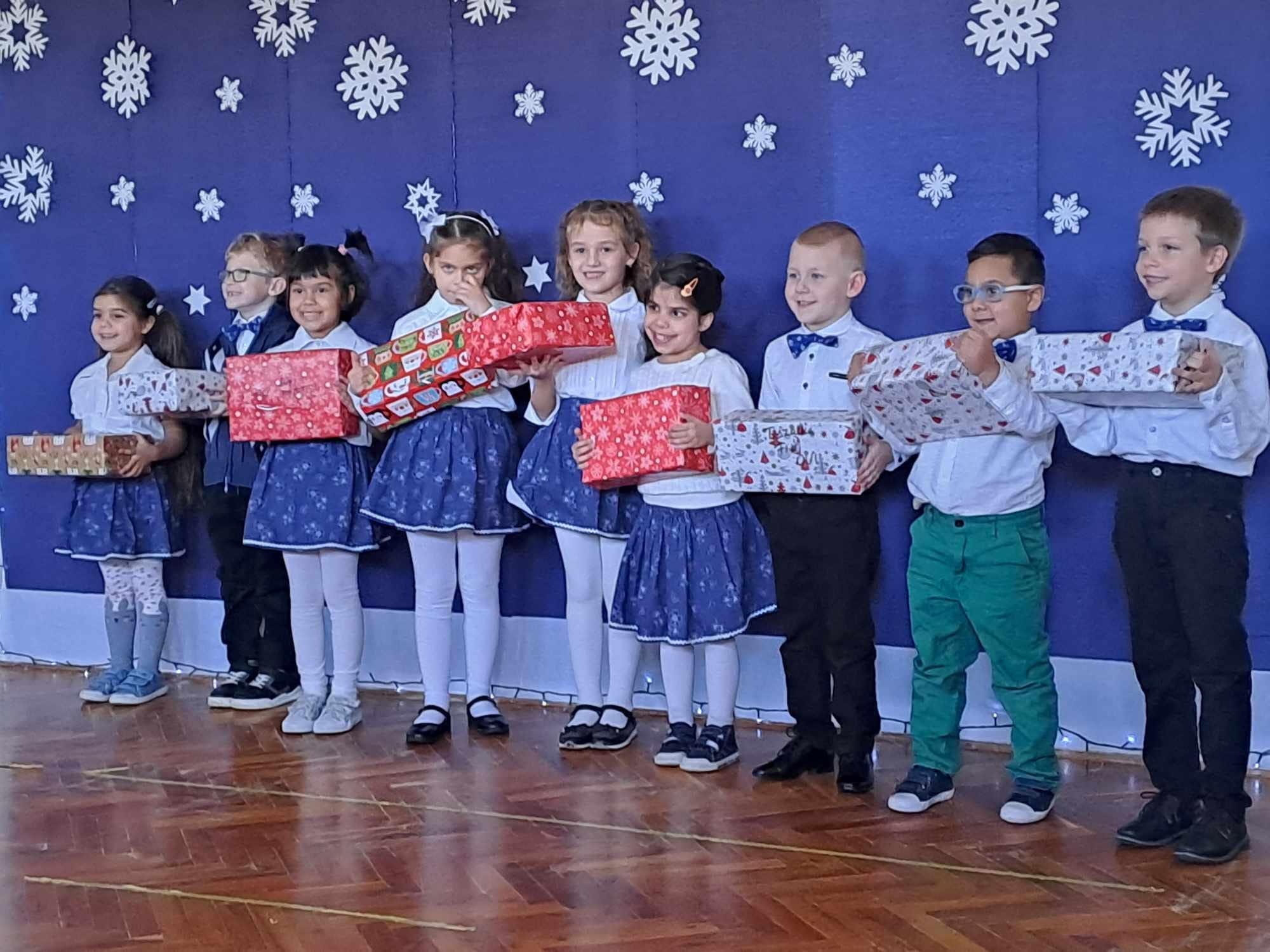 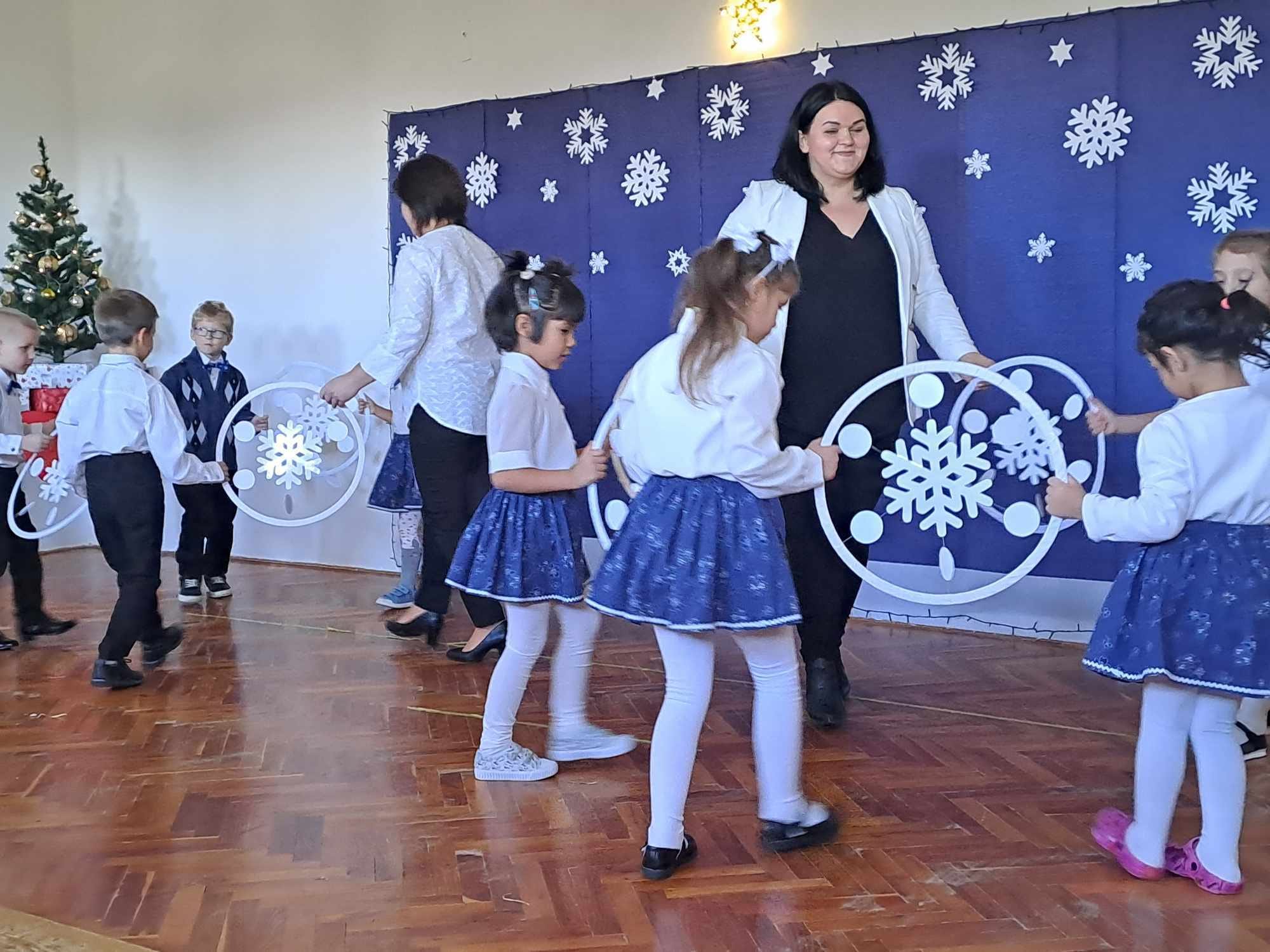 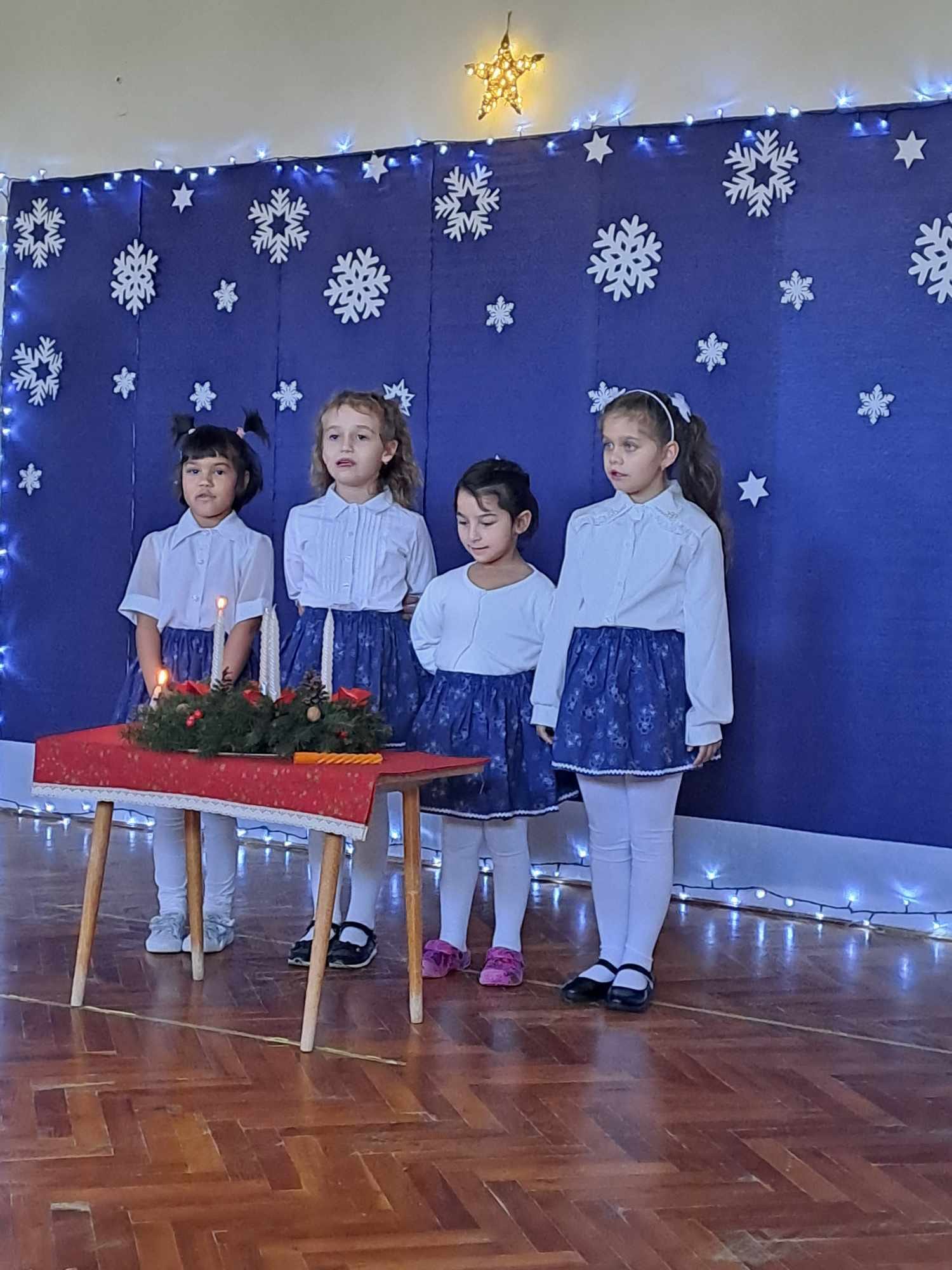 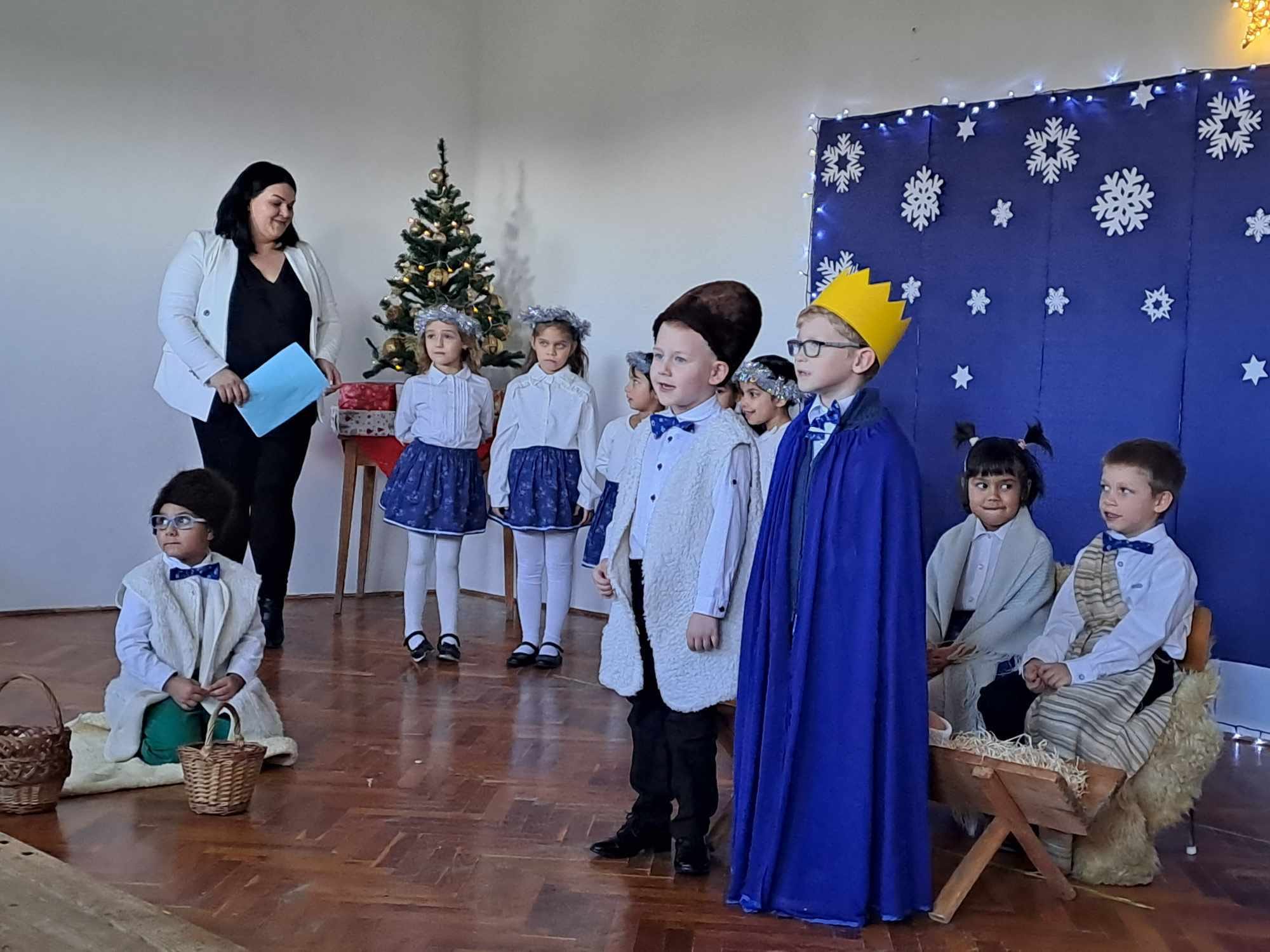 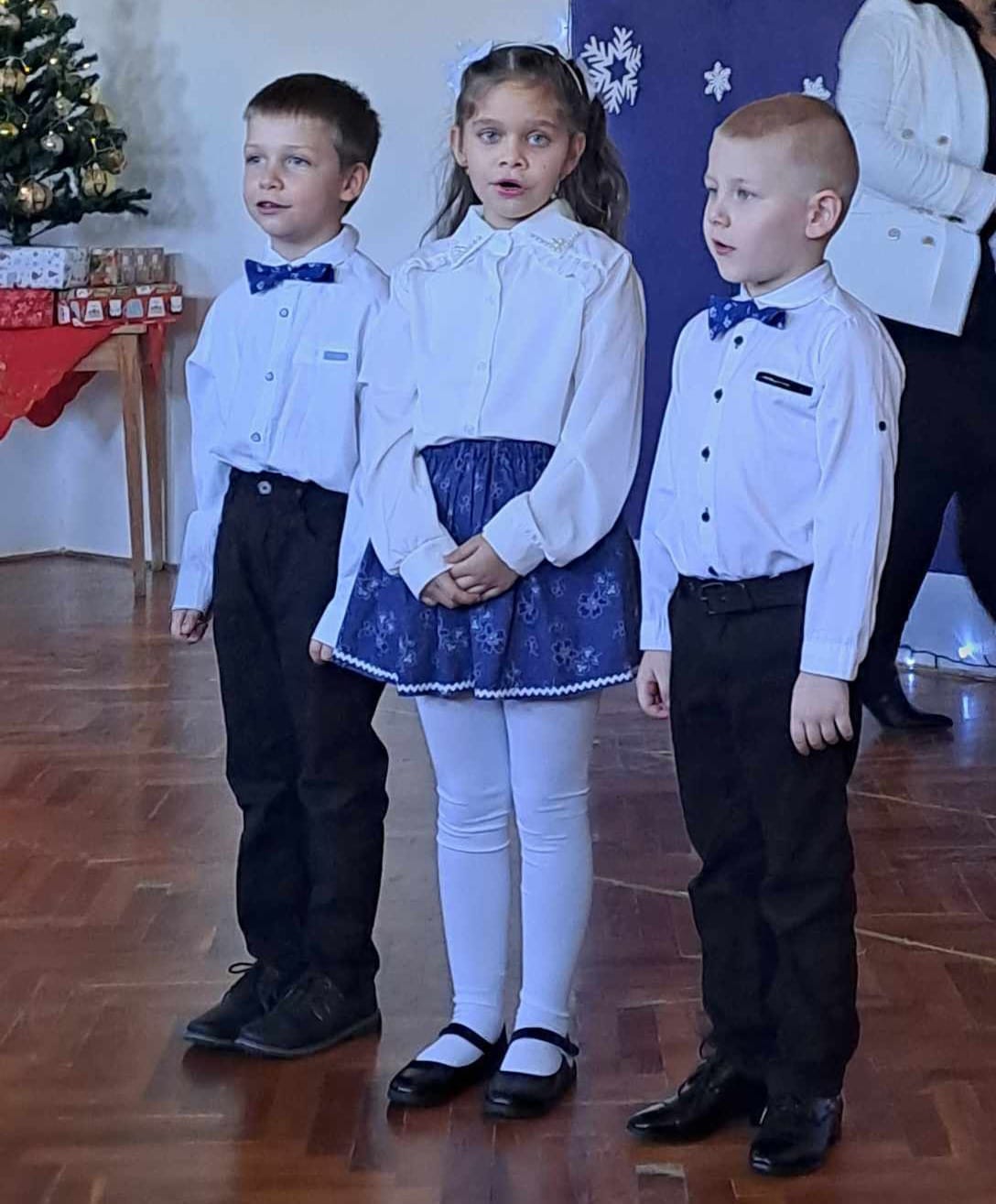 Tavaszváráss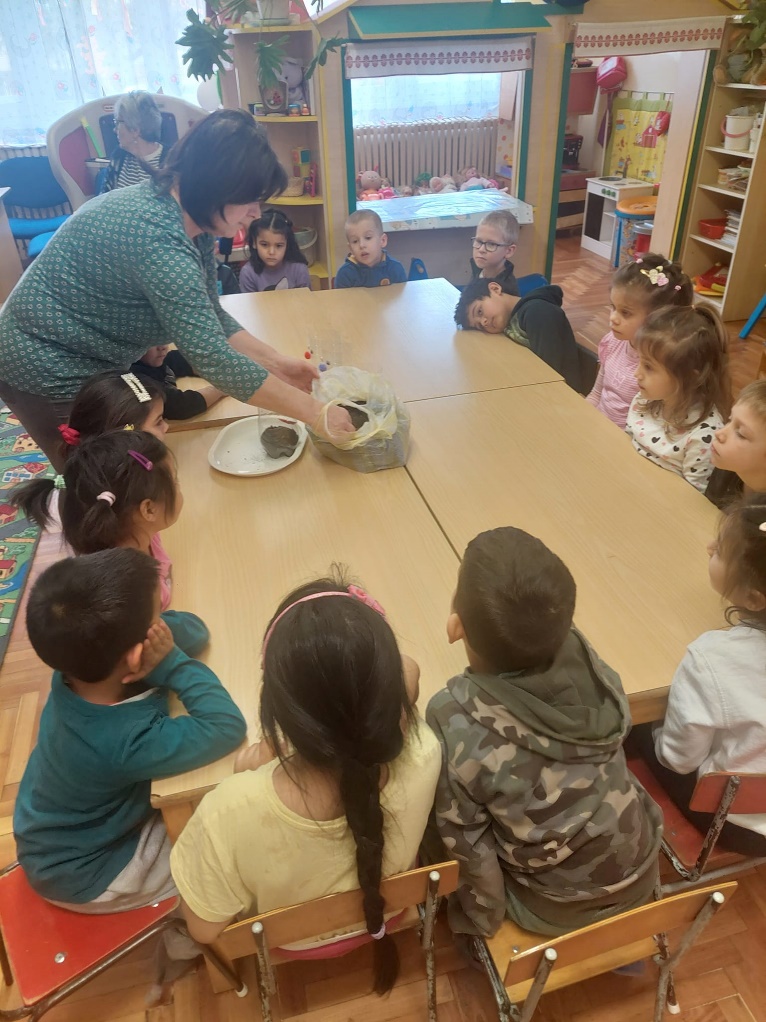 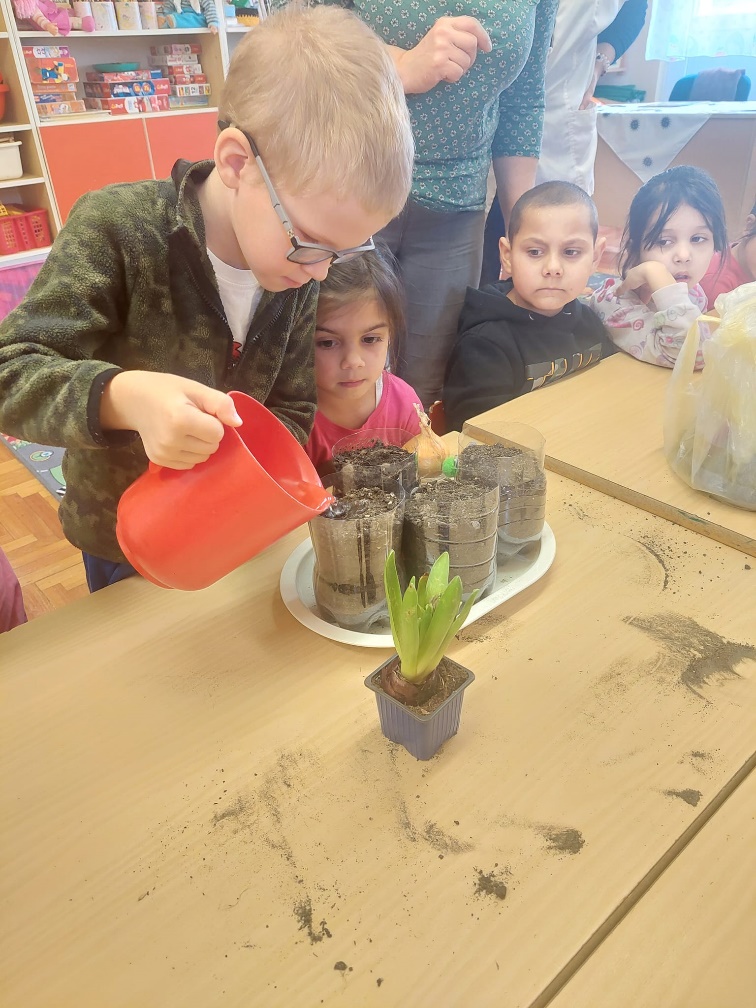 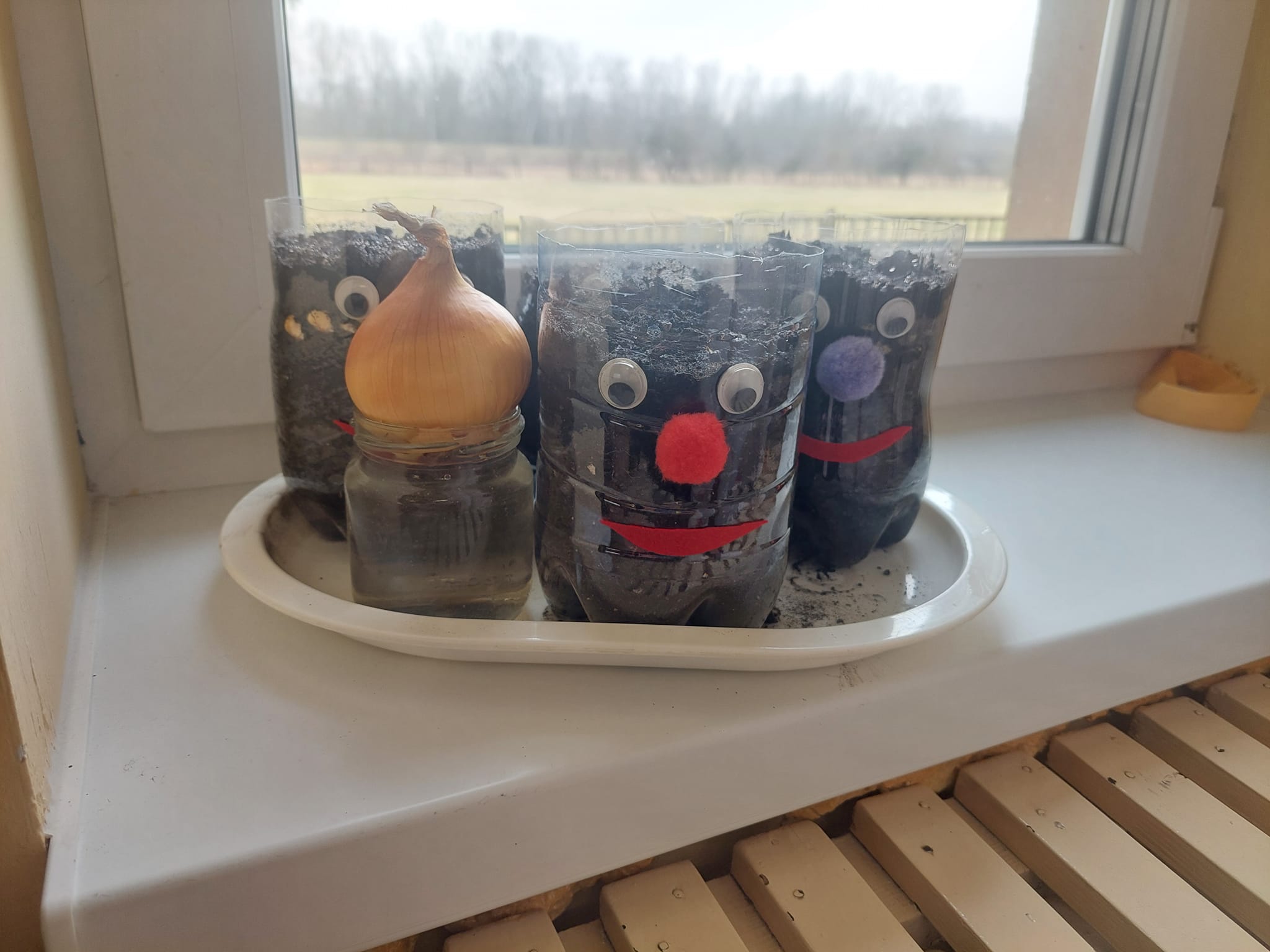 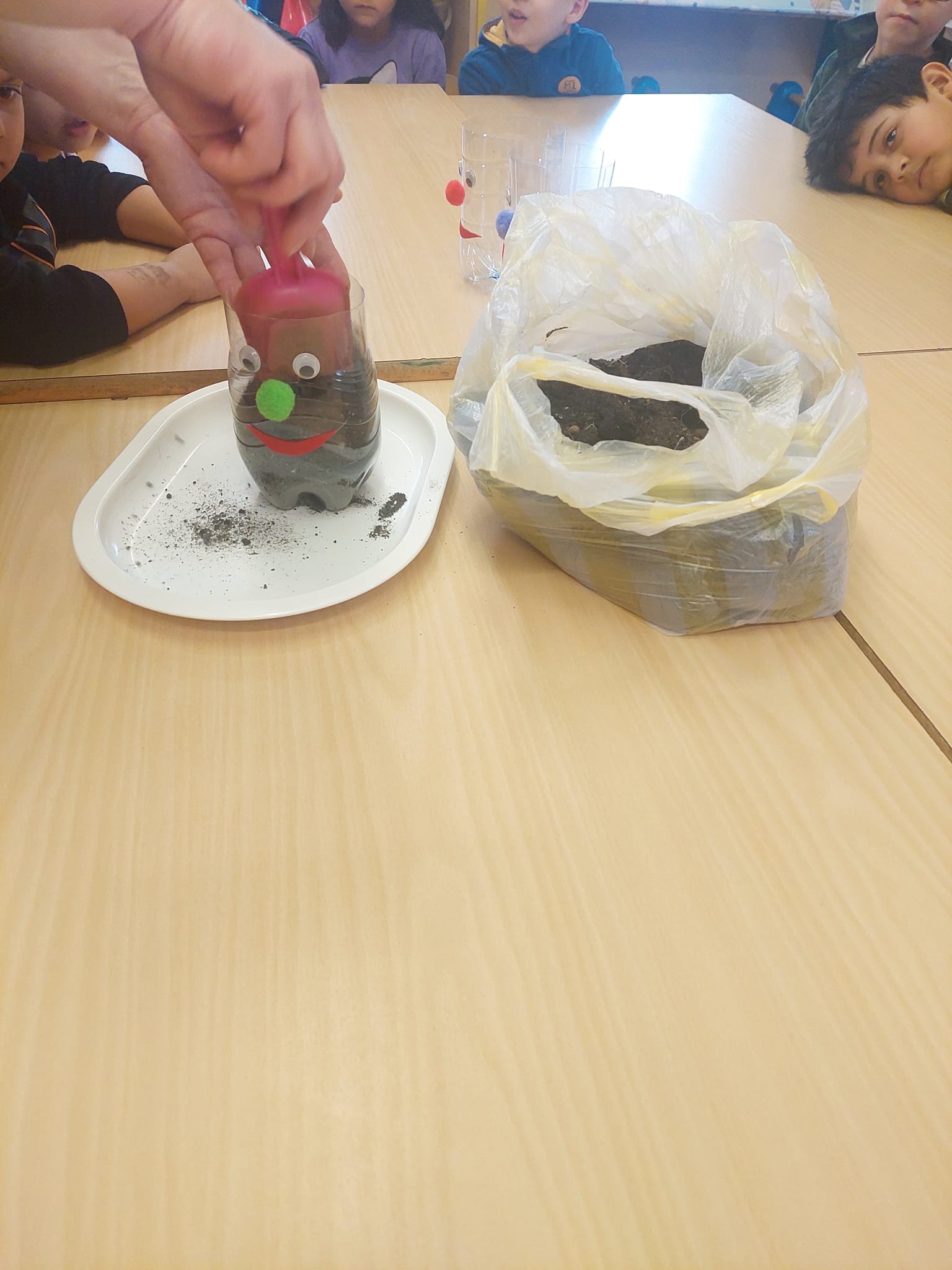 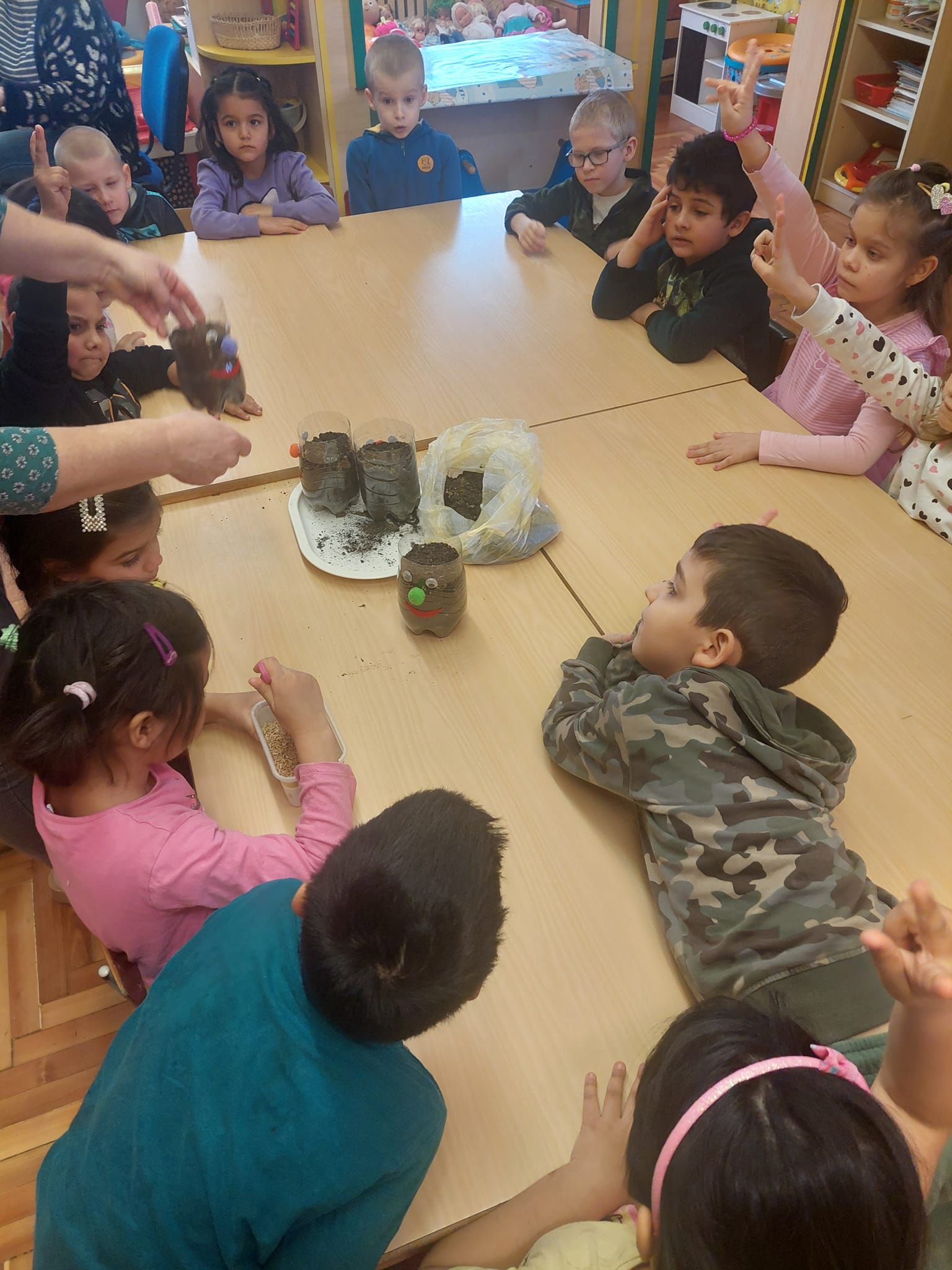 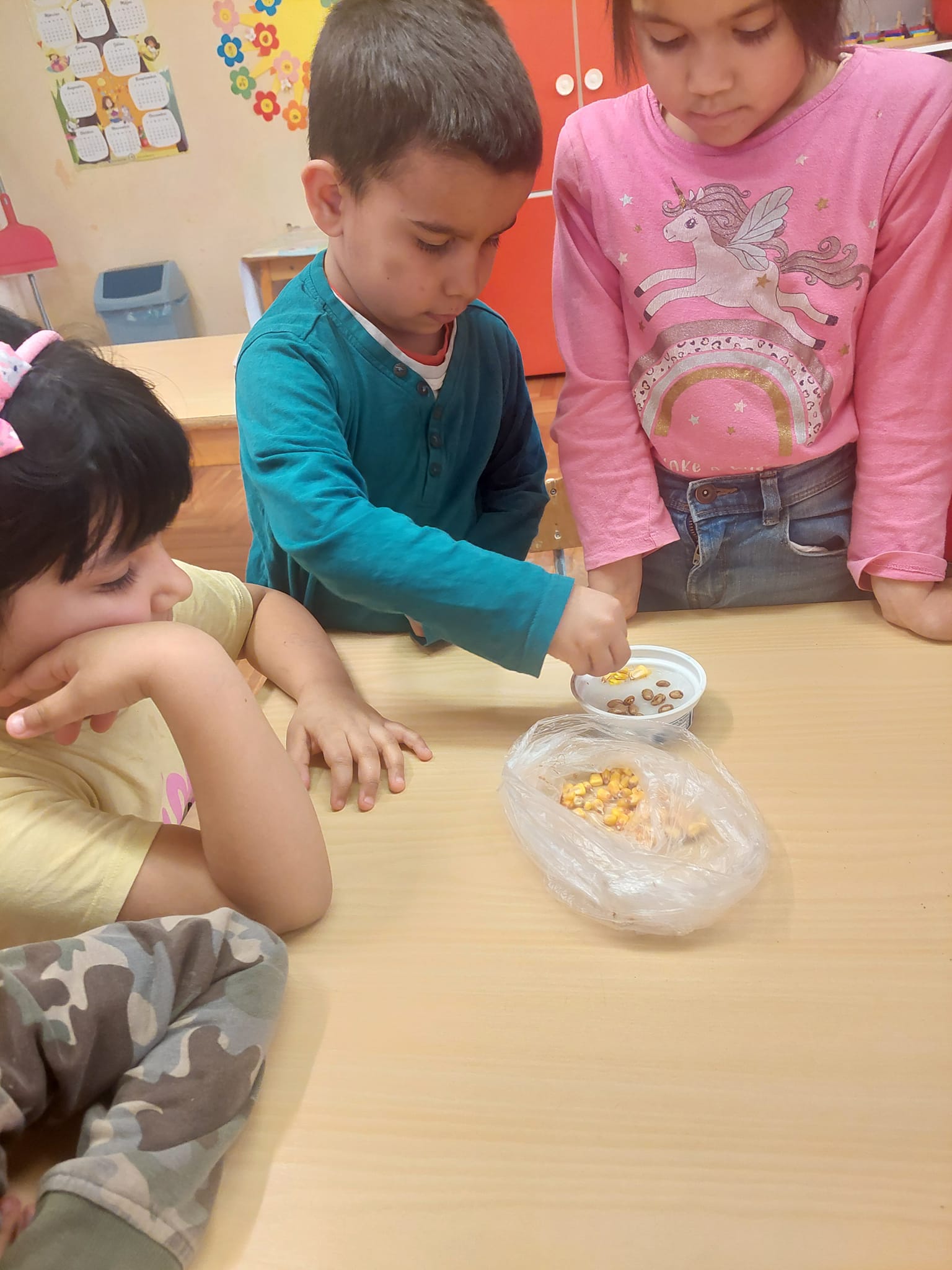 Madáretető készítése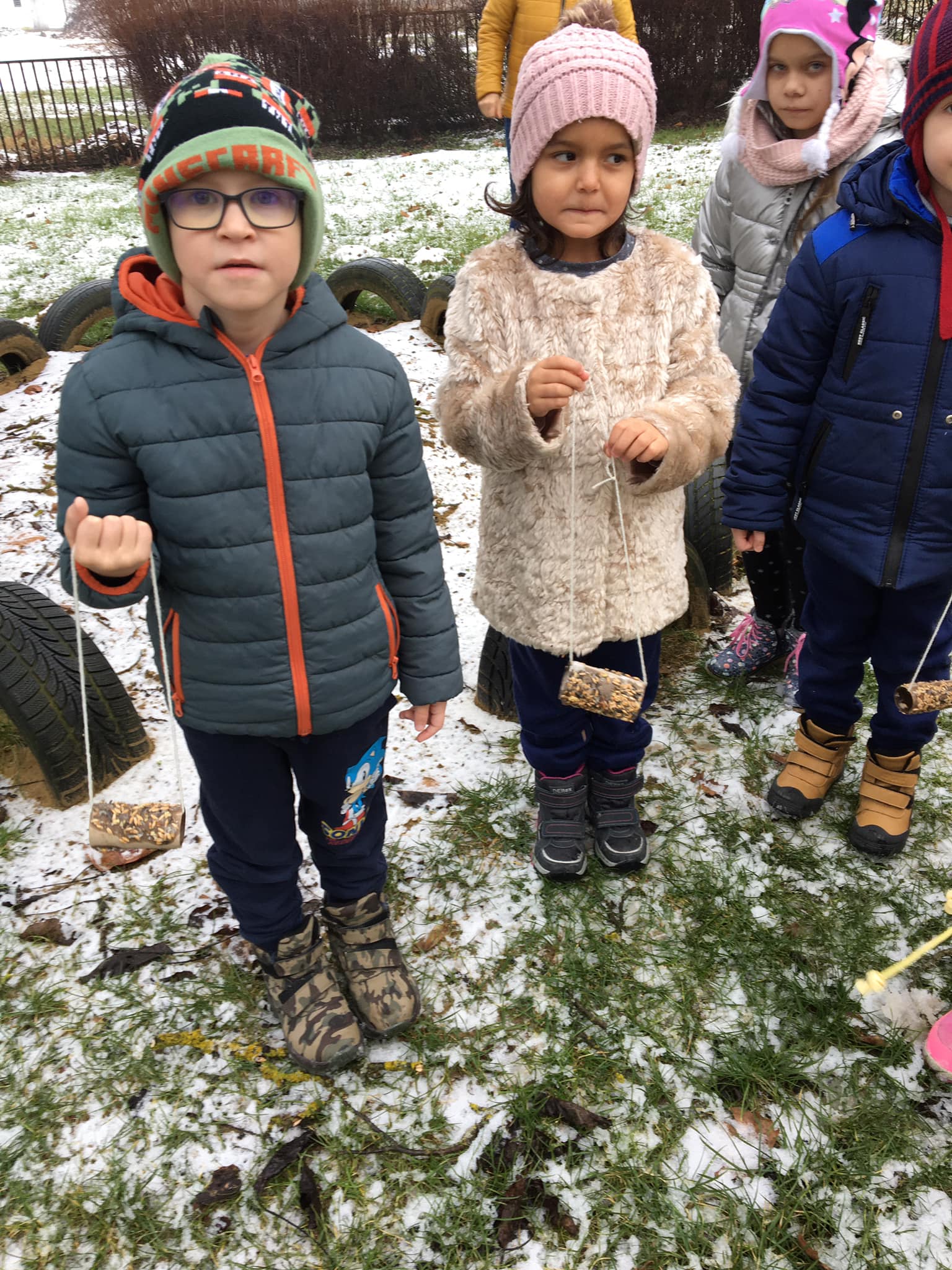 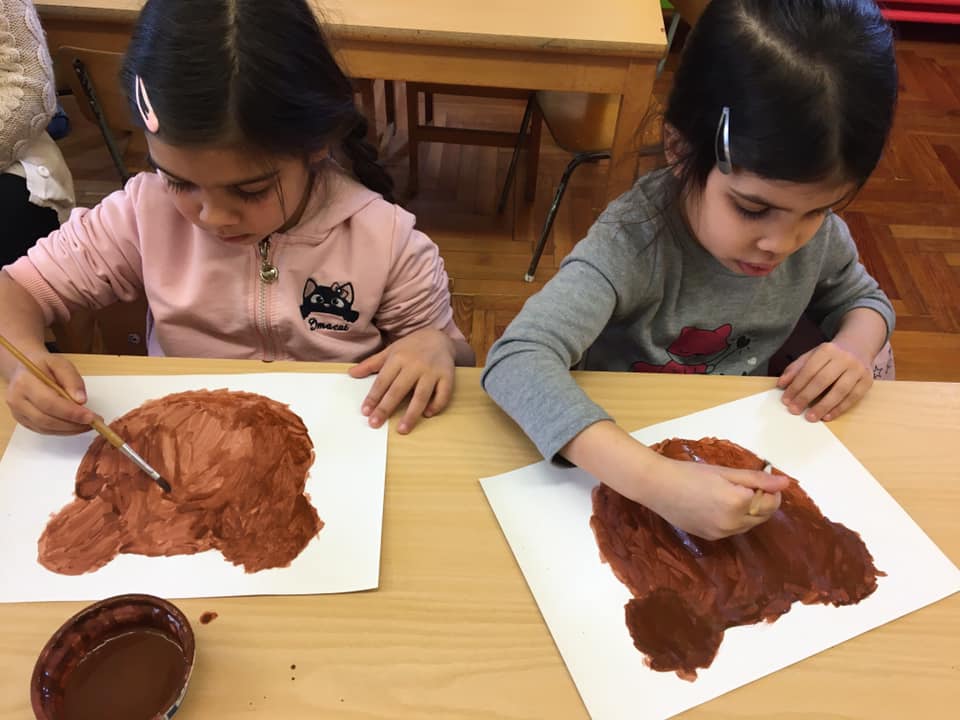 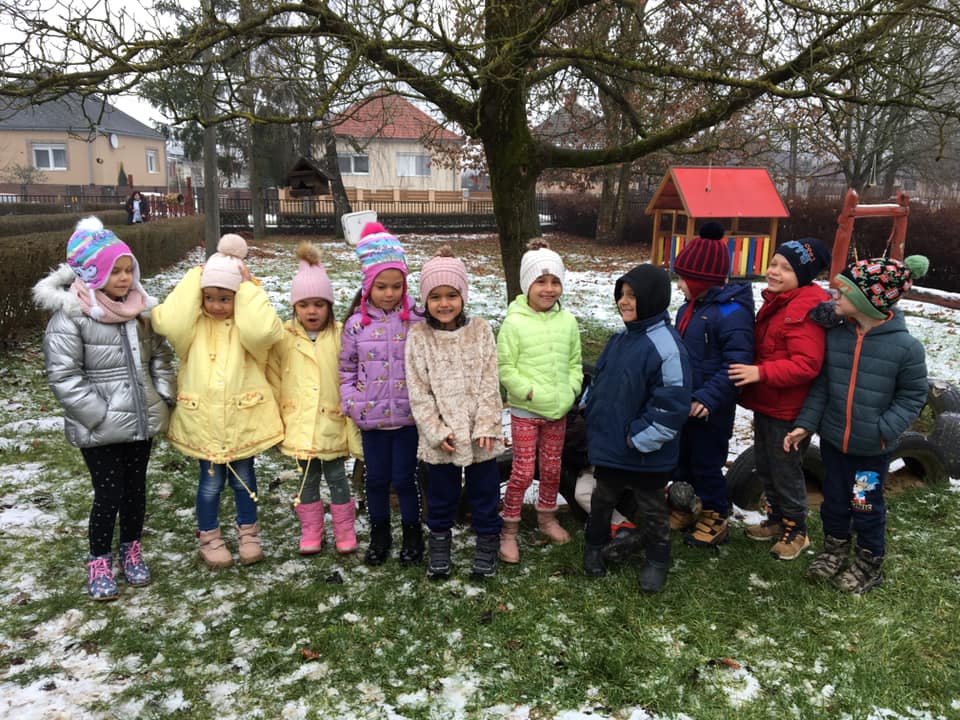 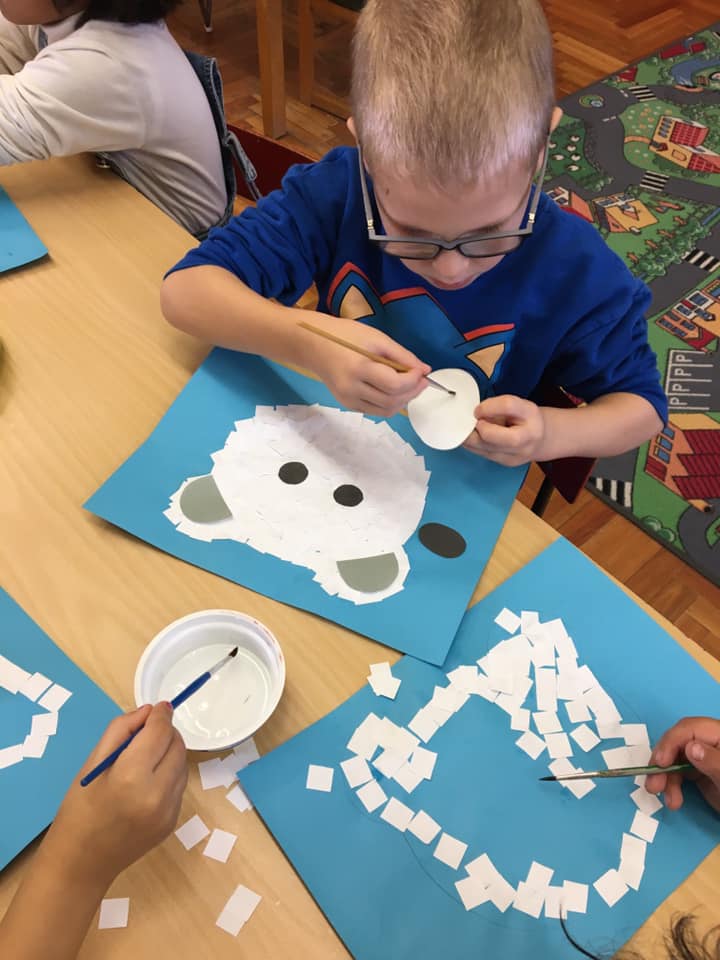 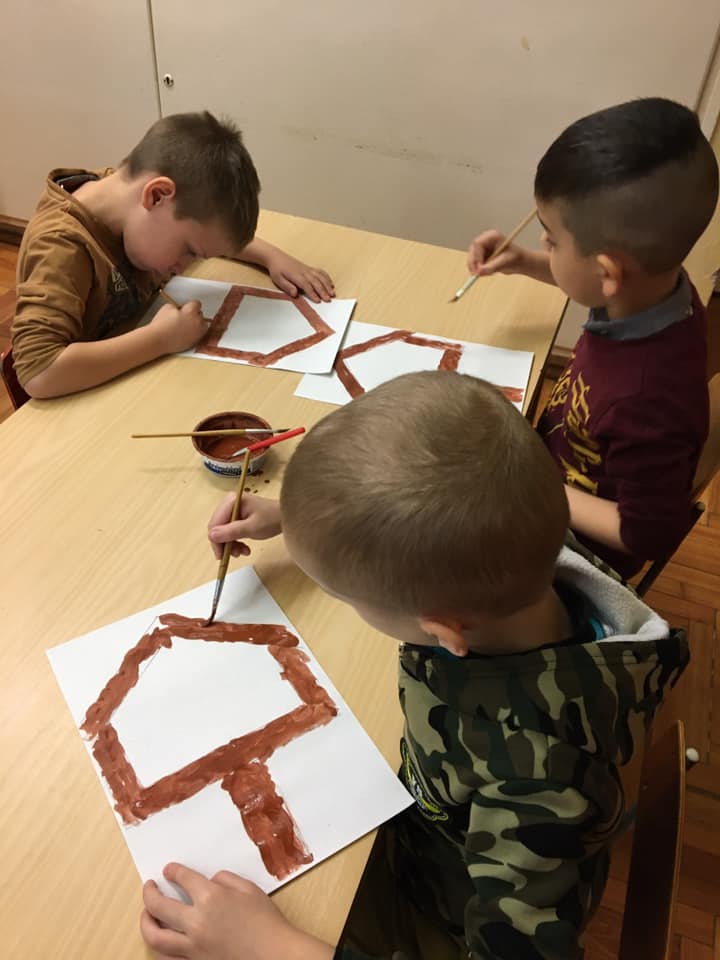 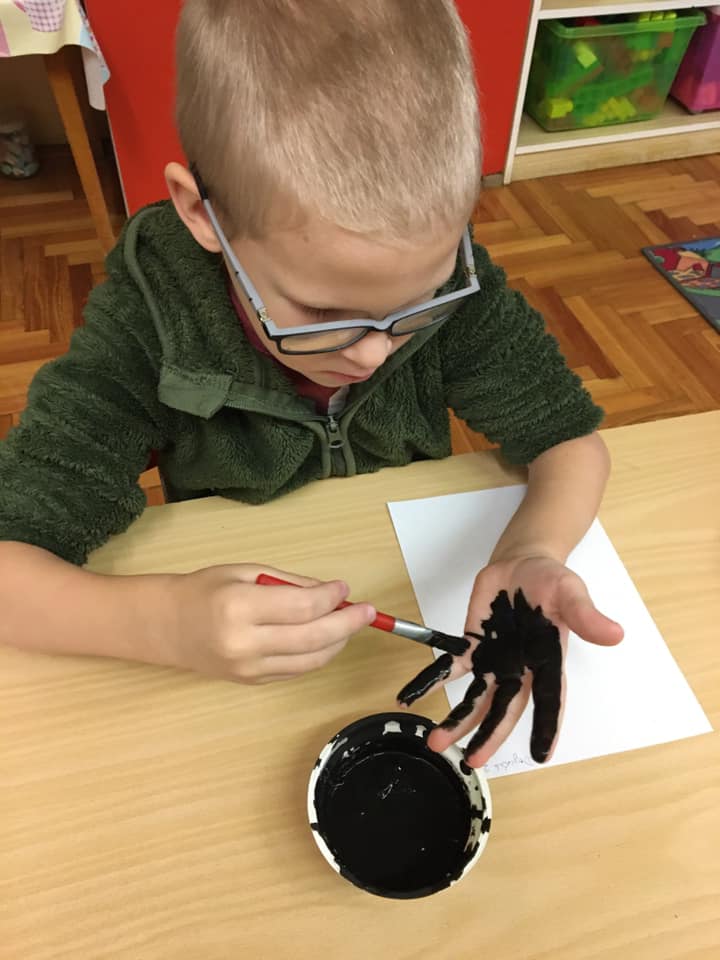 Március 15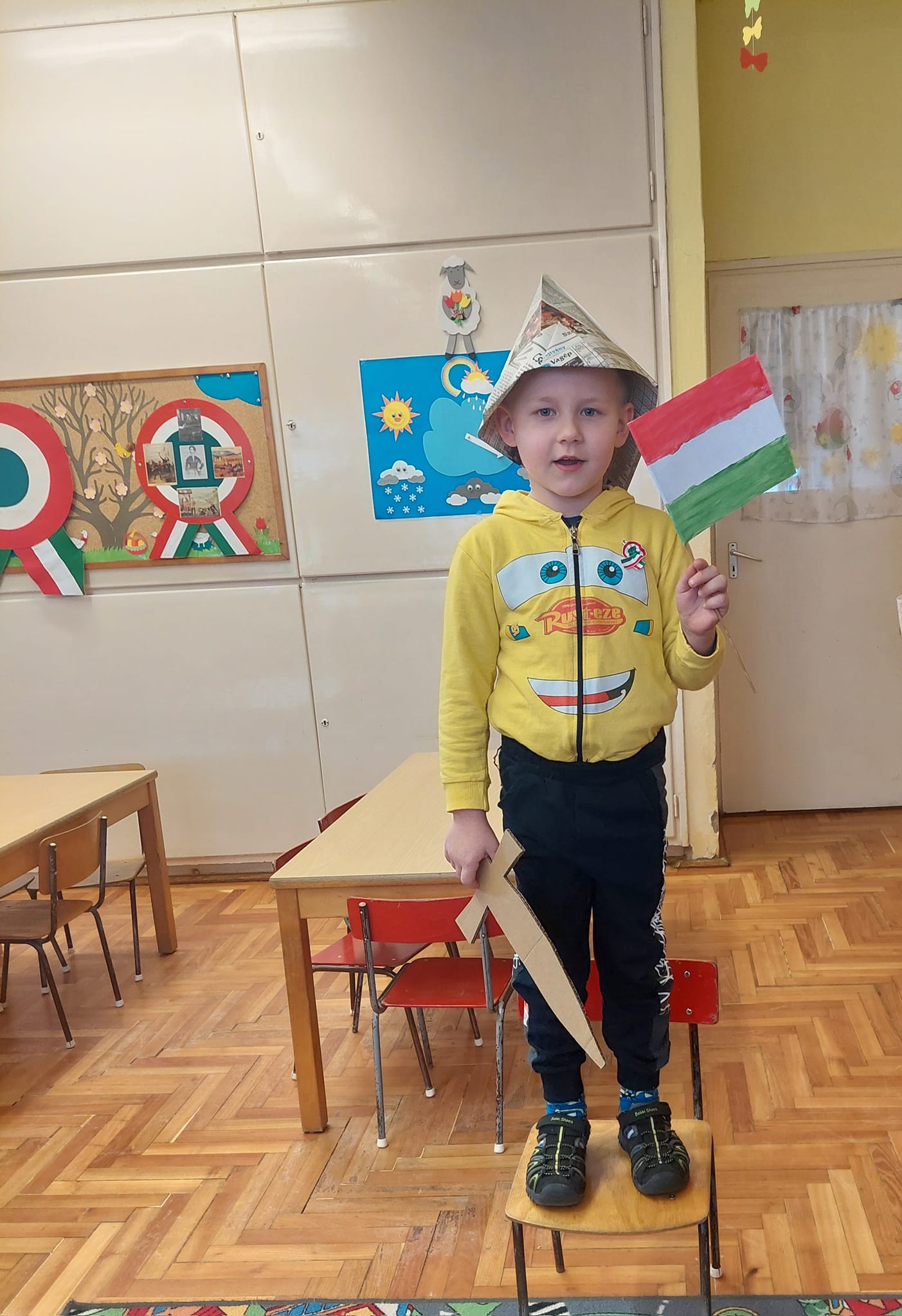 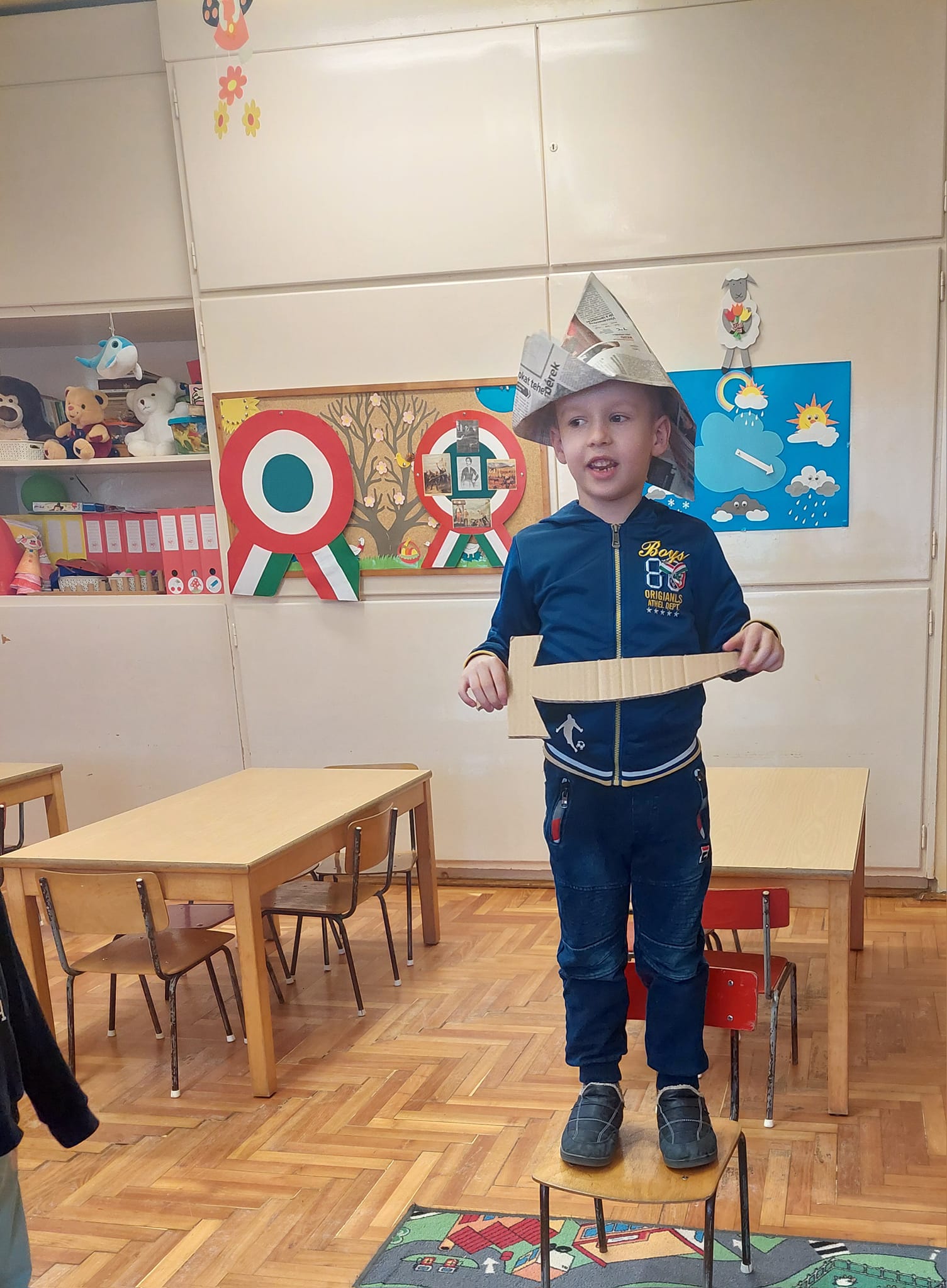 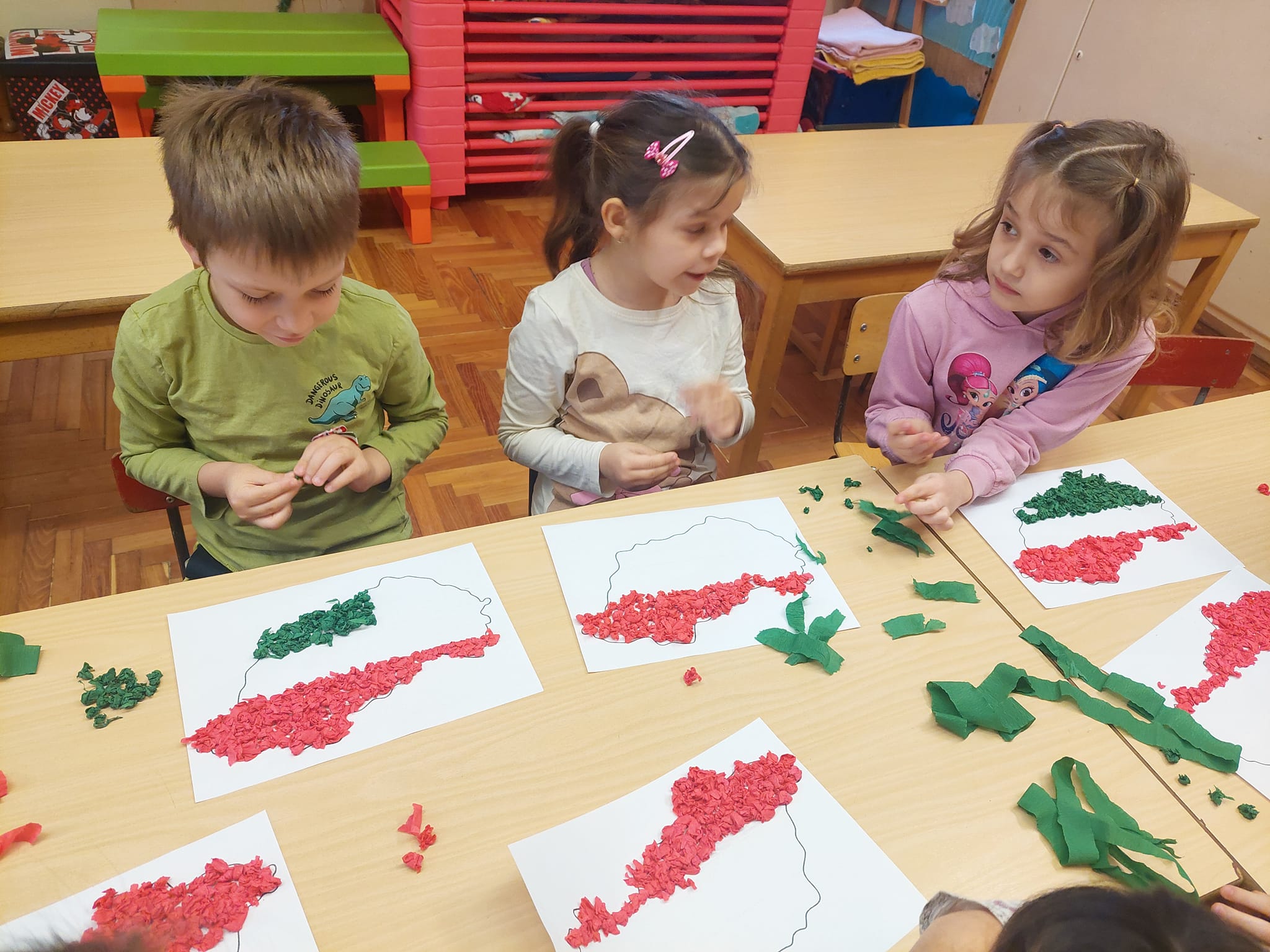 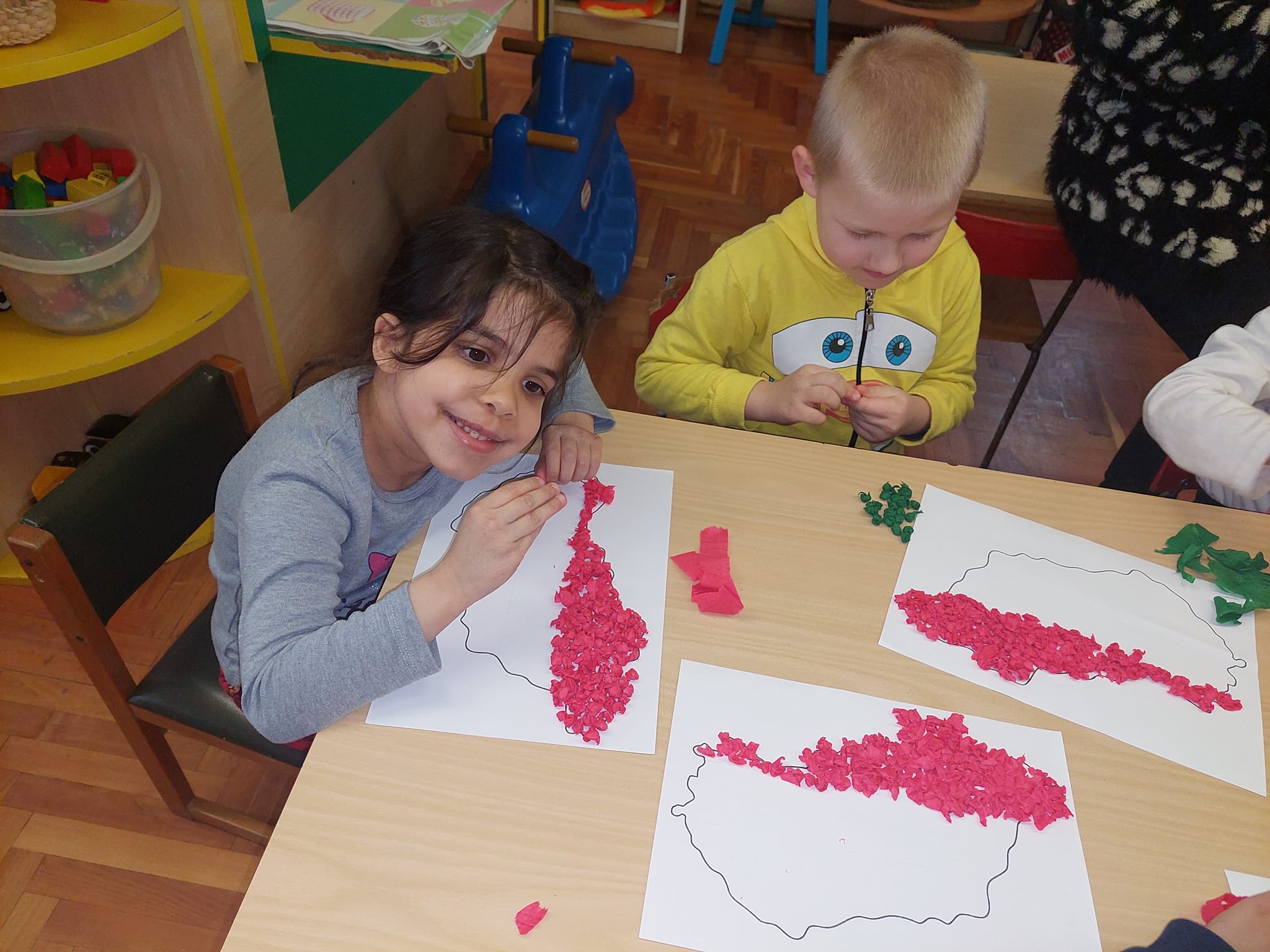 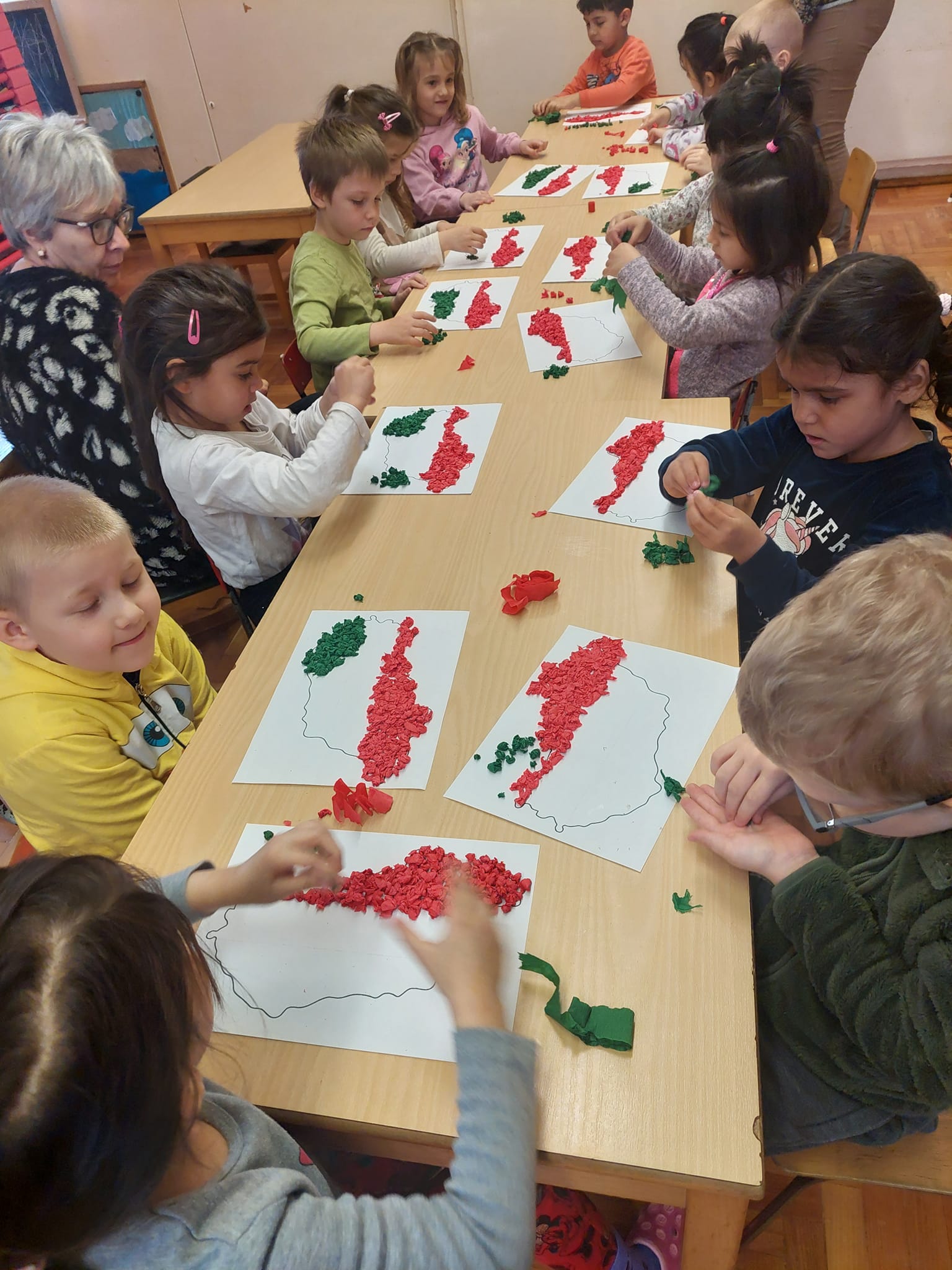 Farsangi fánk készítése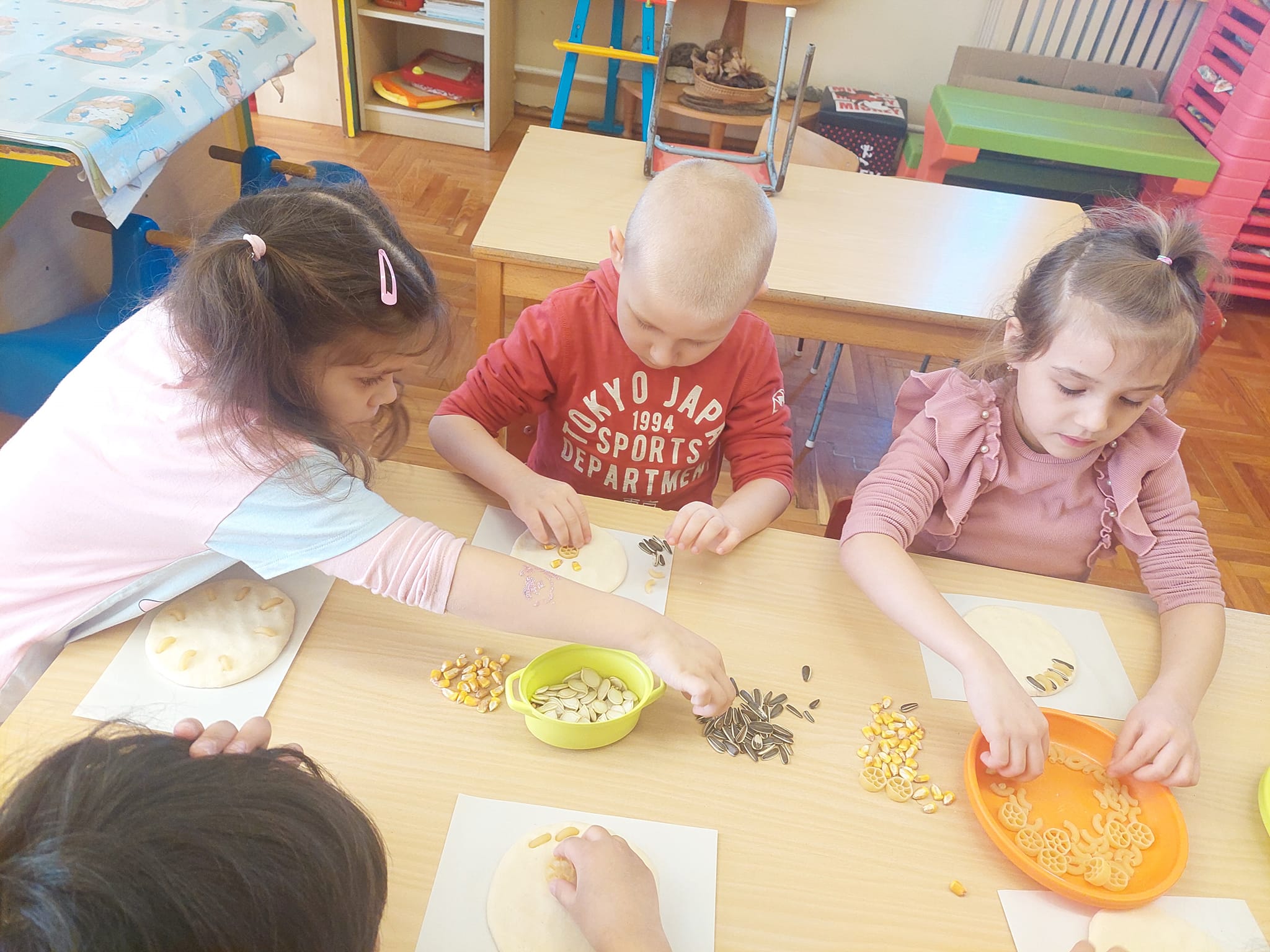 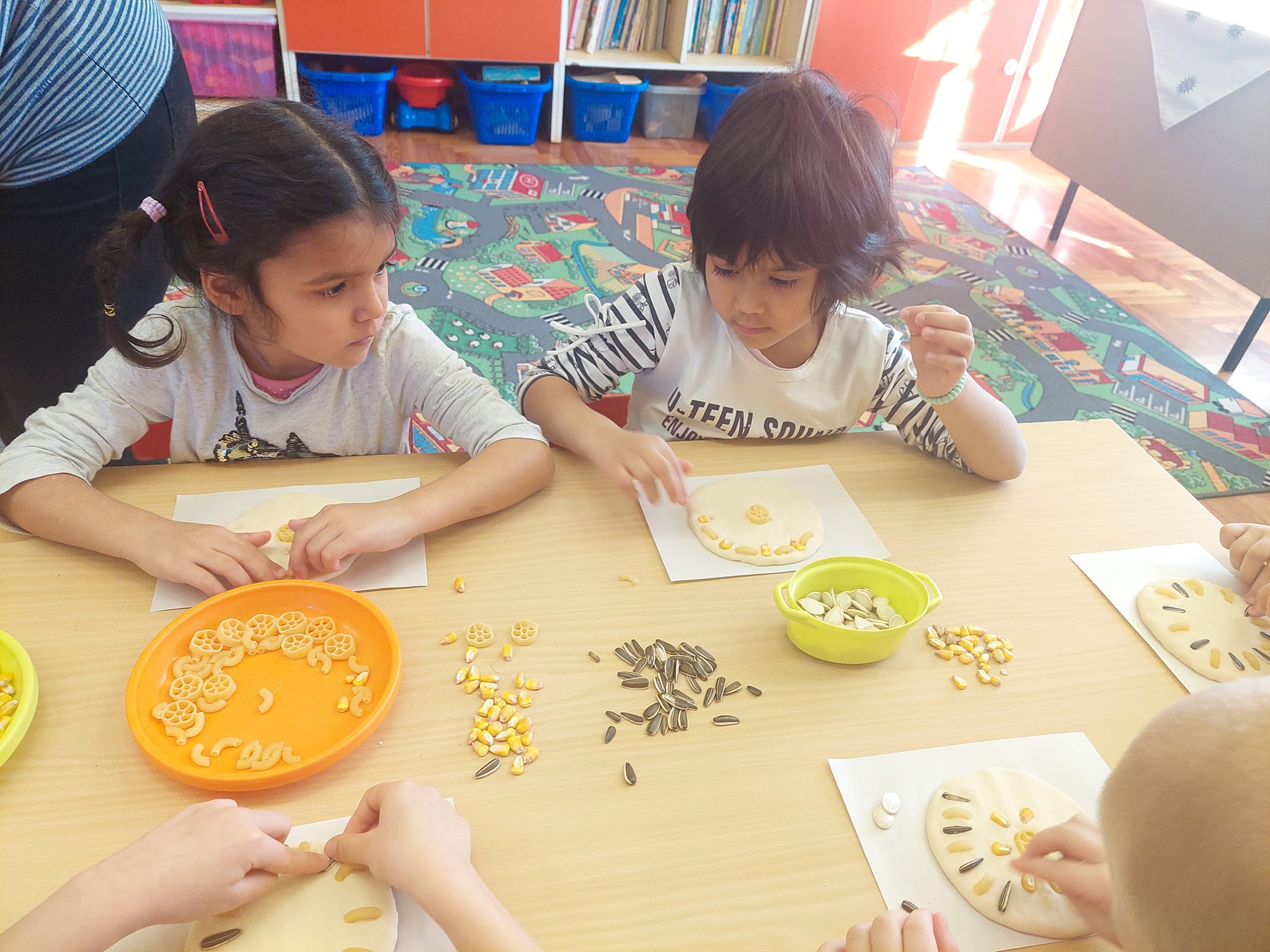 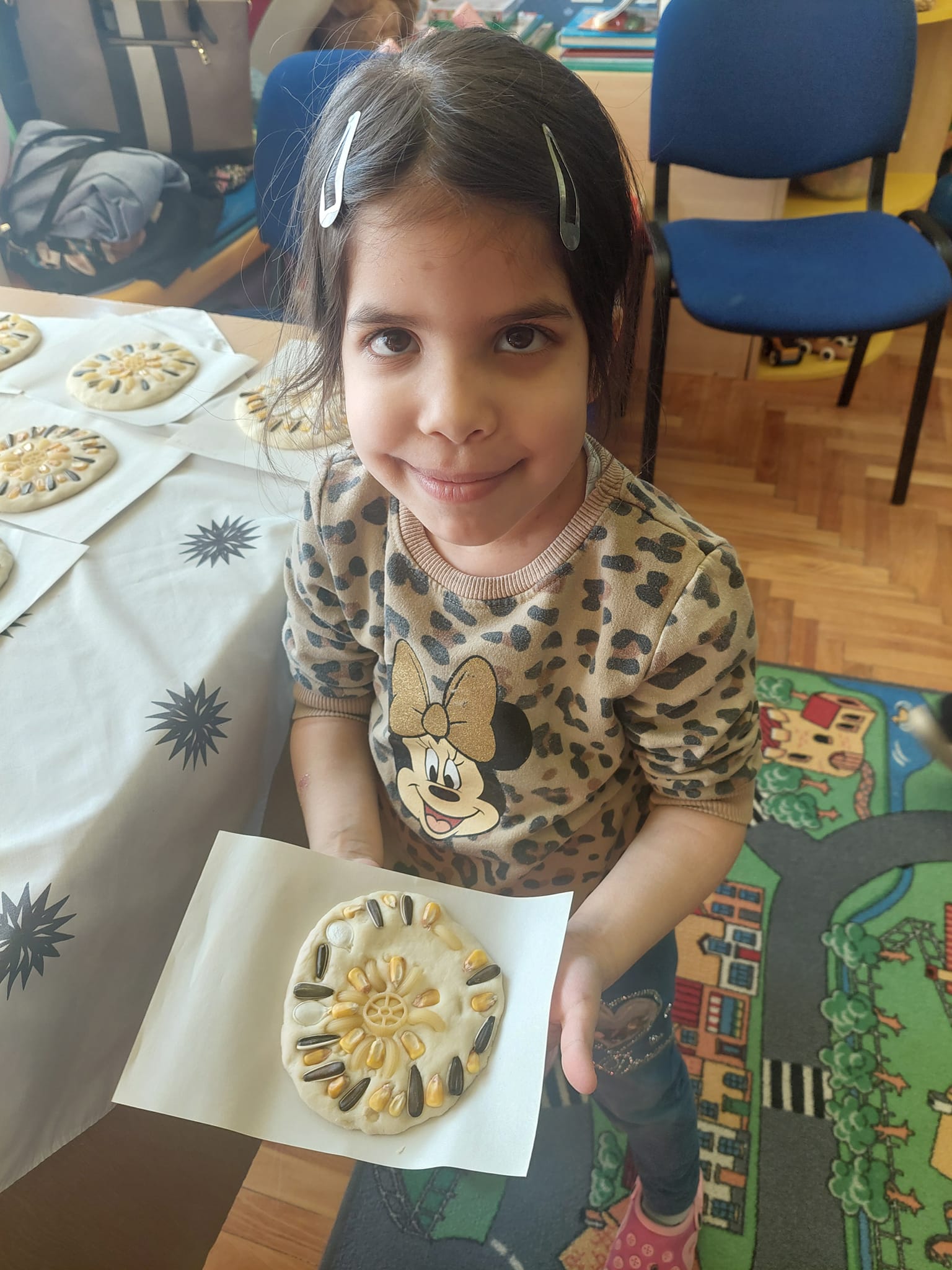 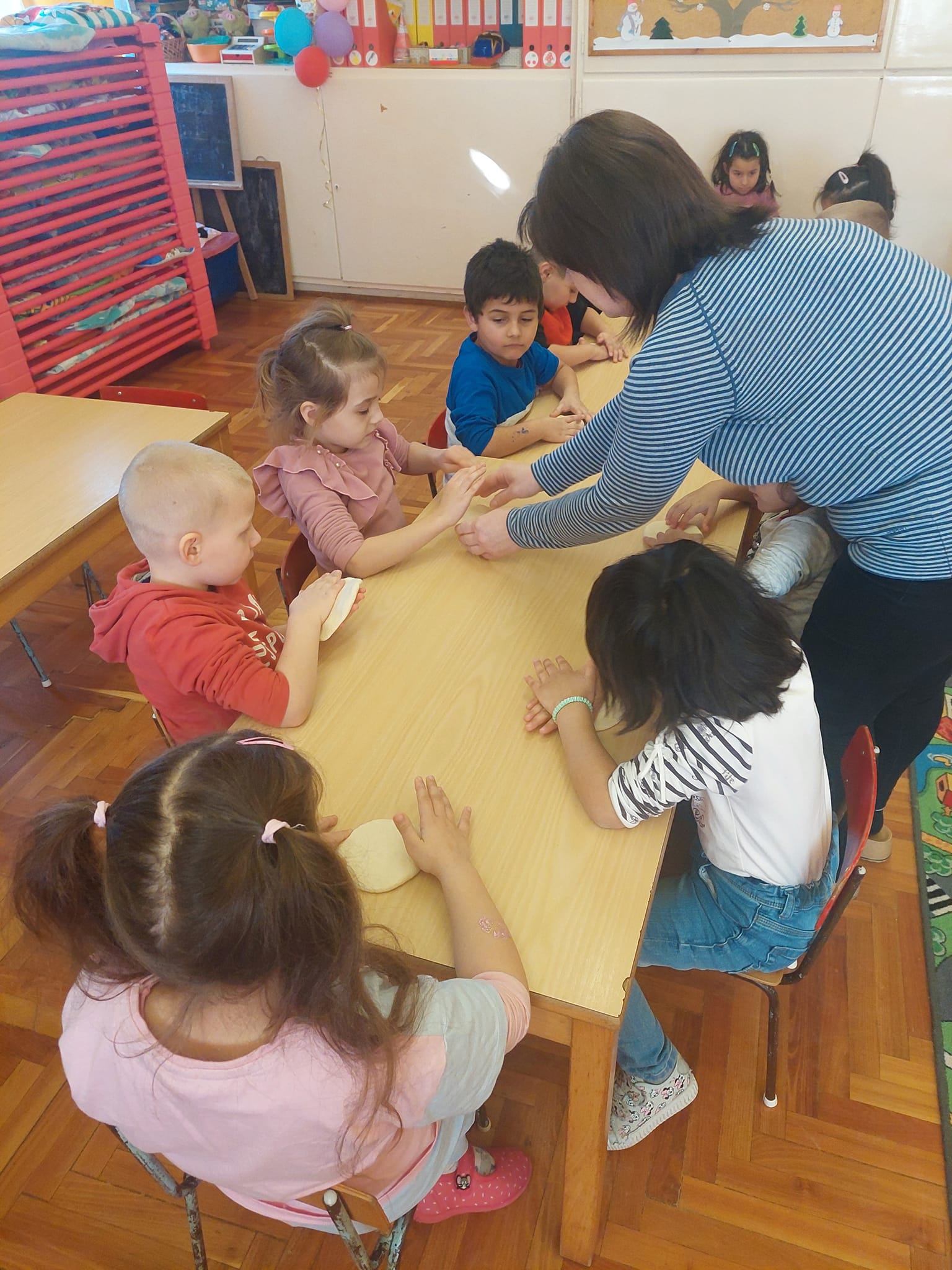 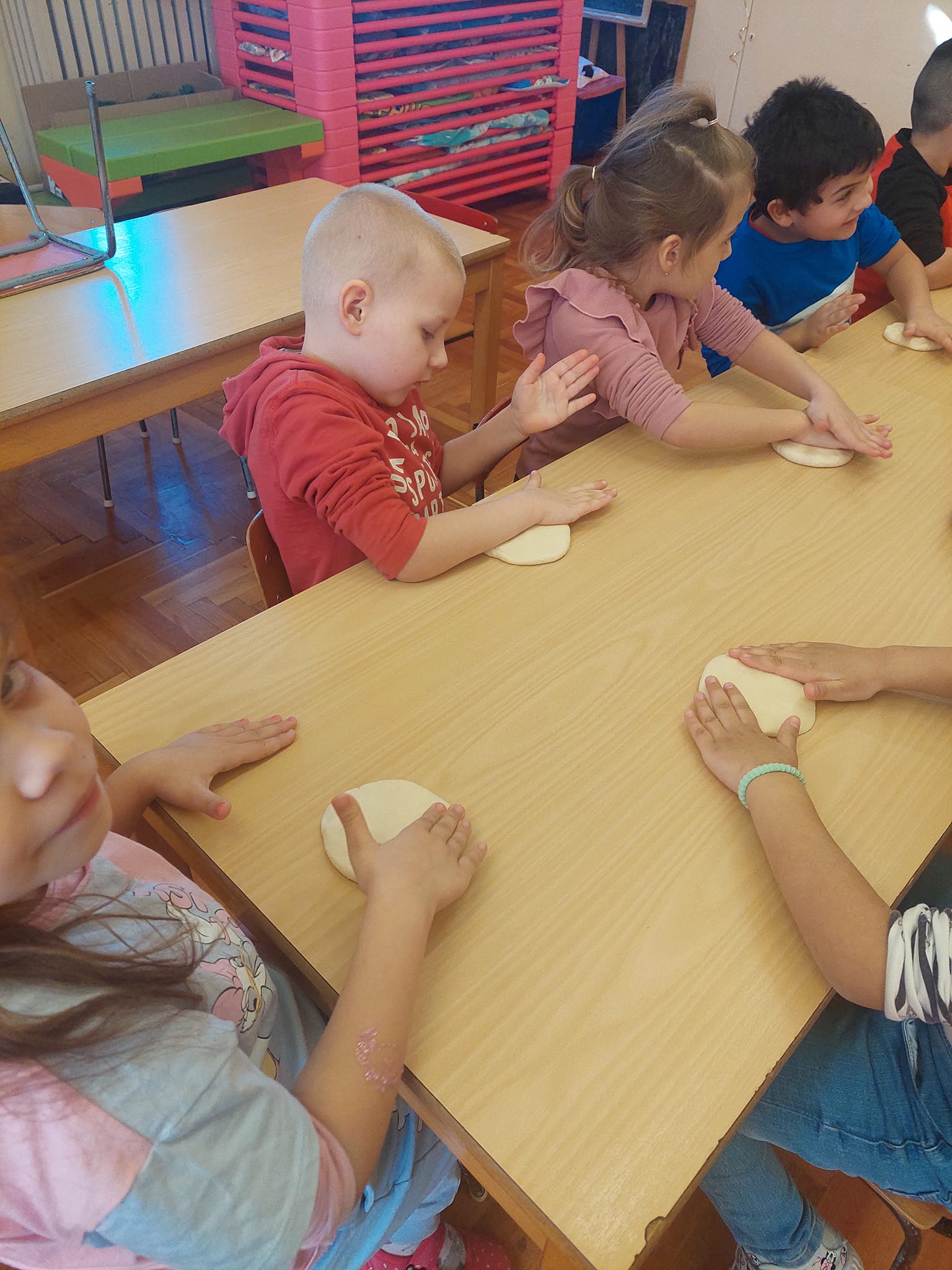 Farsang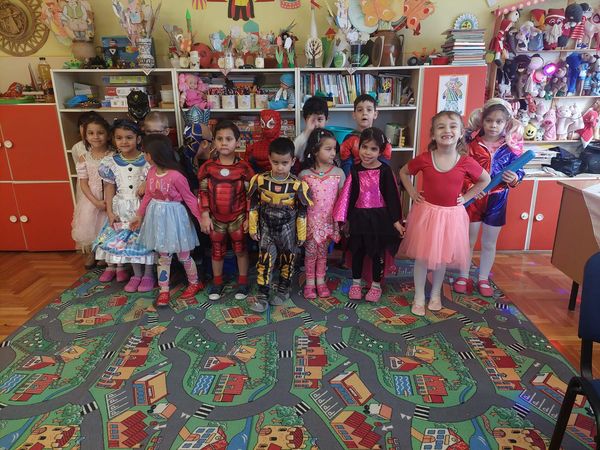 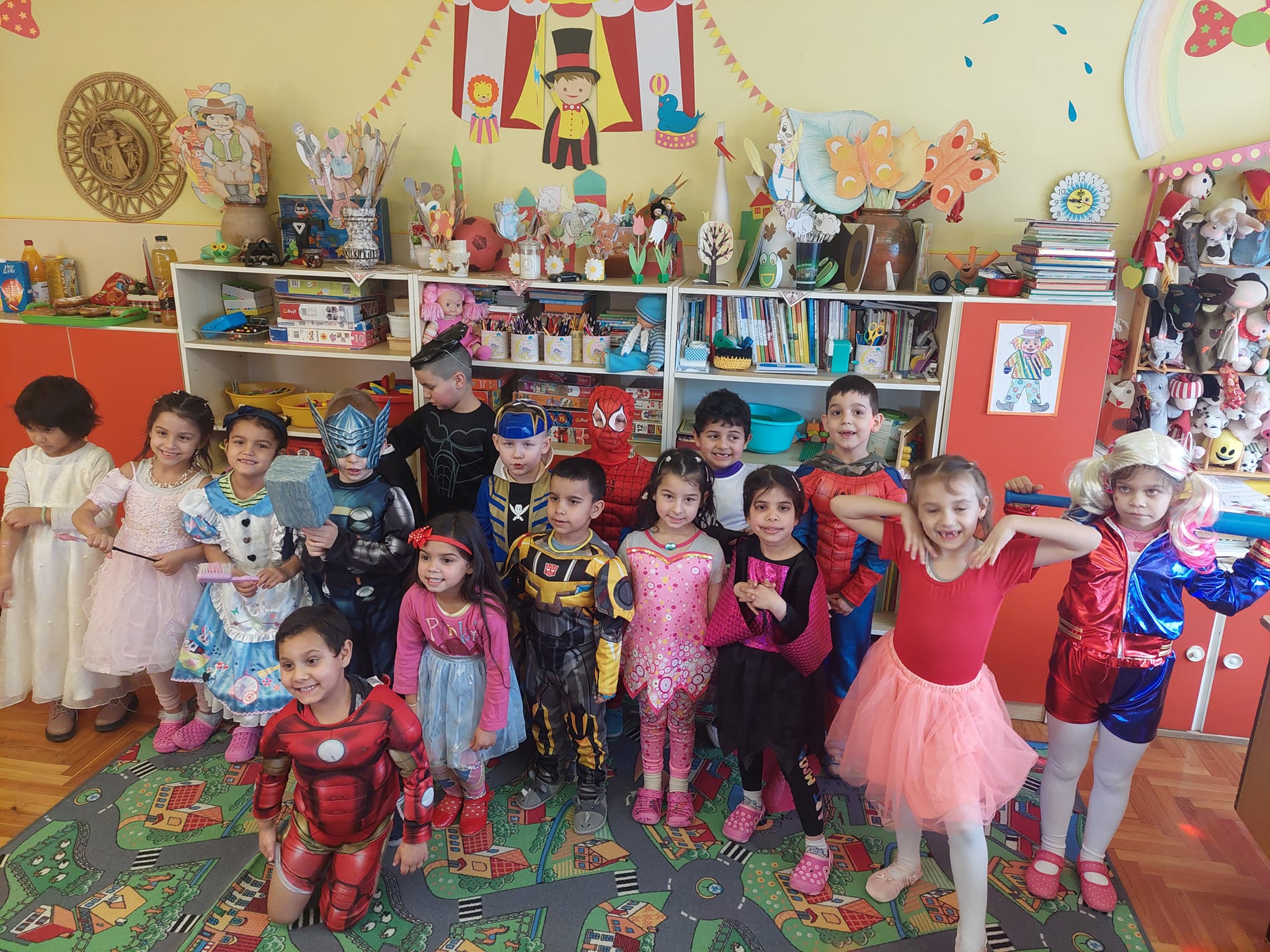 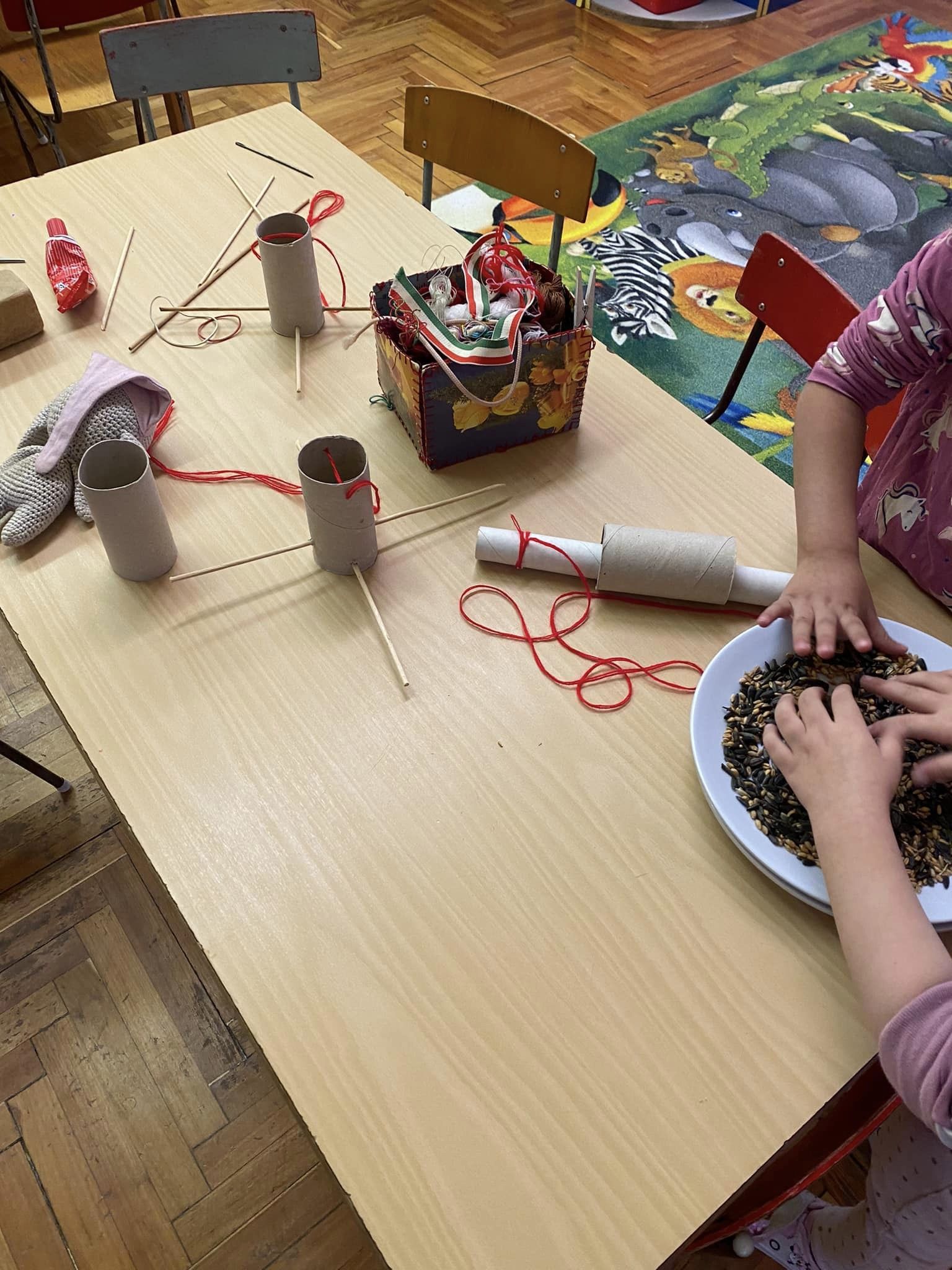 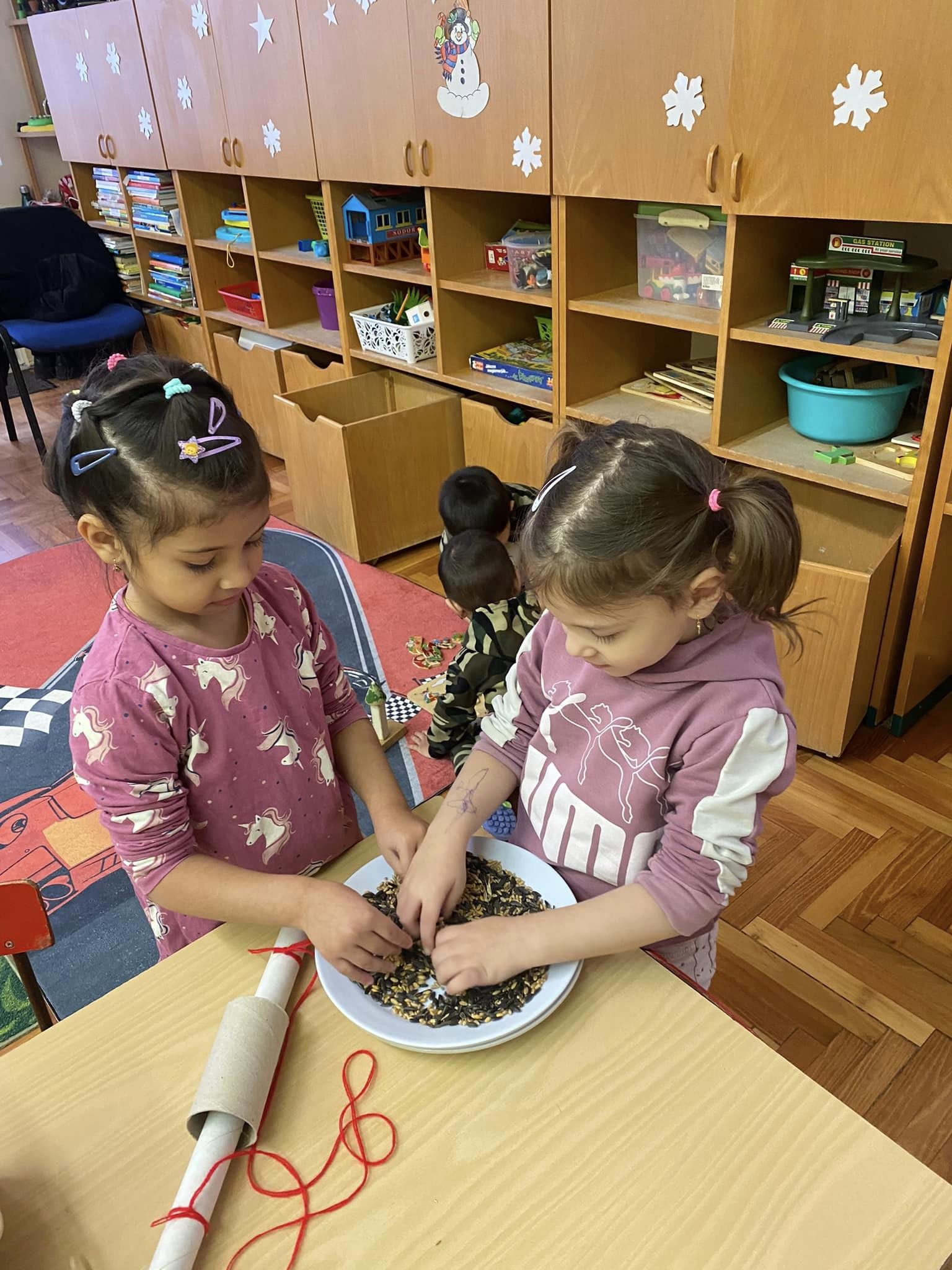 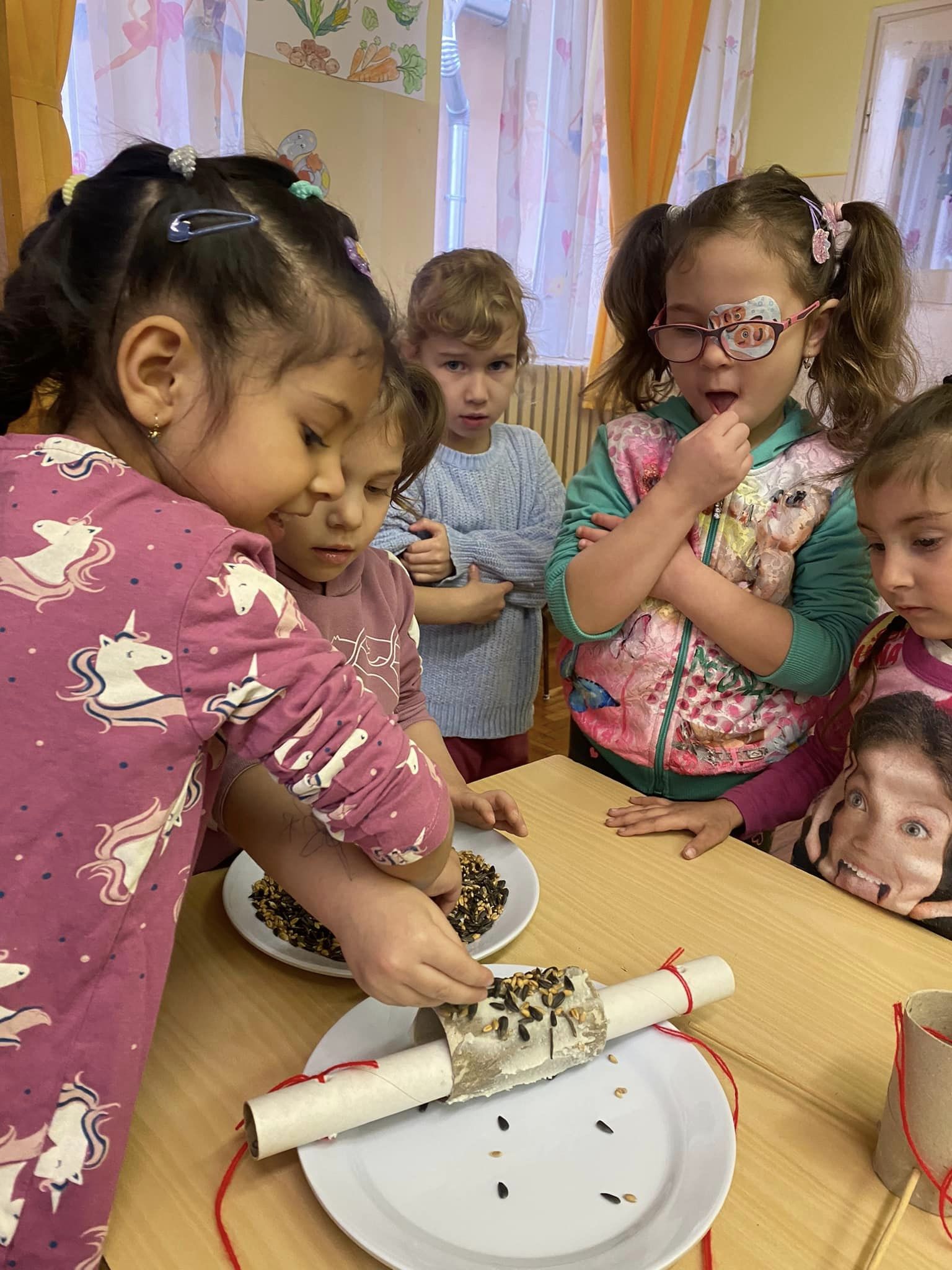 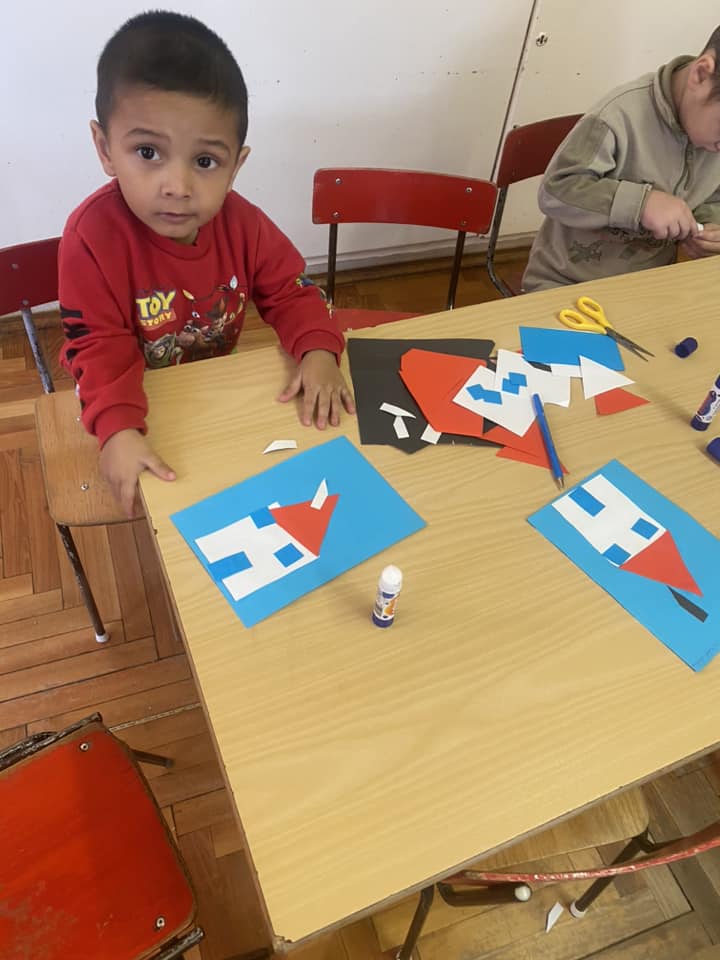 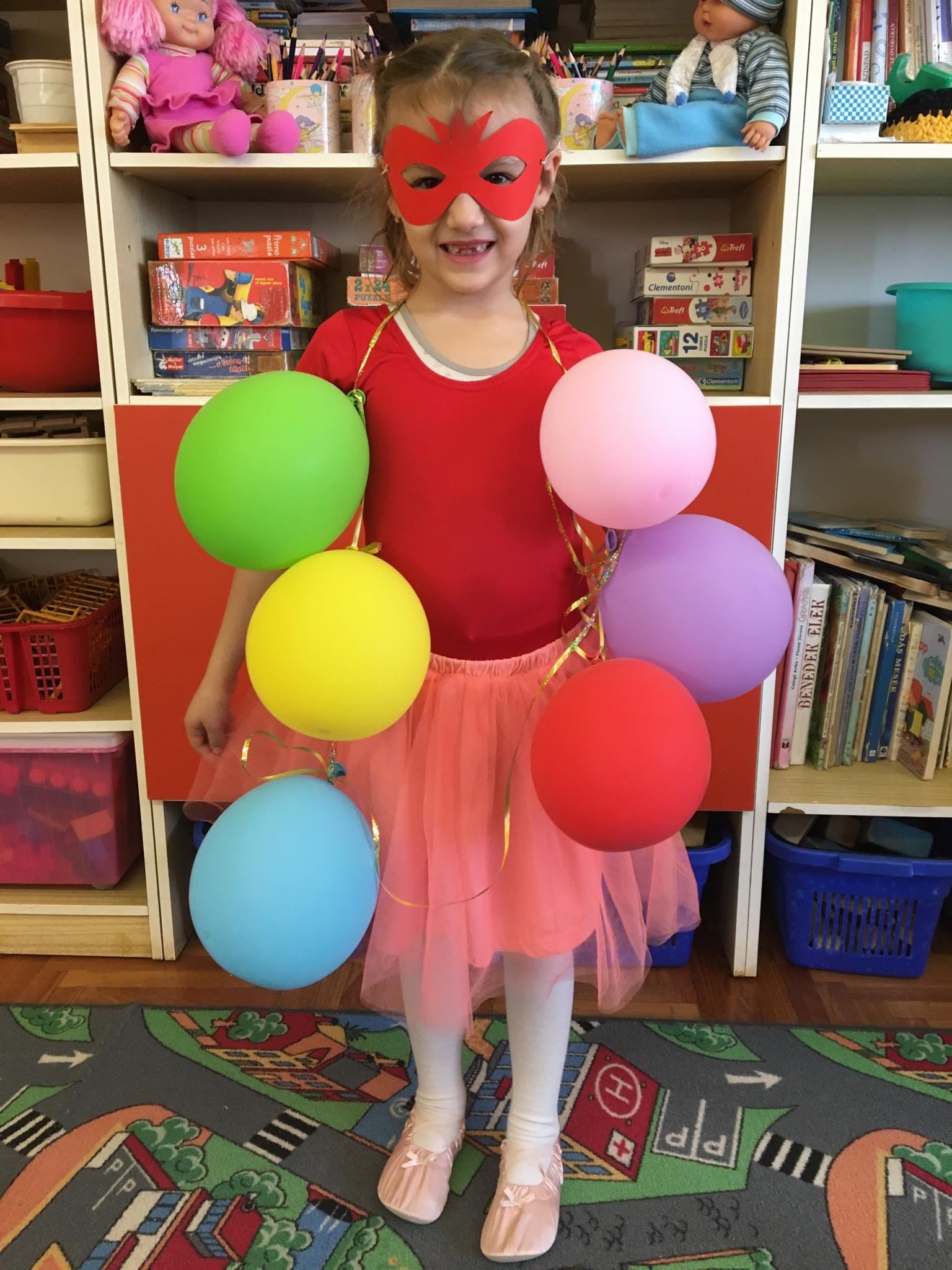 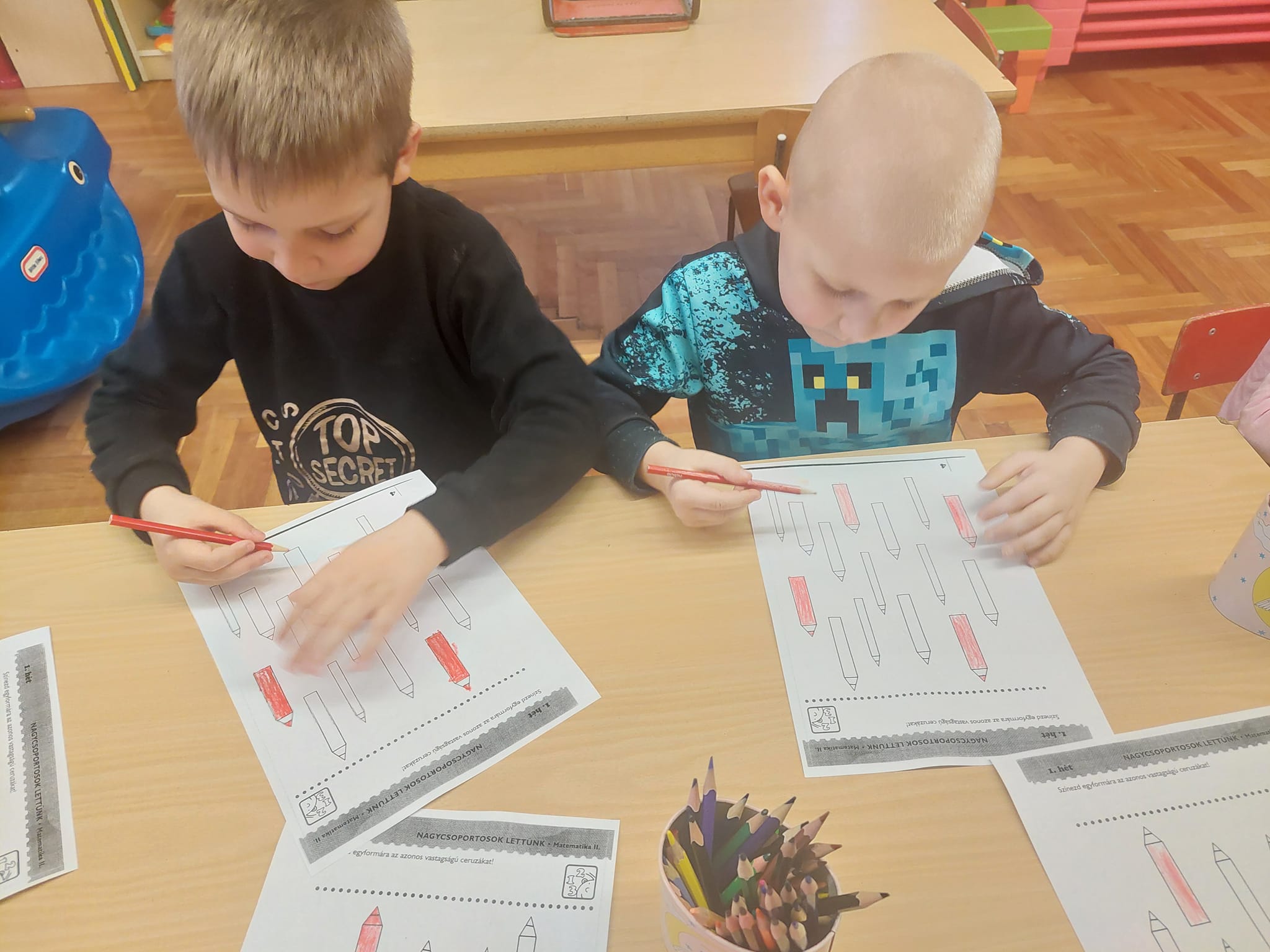 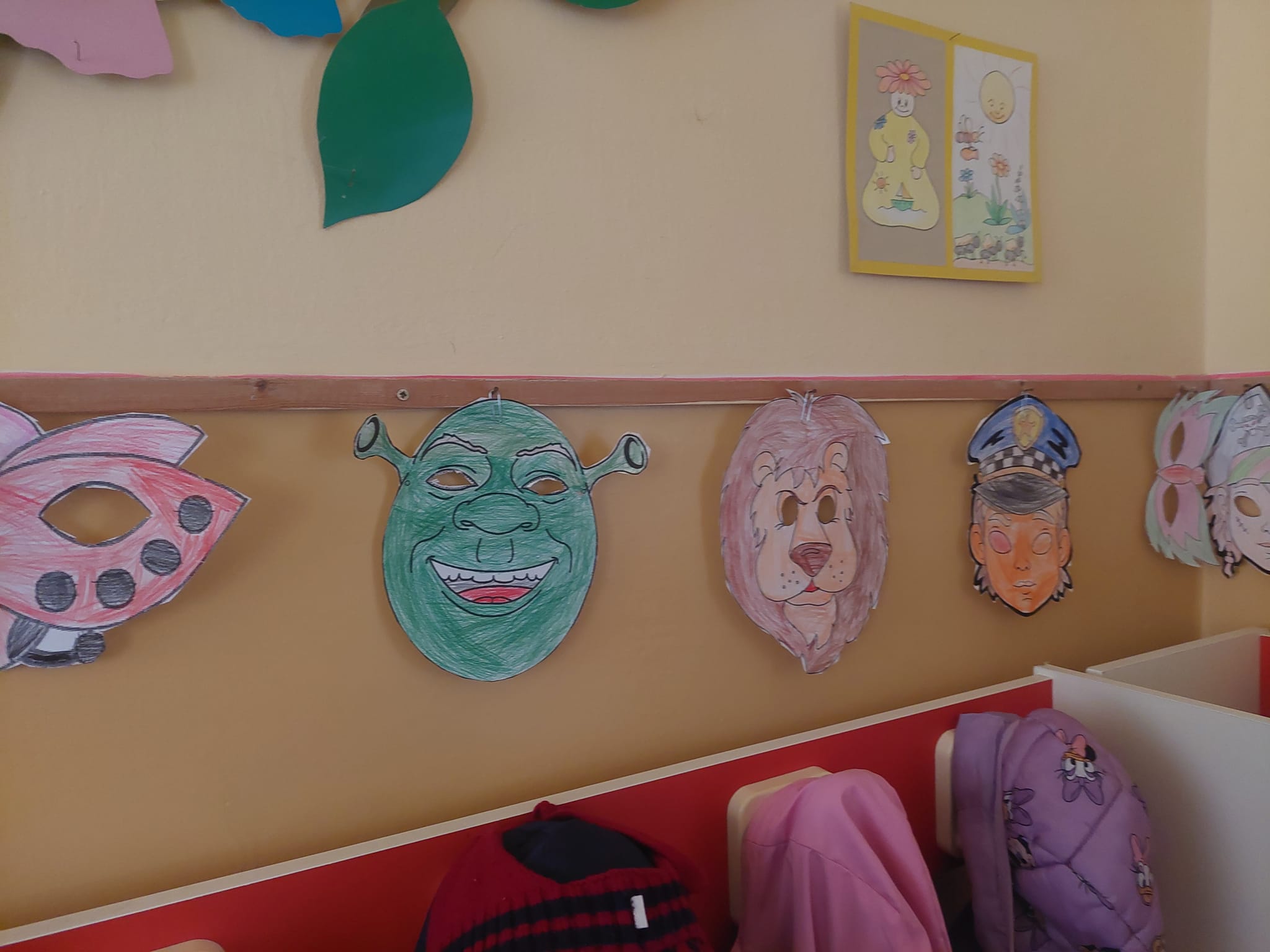 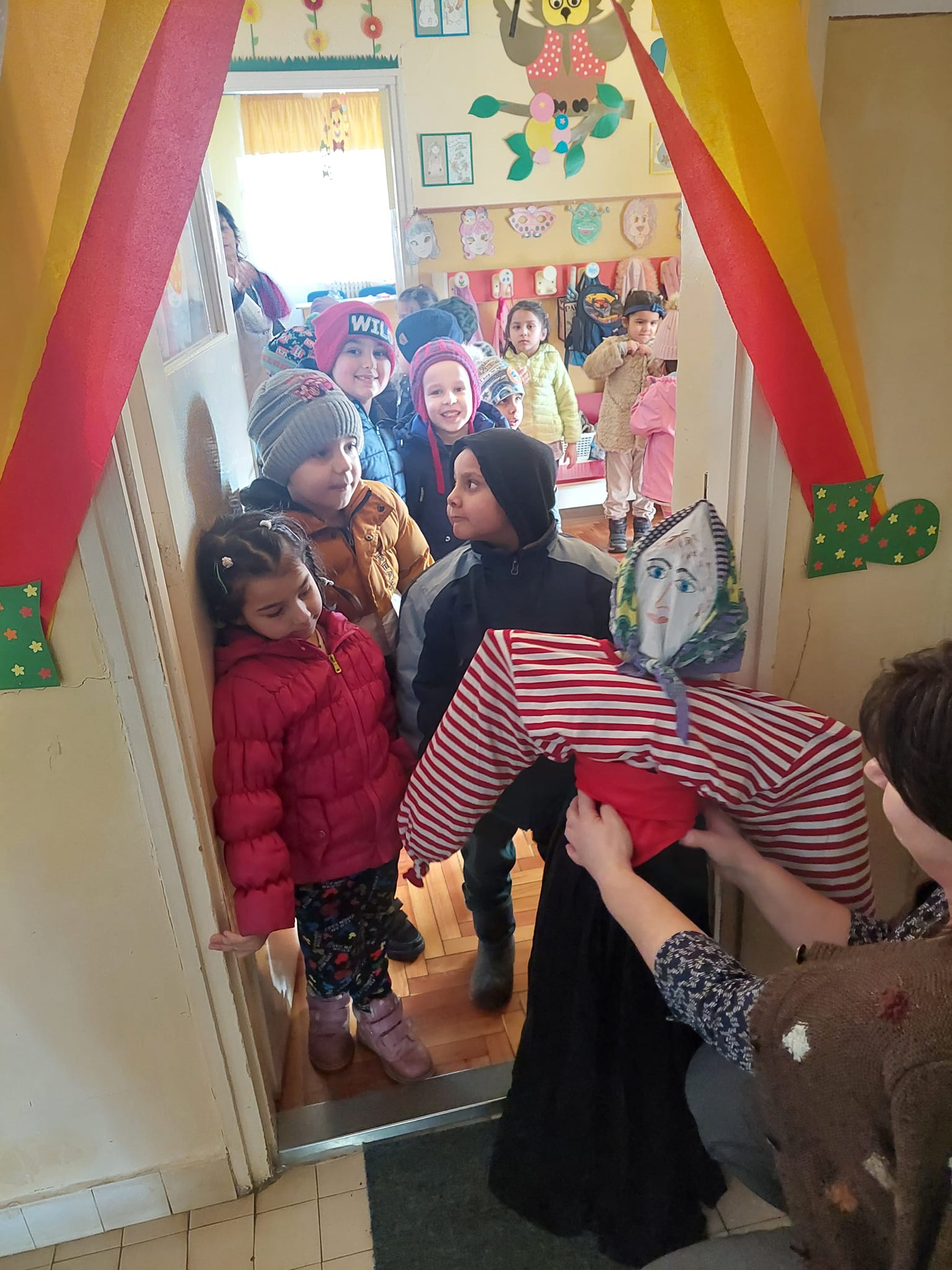 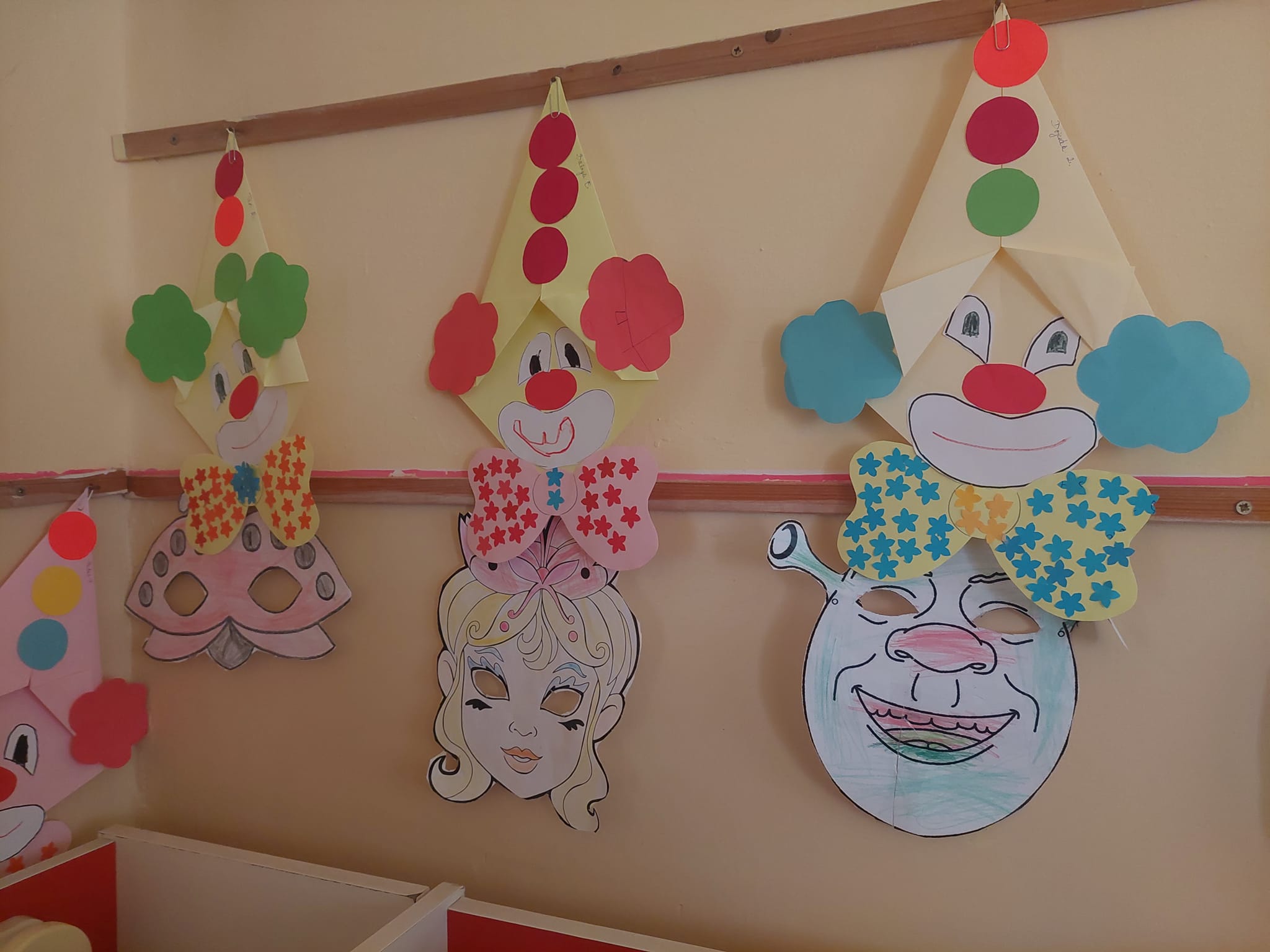 Húsvéti tojás festése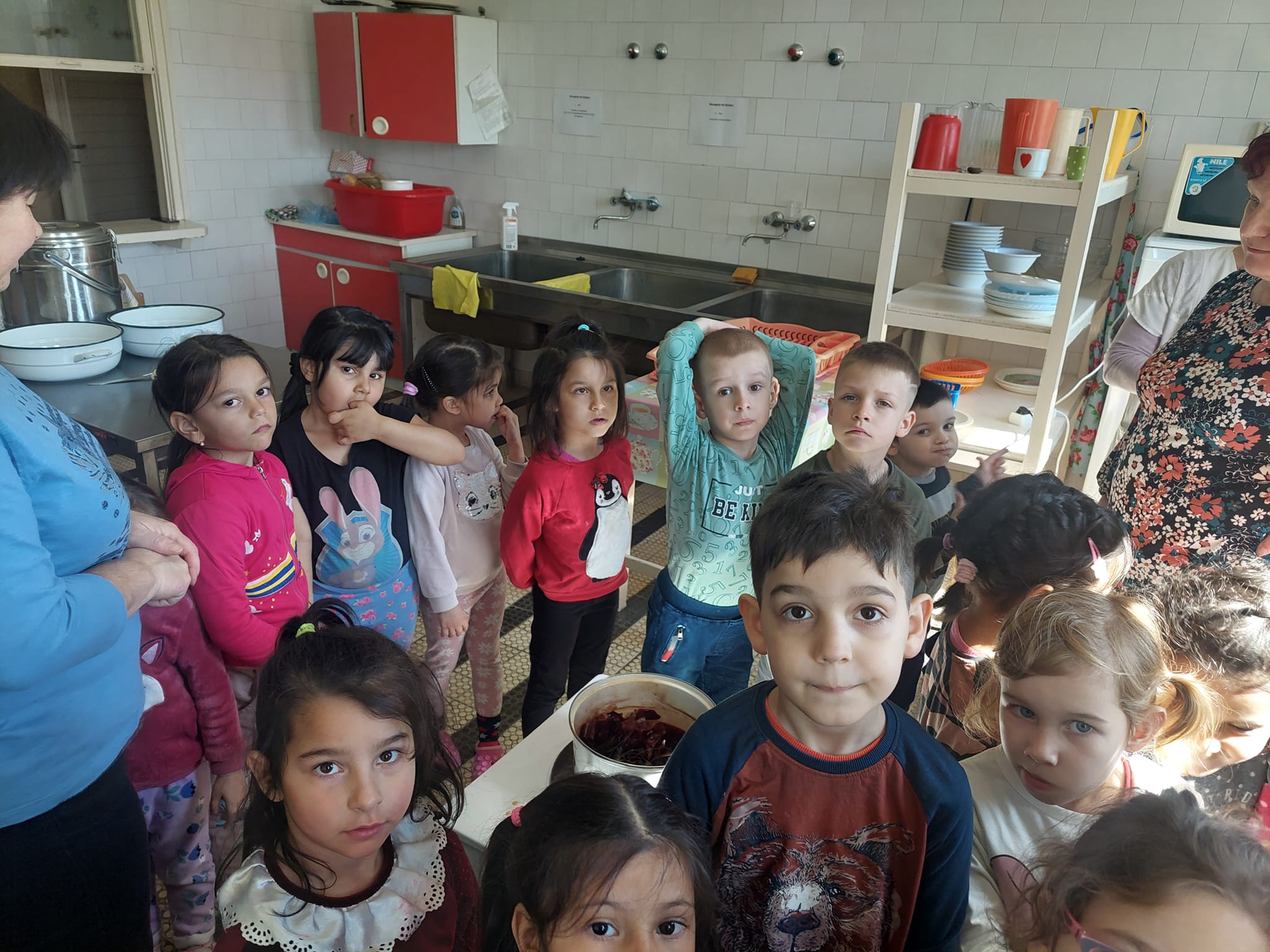 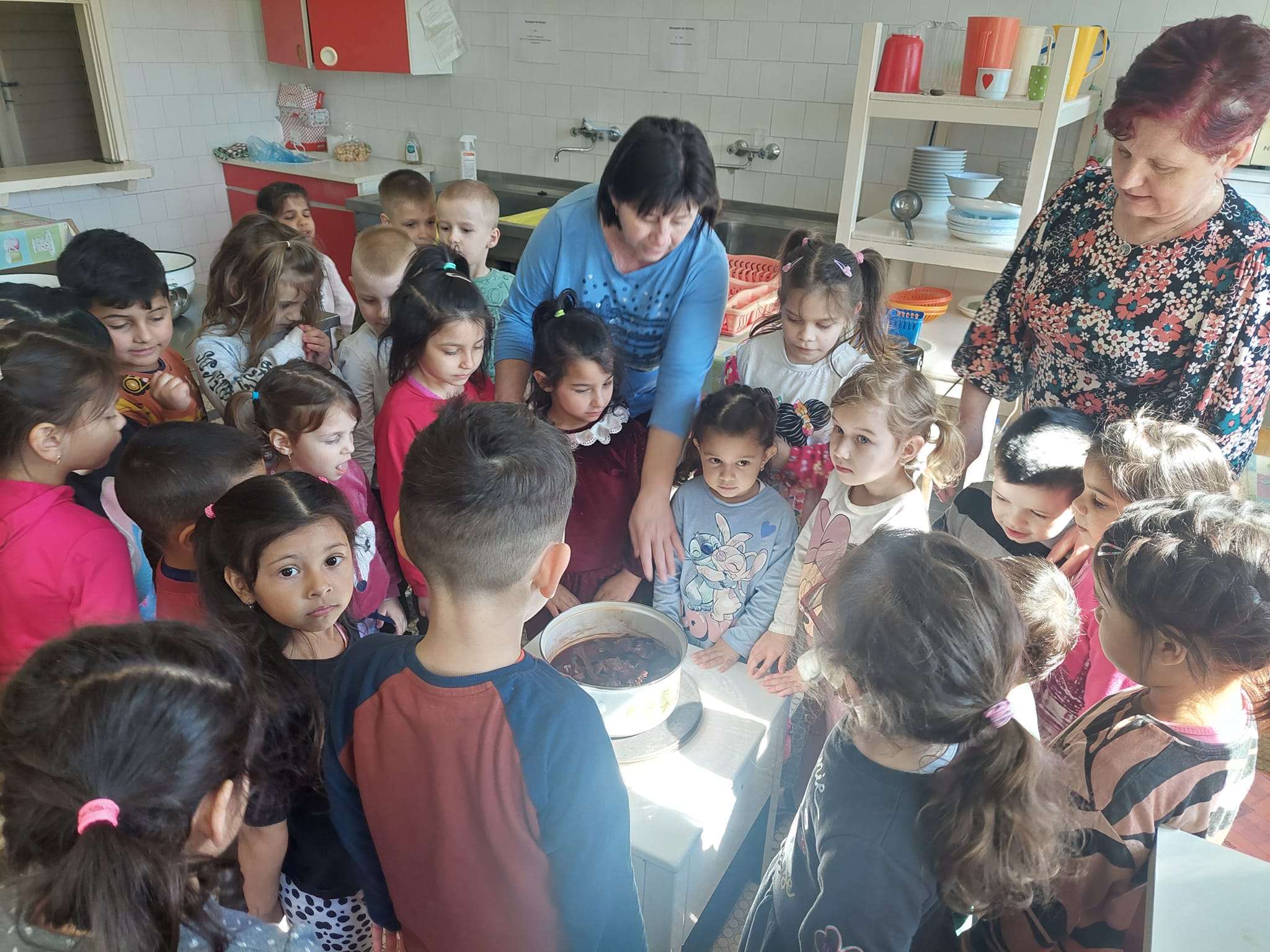 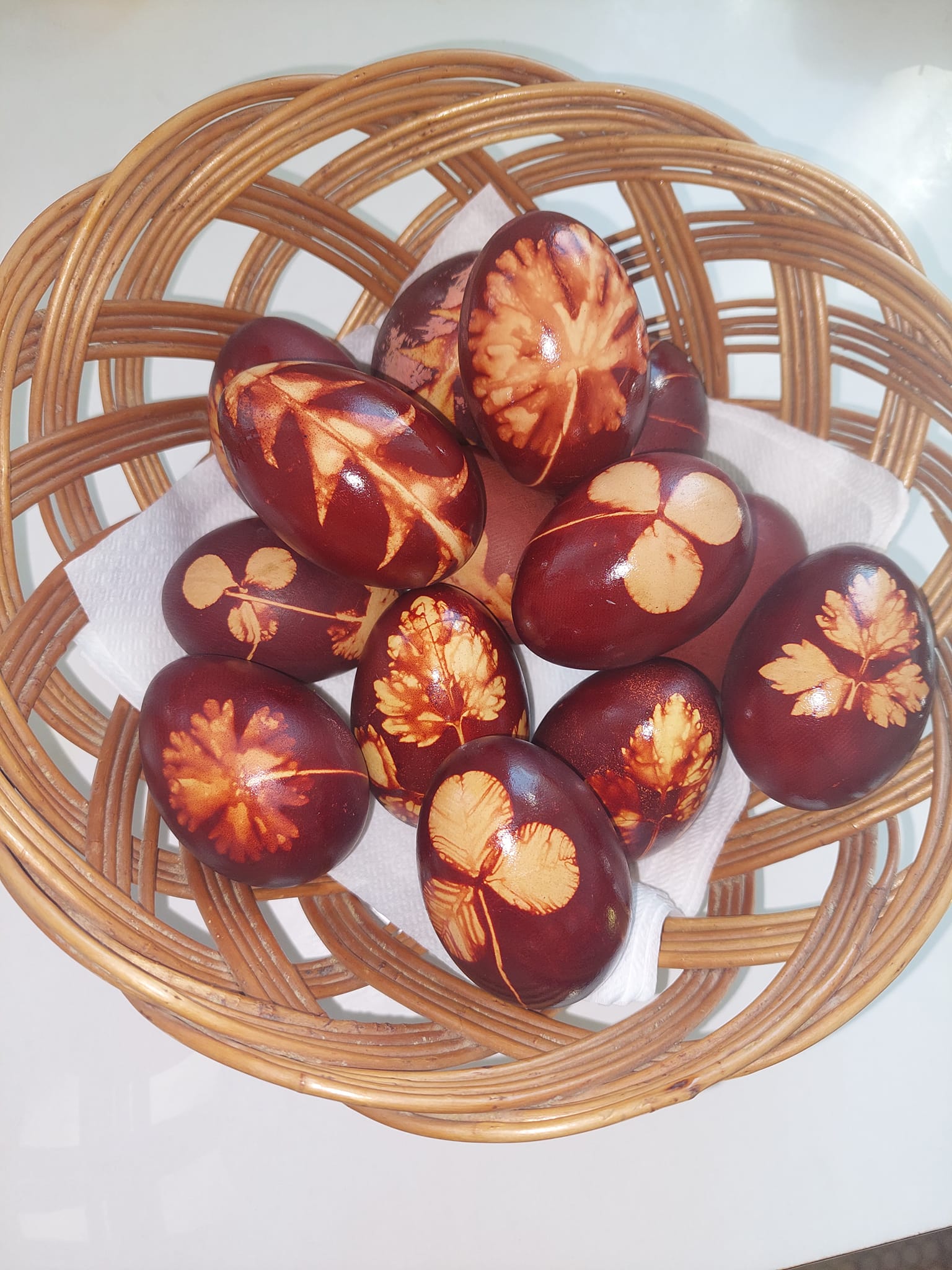 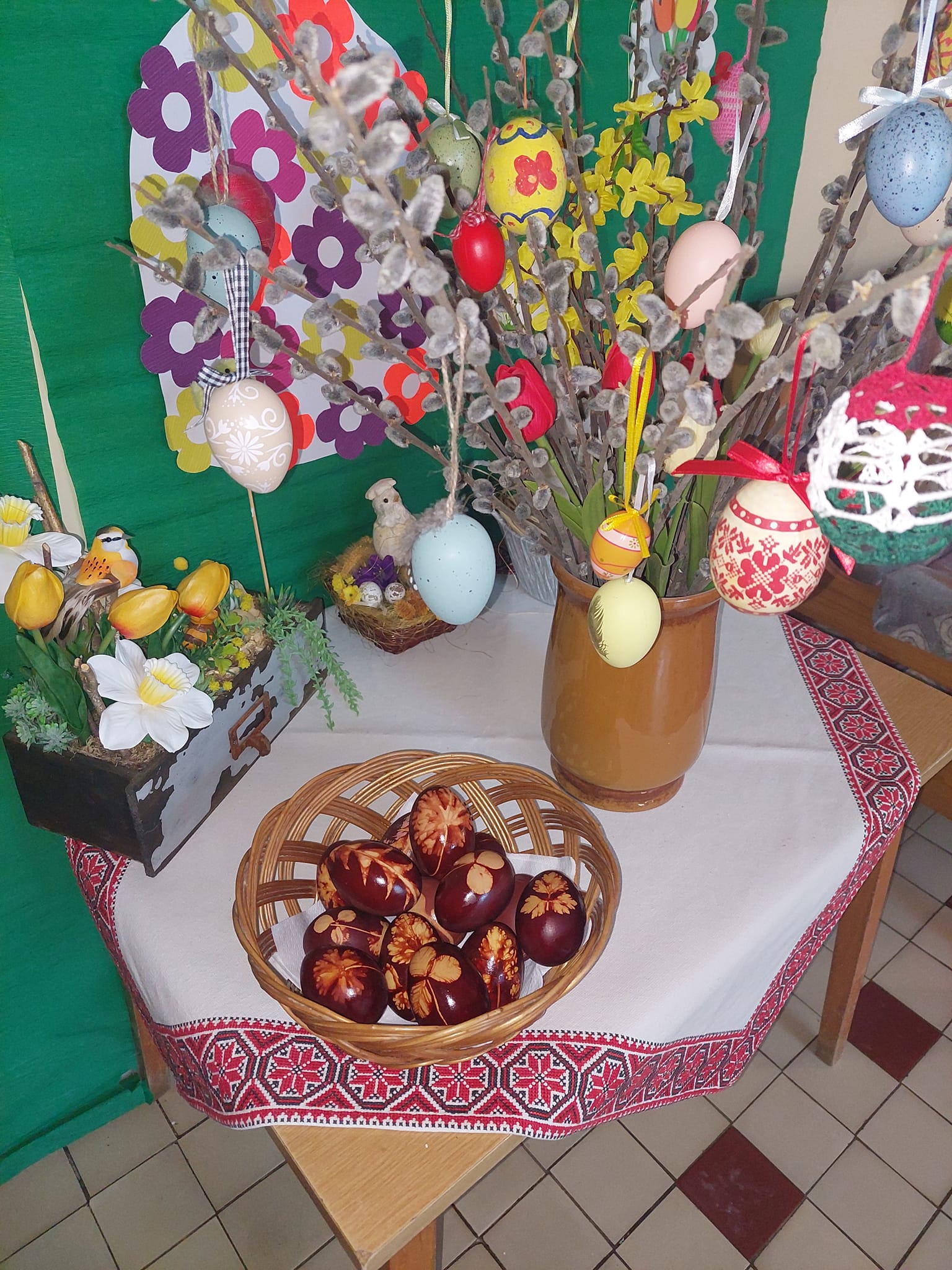 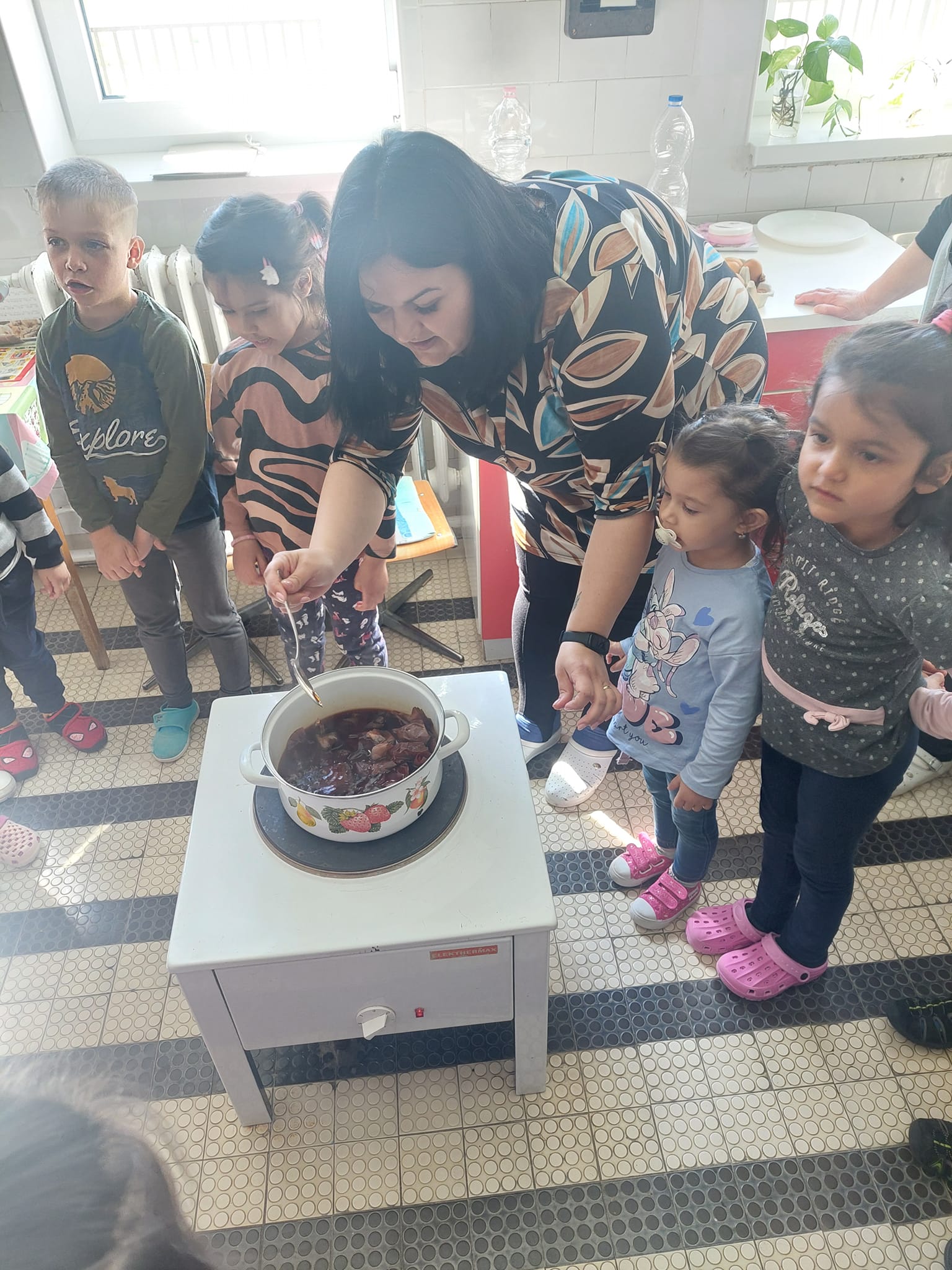 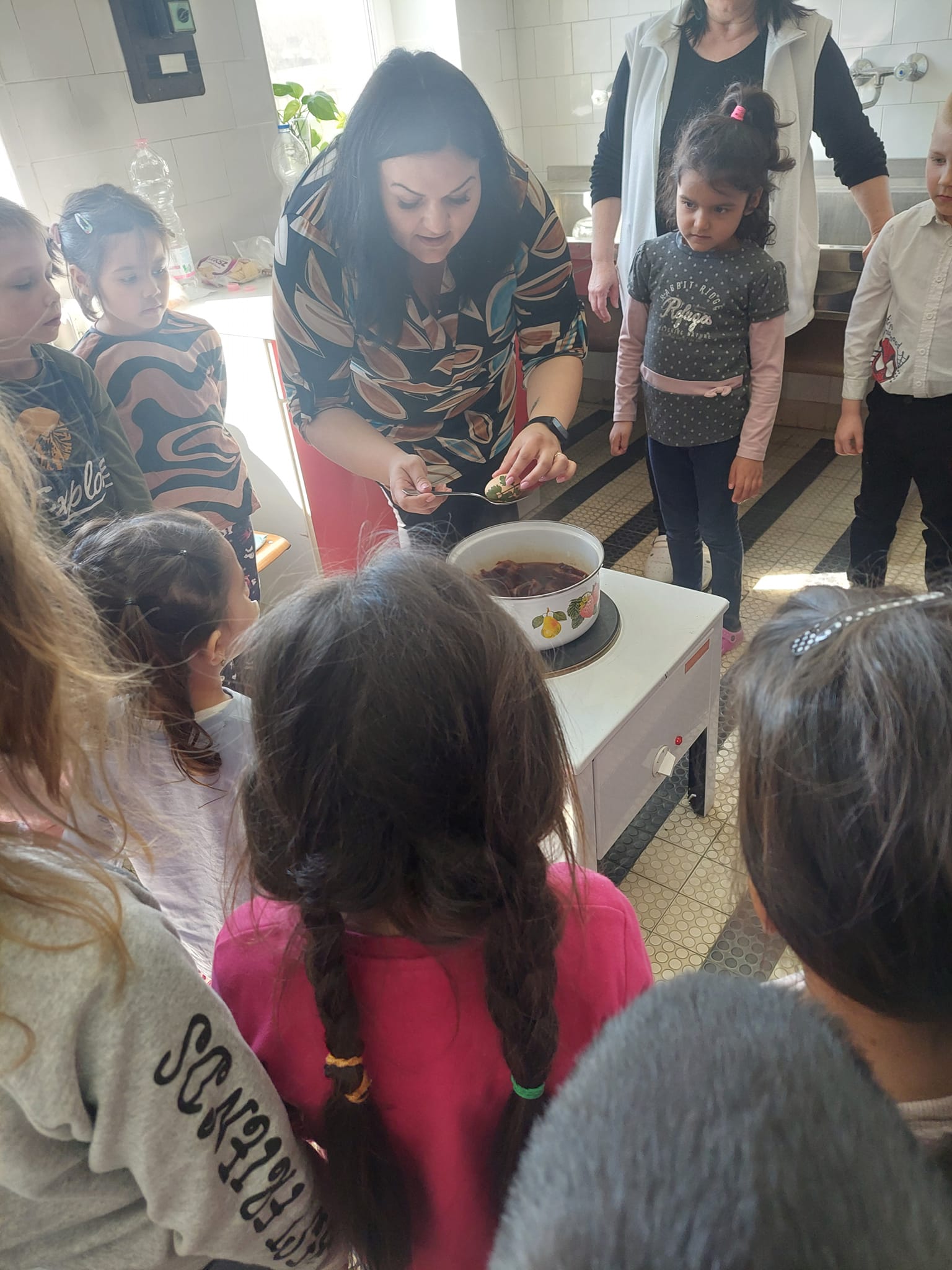 Húsvéti tojáskeresés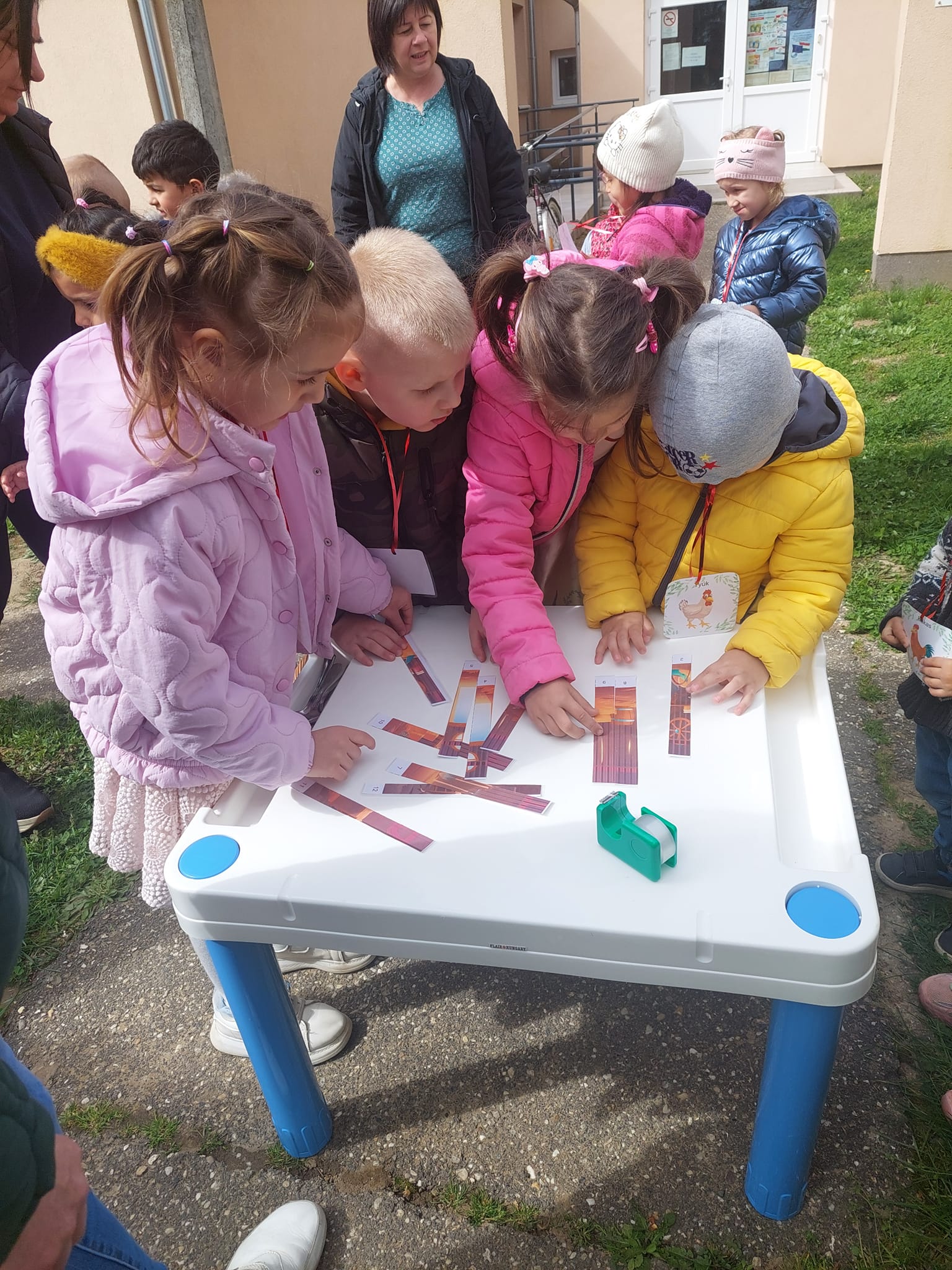 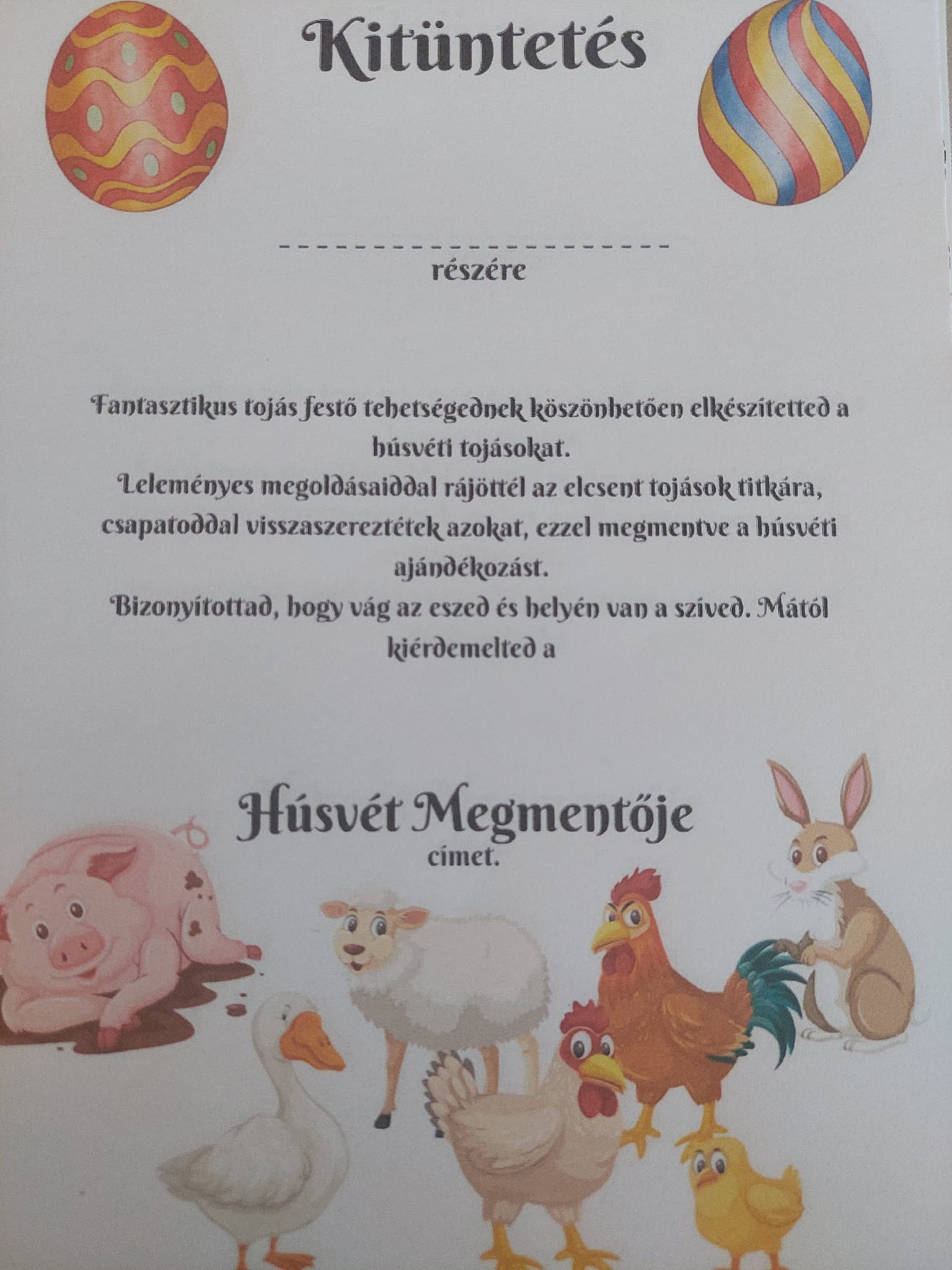 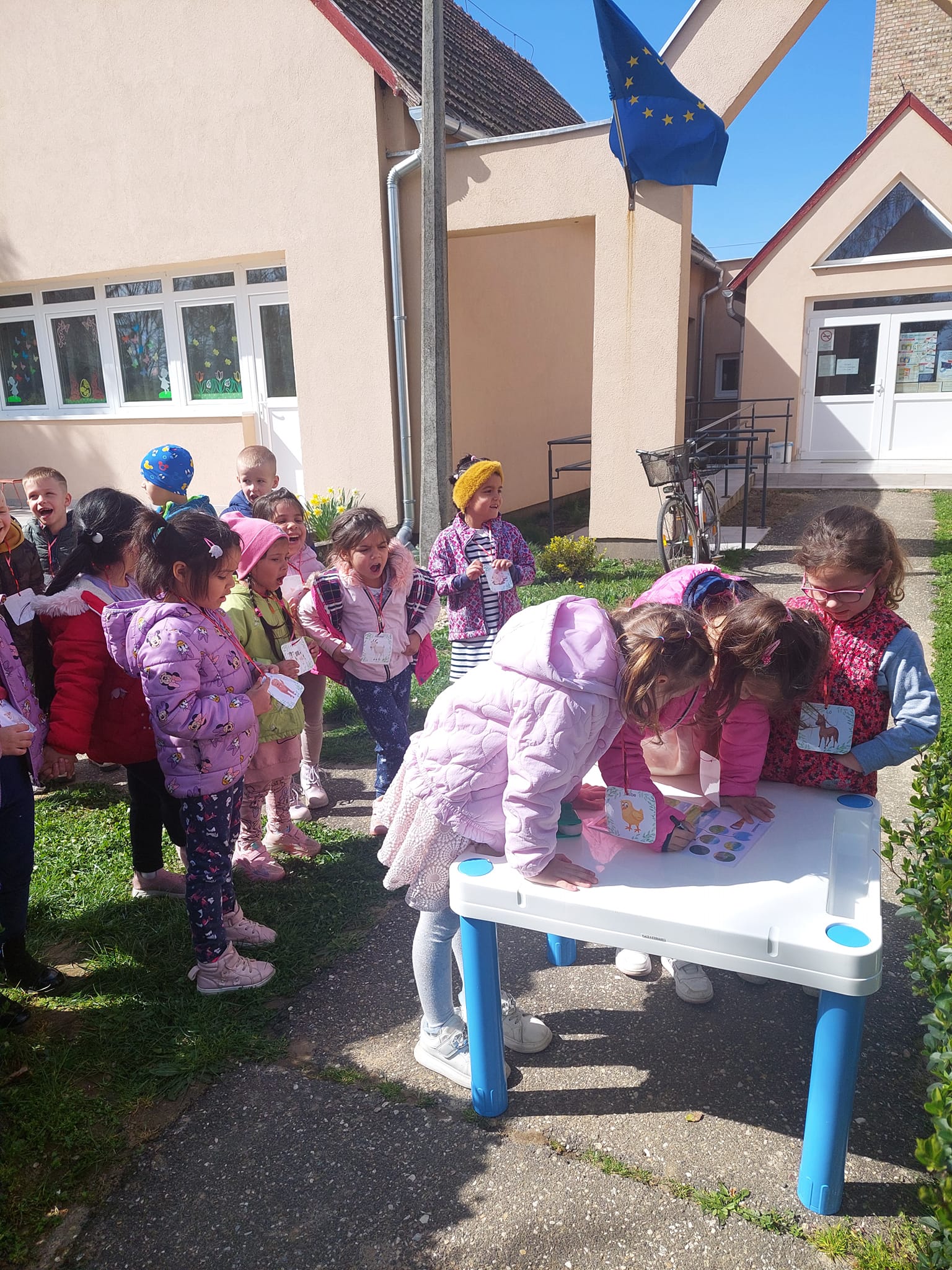 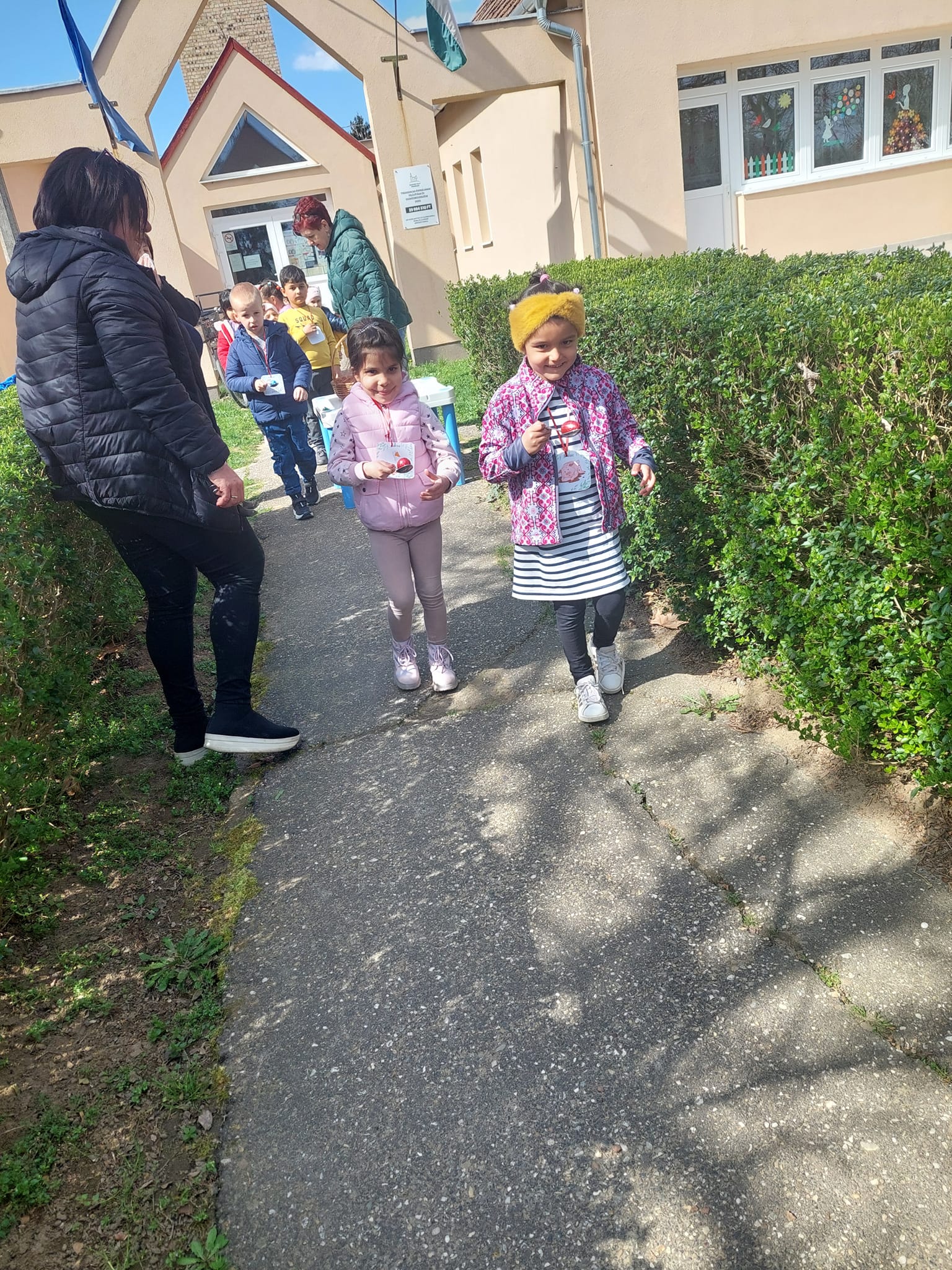 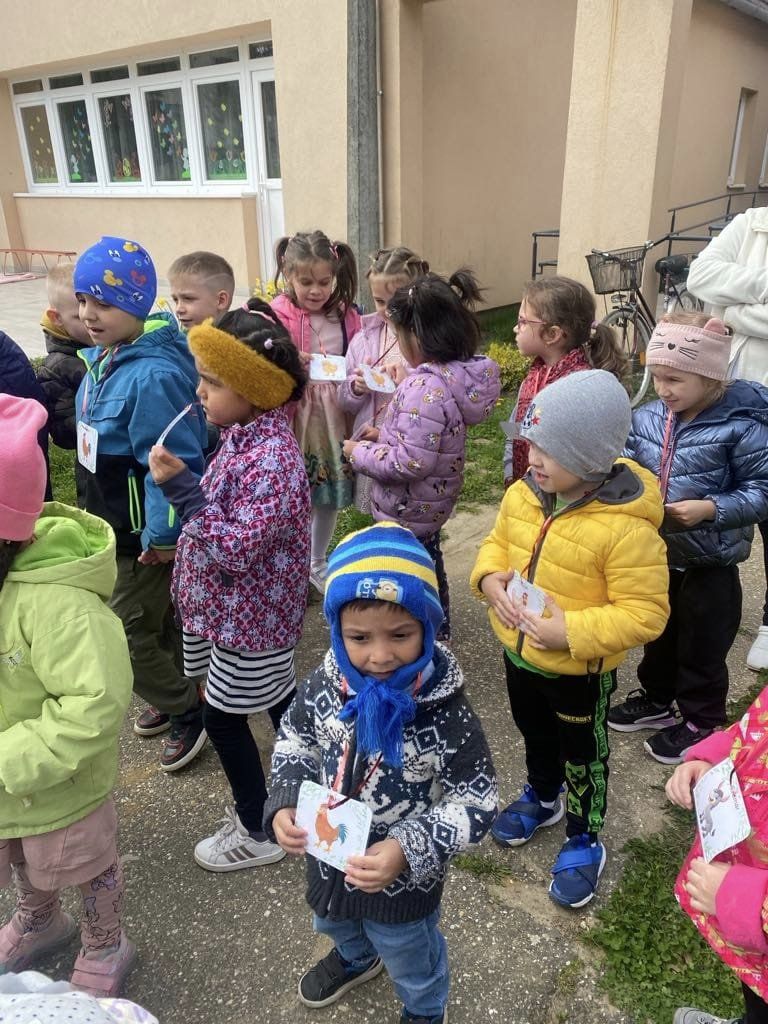 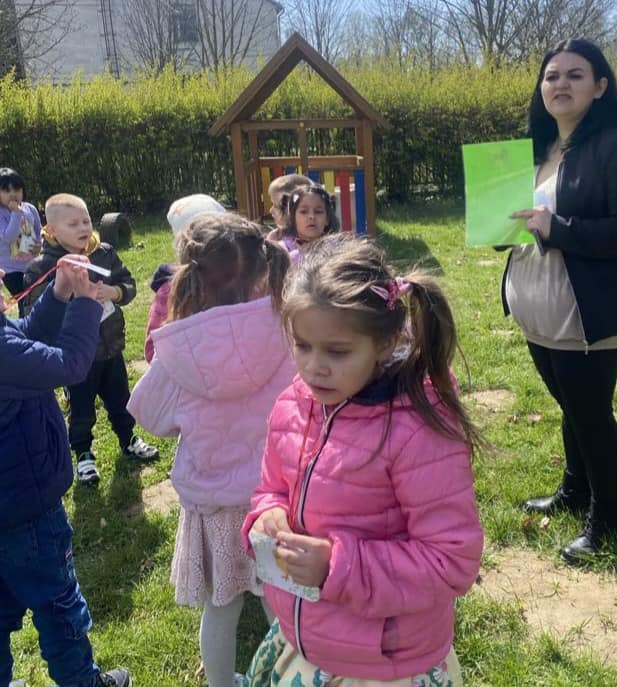 Húsvéti Locsolkodás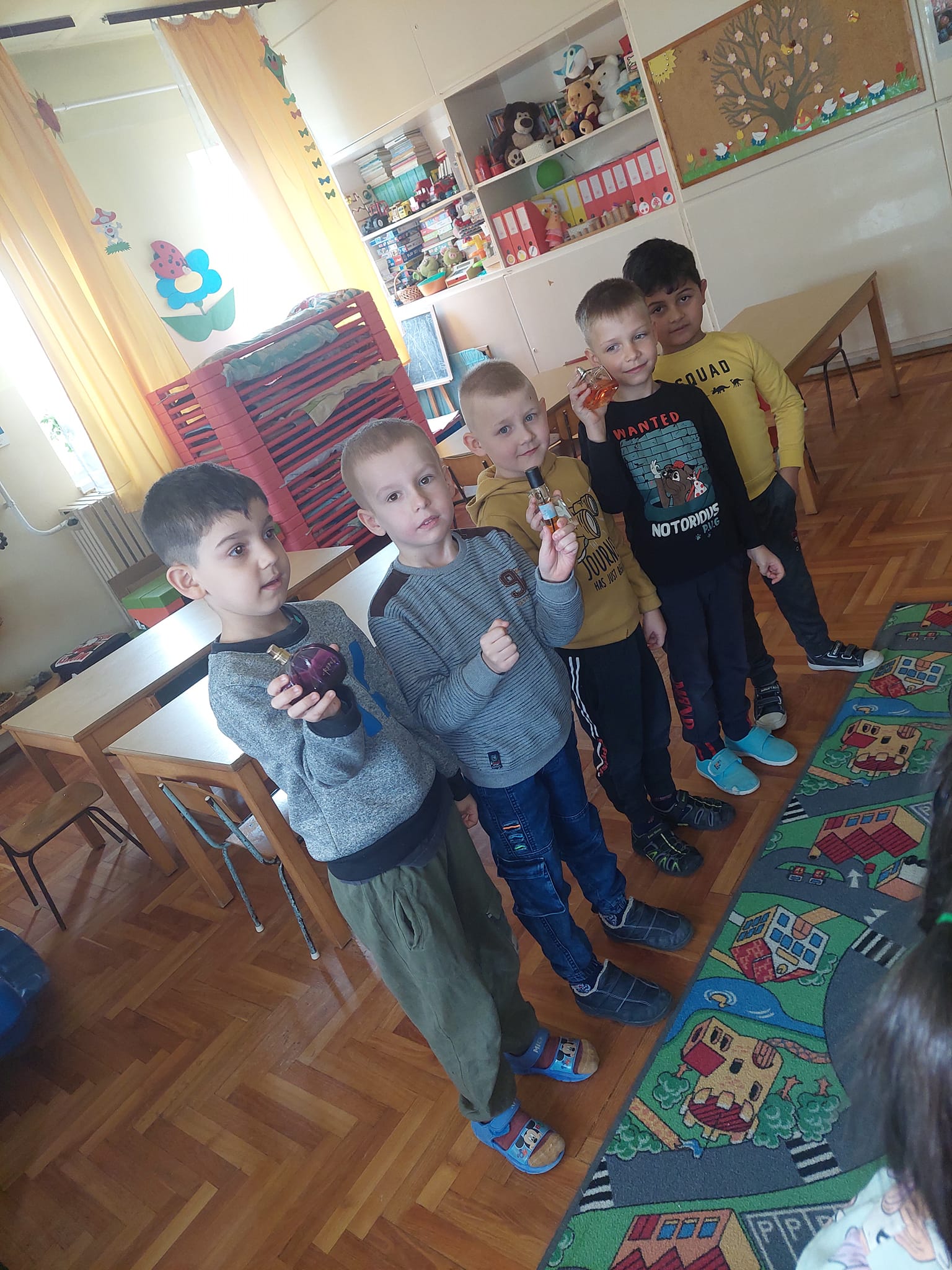 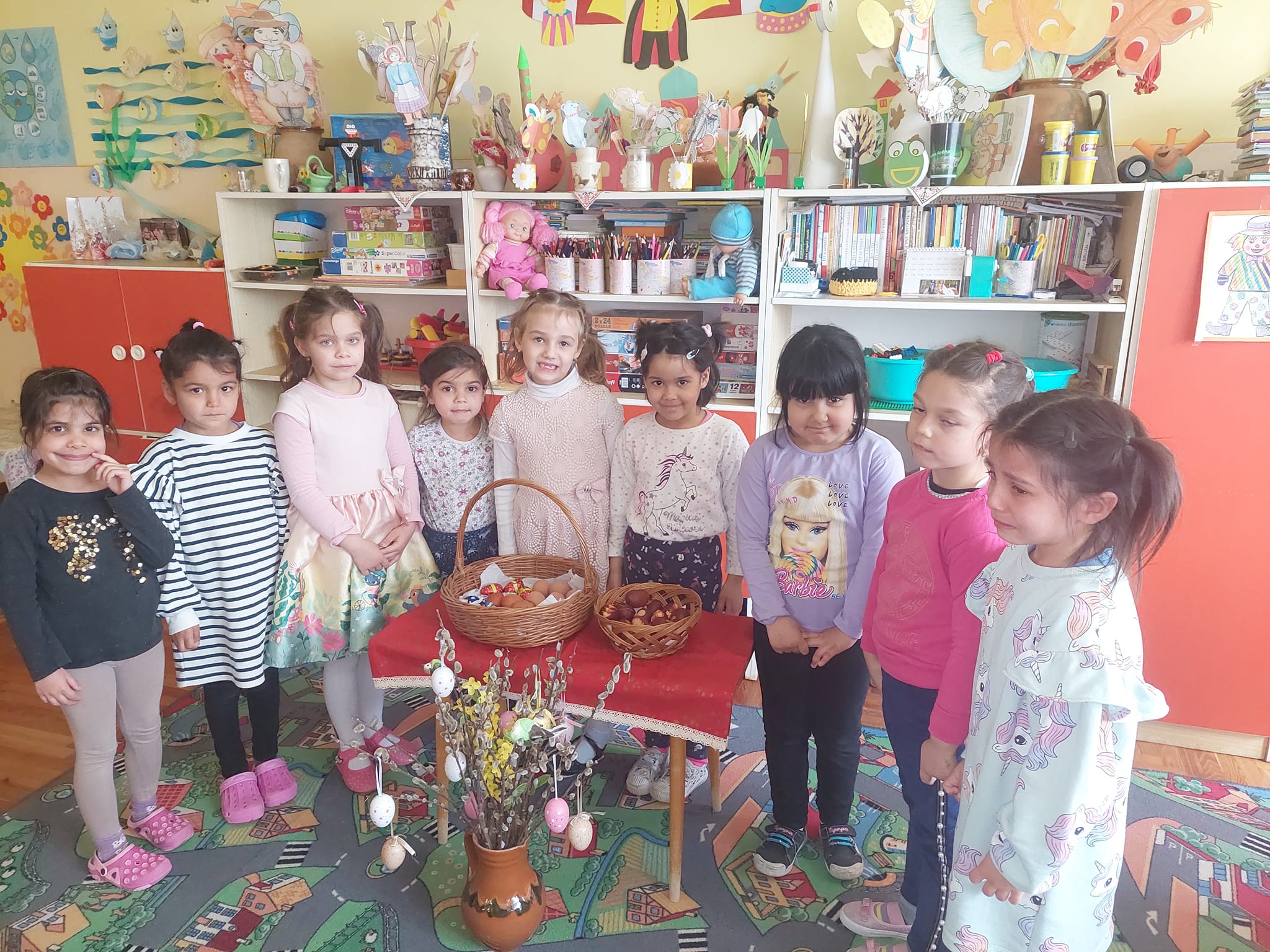 A Víz világnapja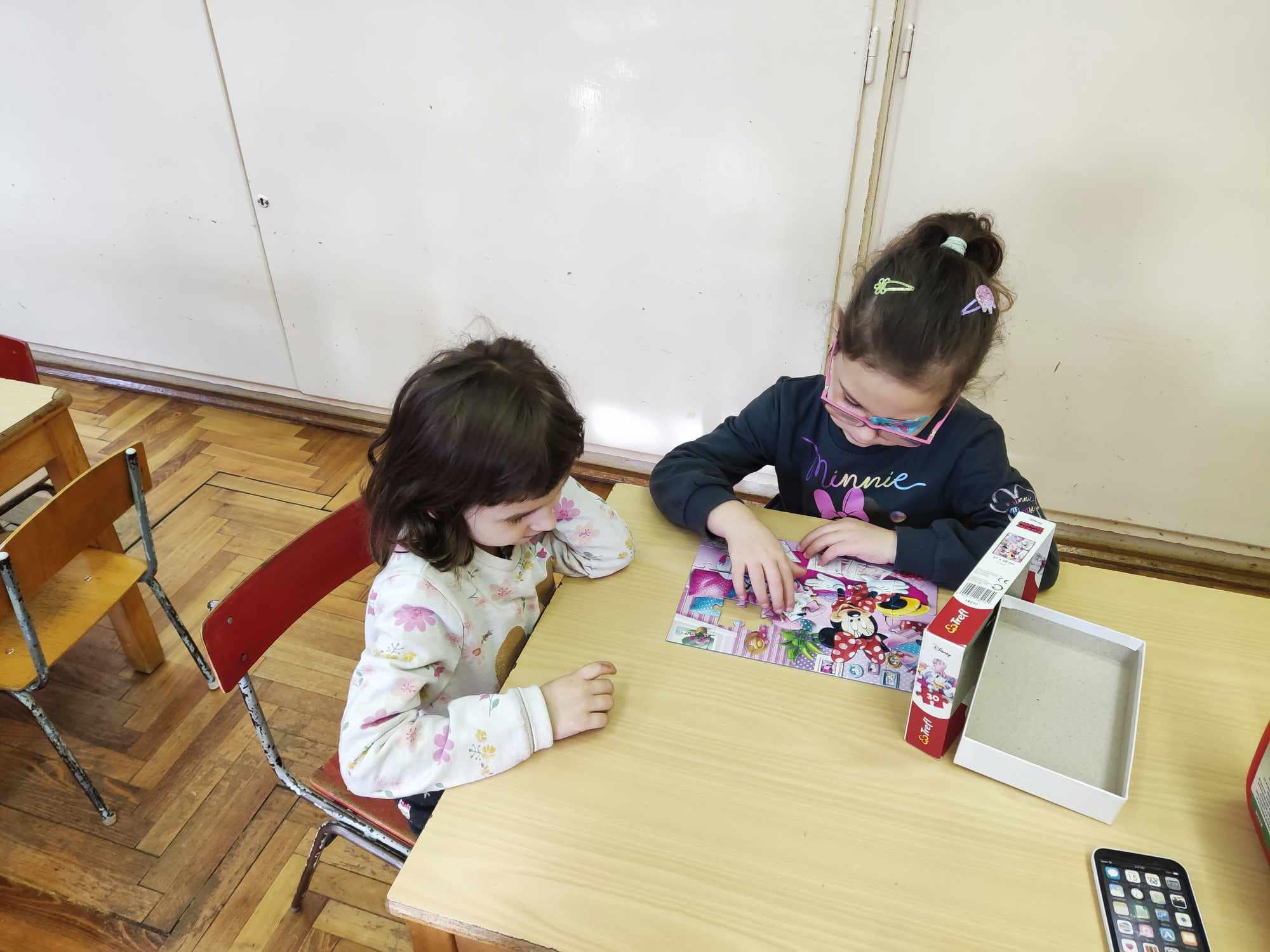 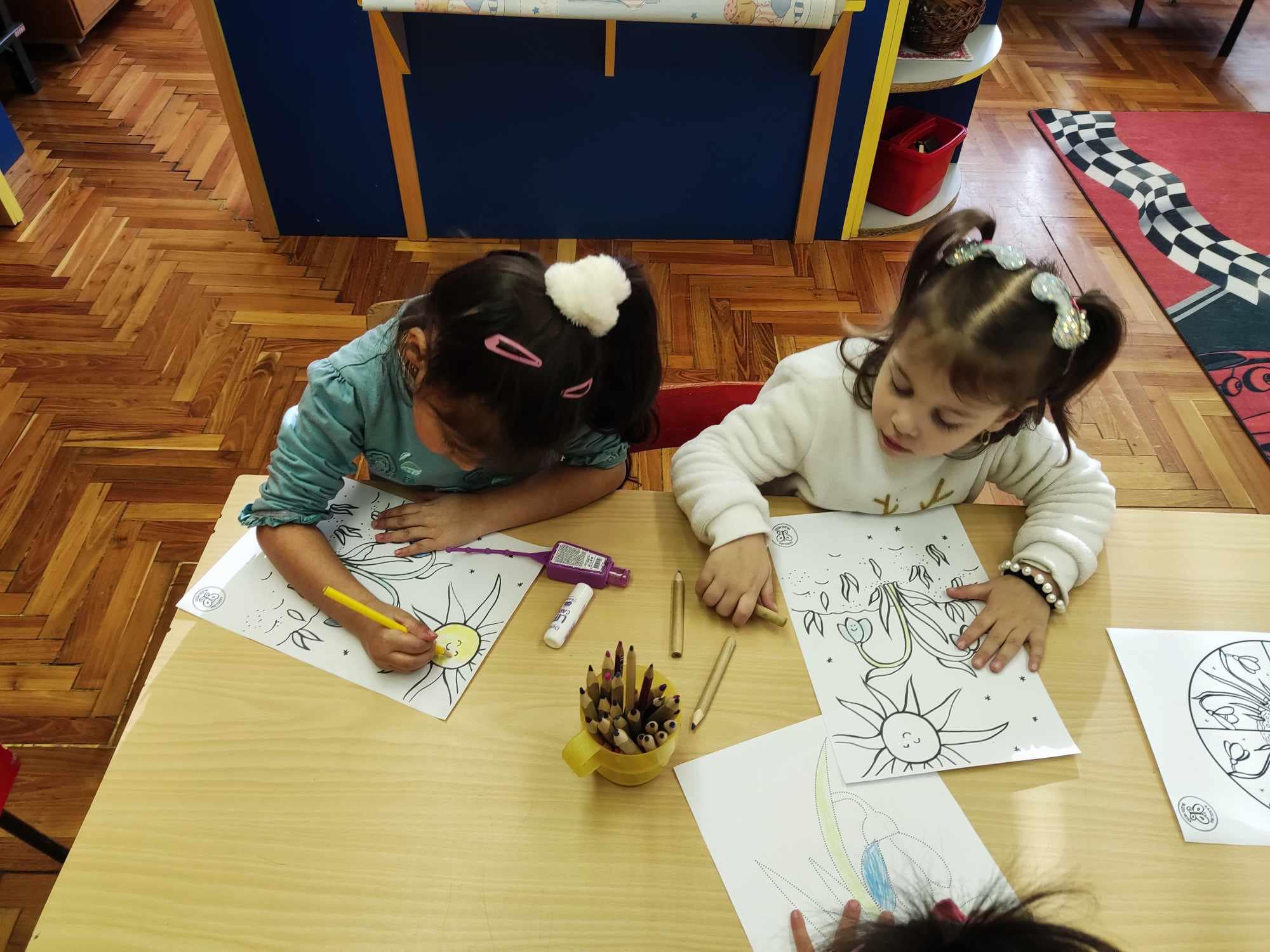 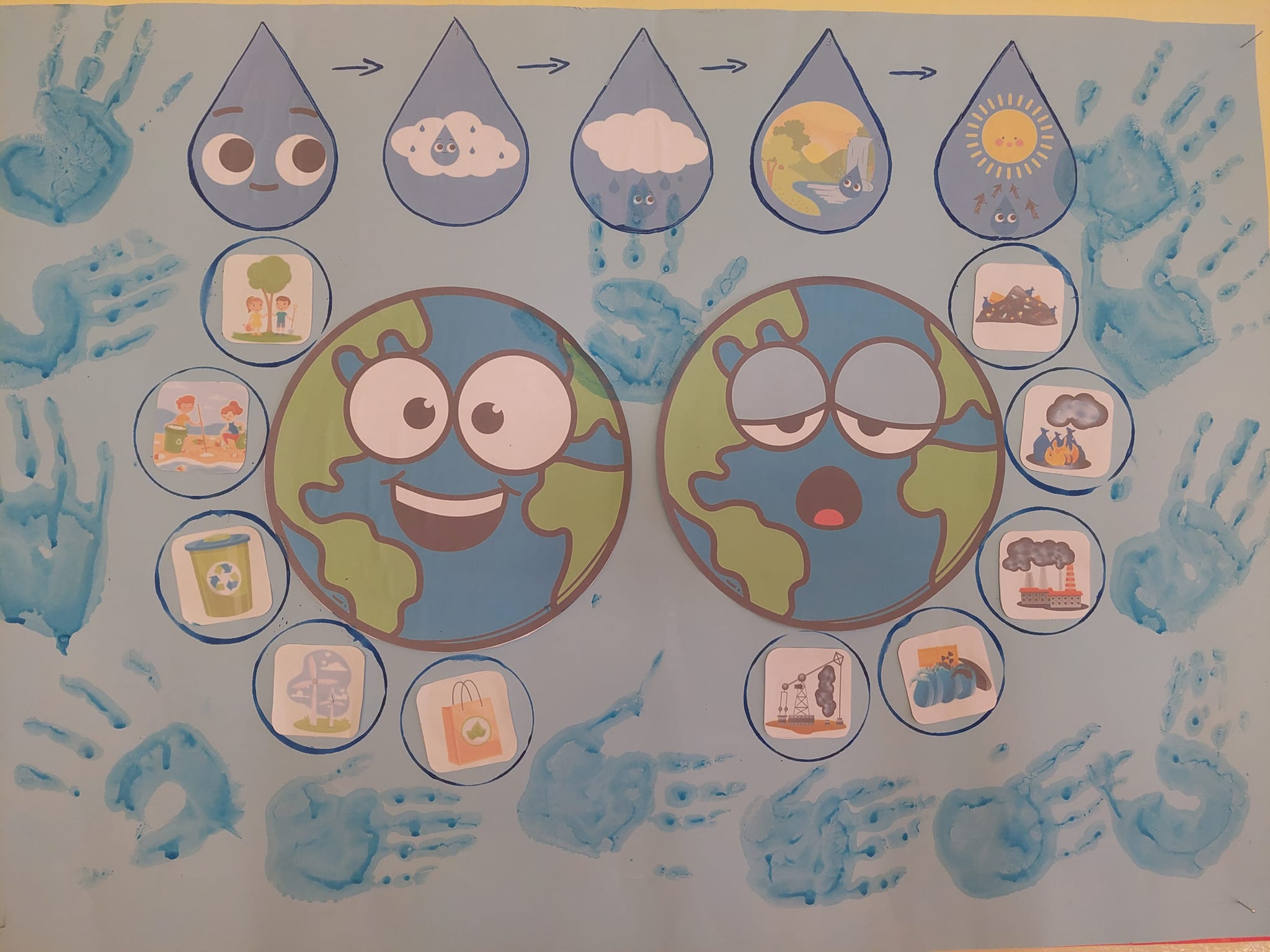 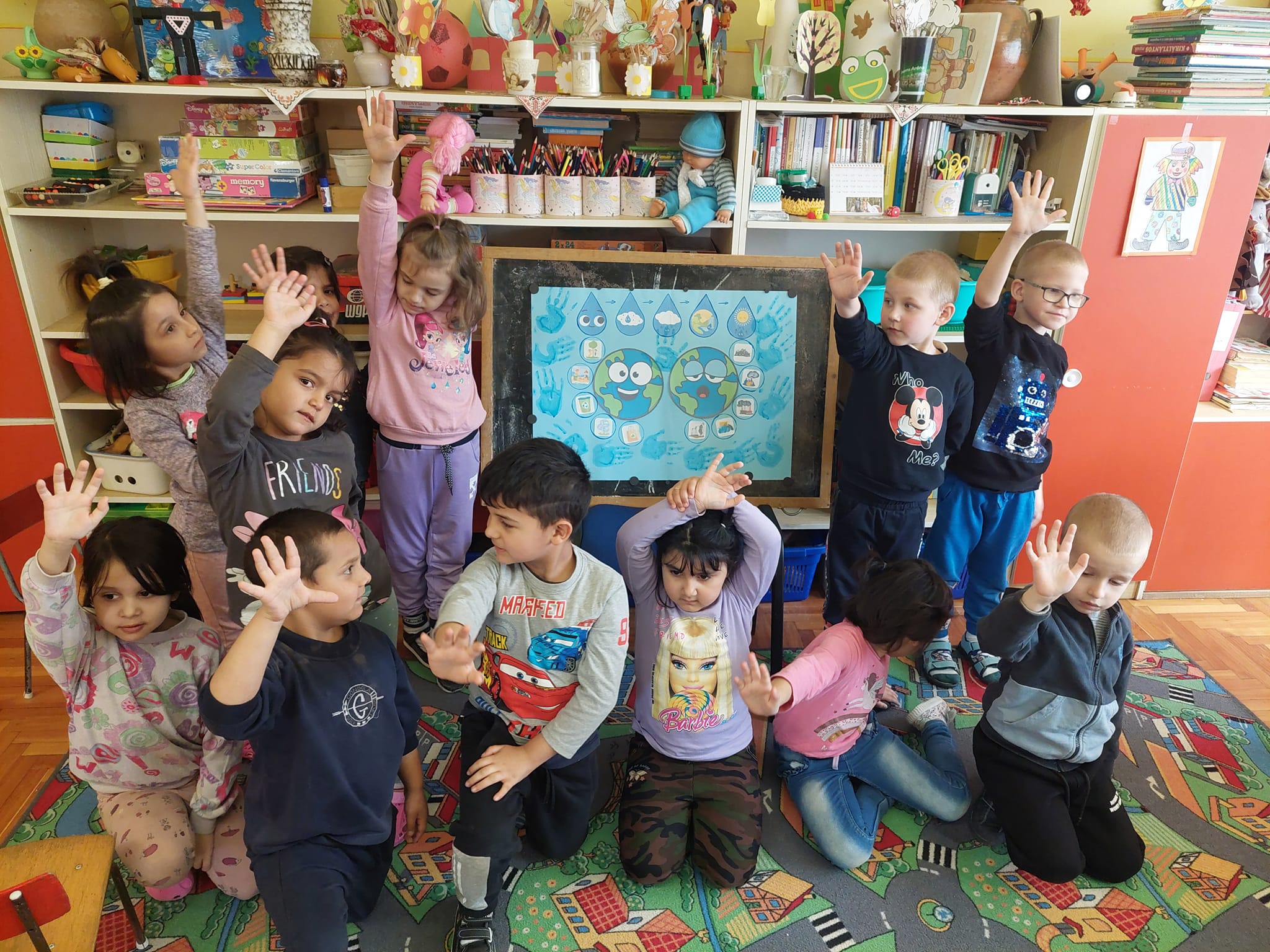 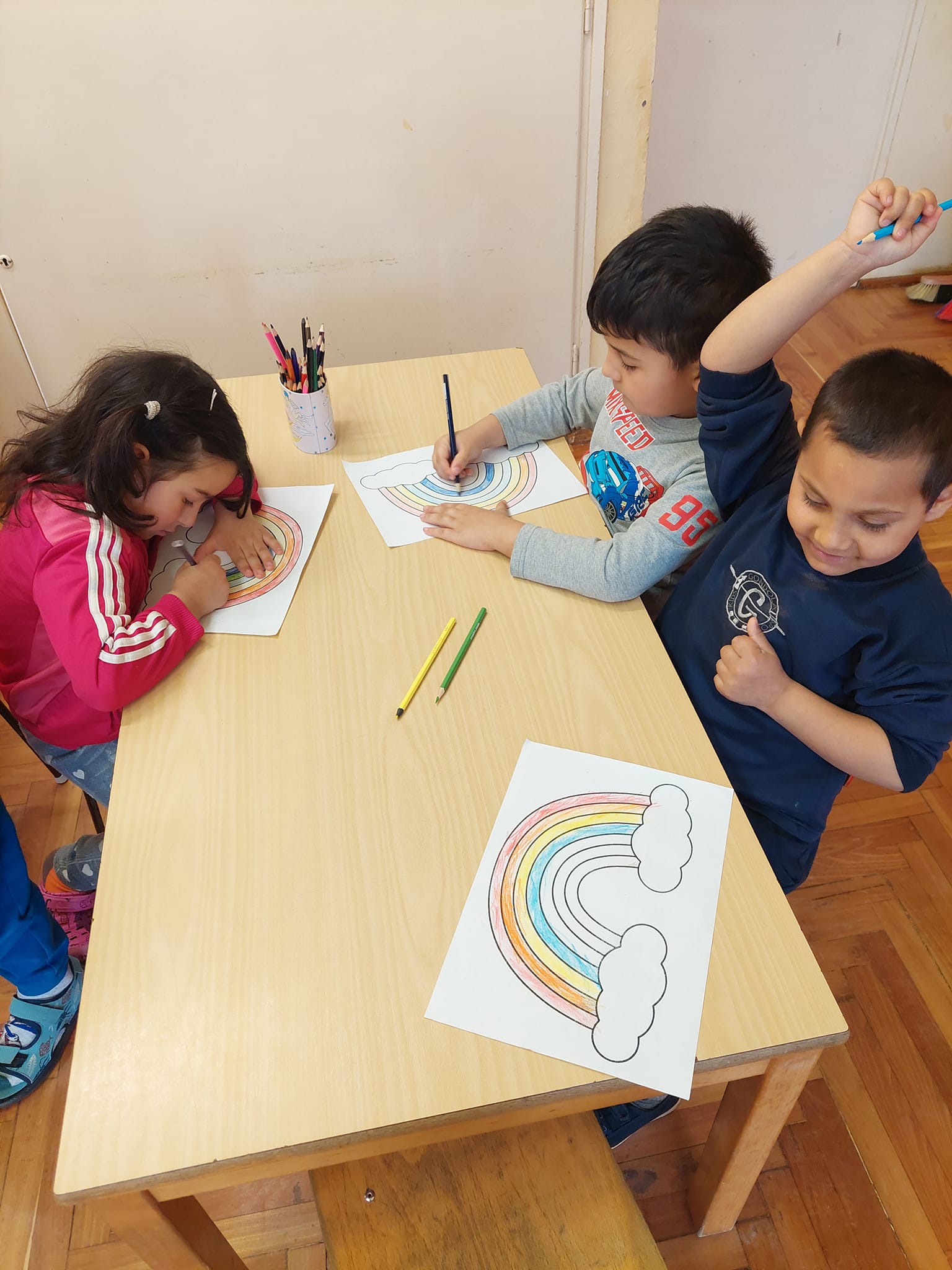 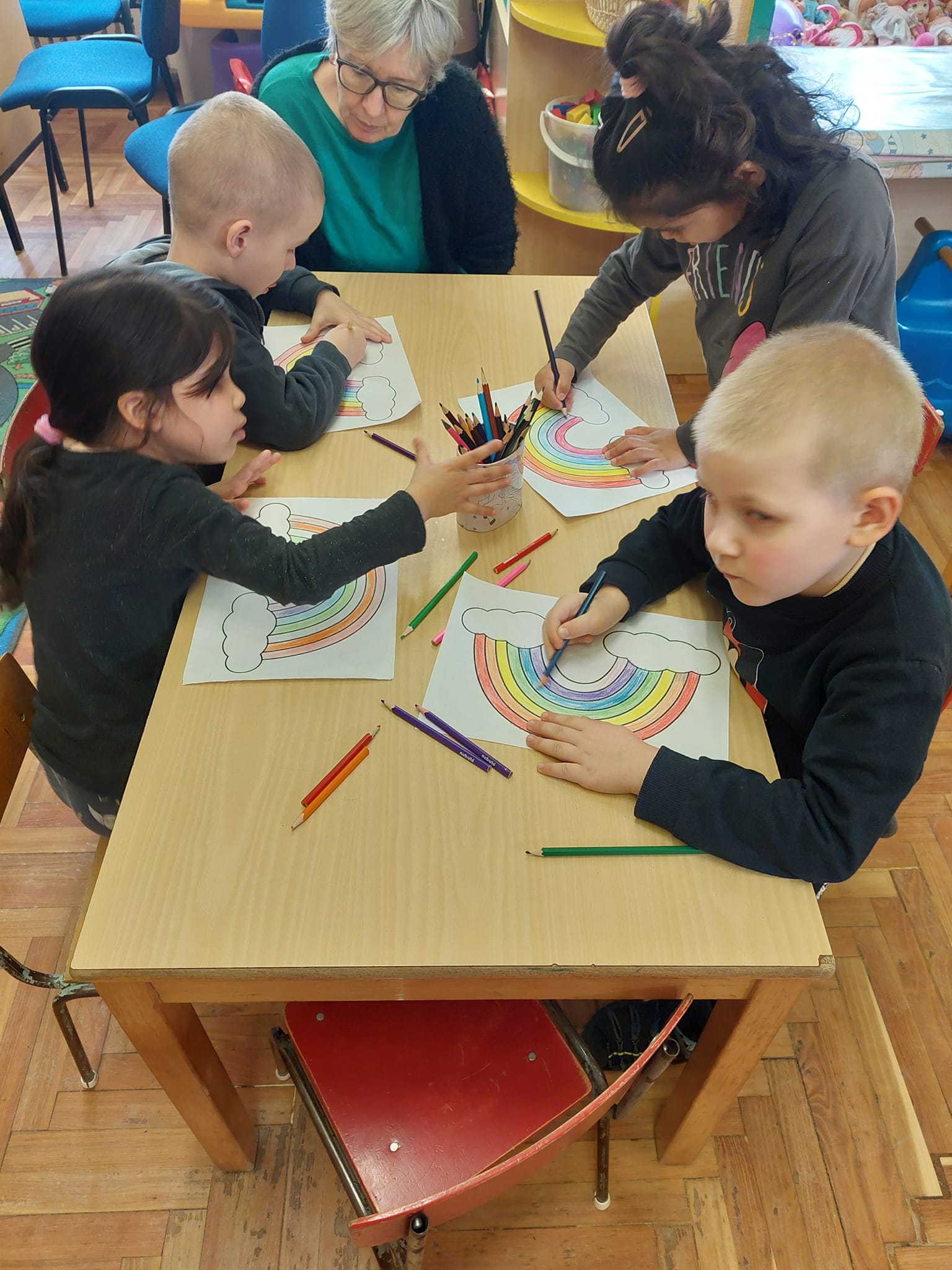 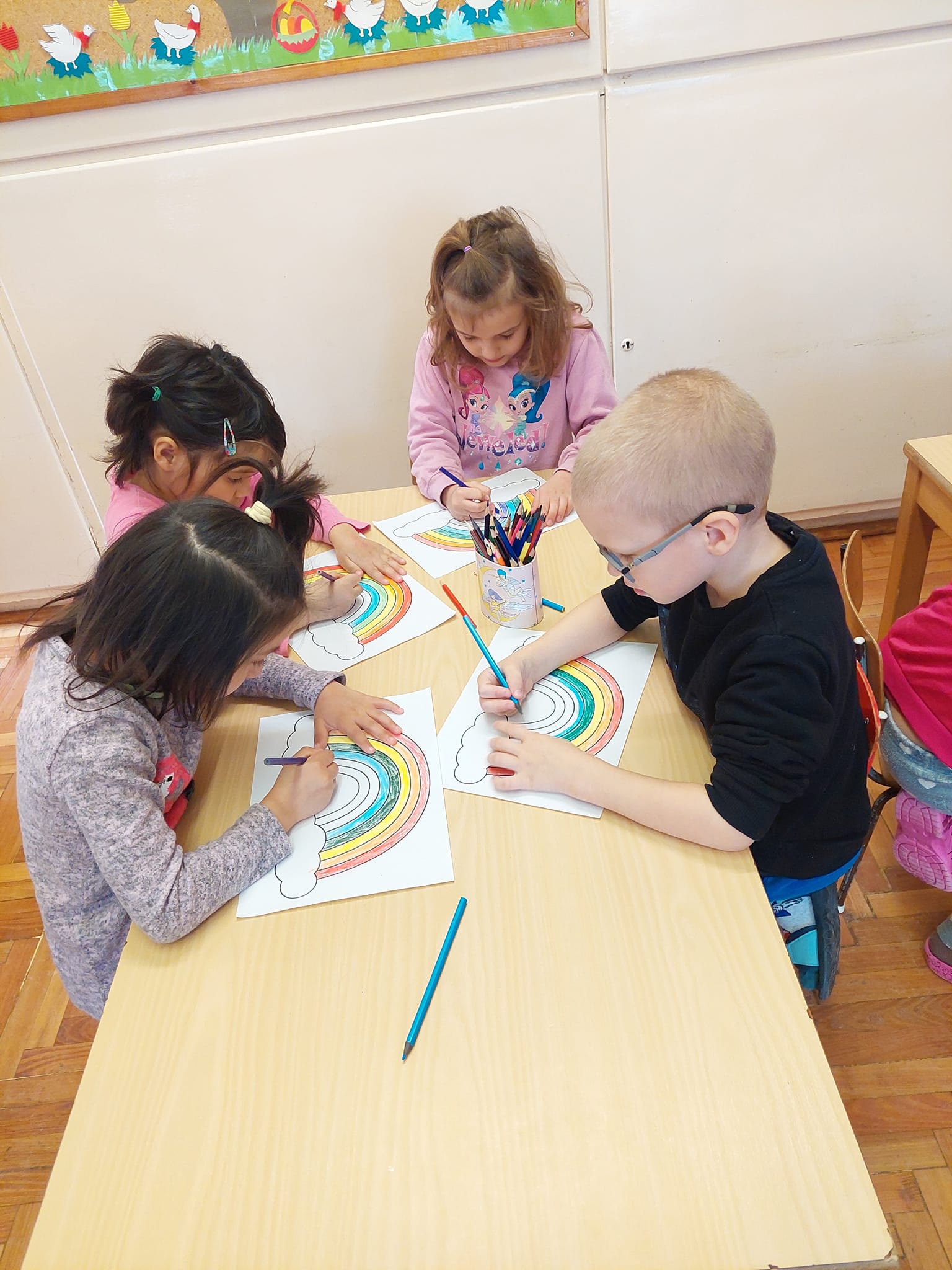 Kísérletezünk-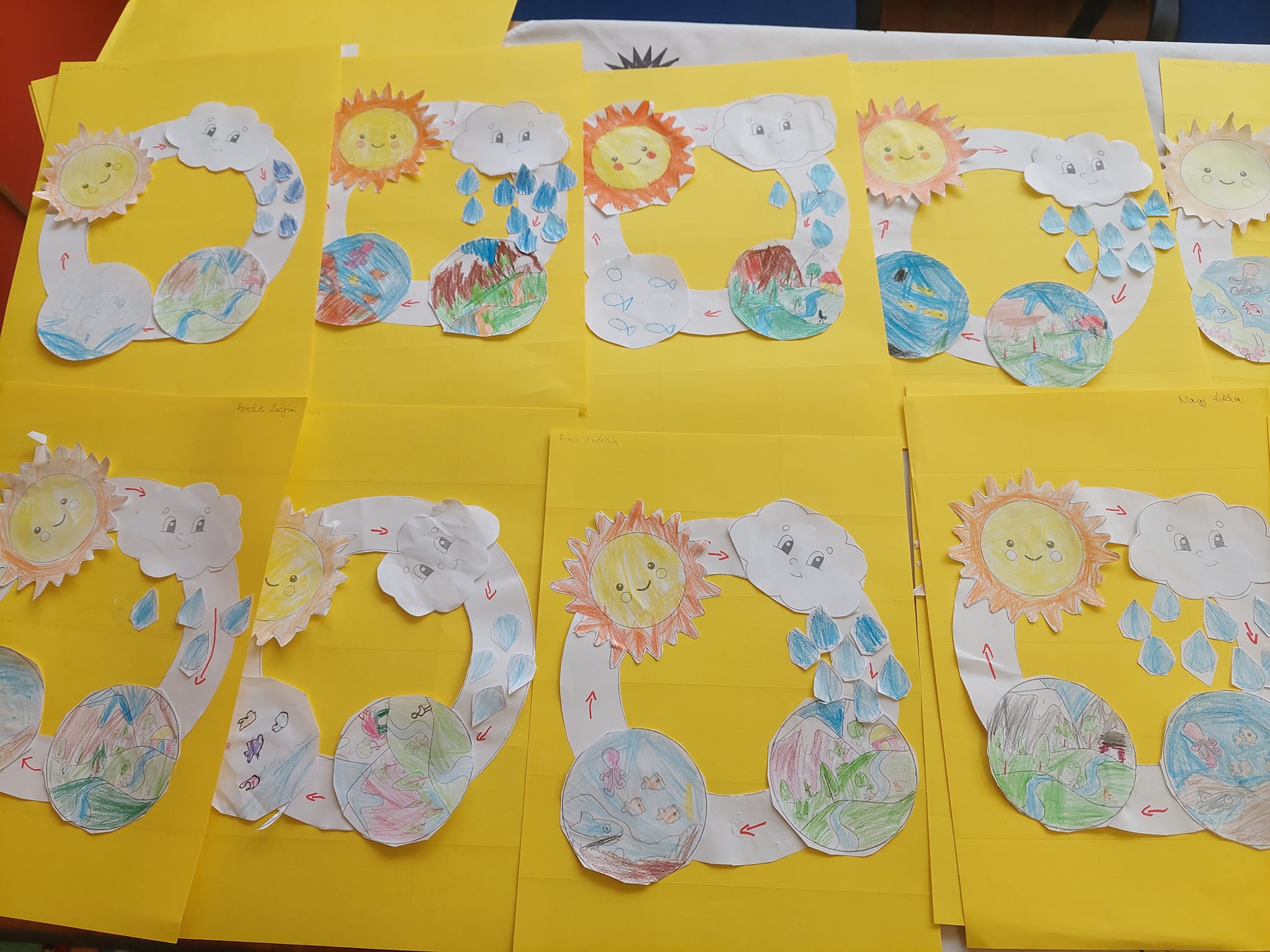 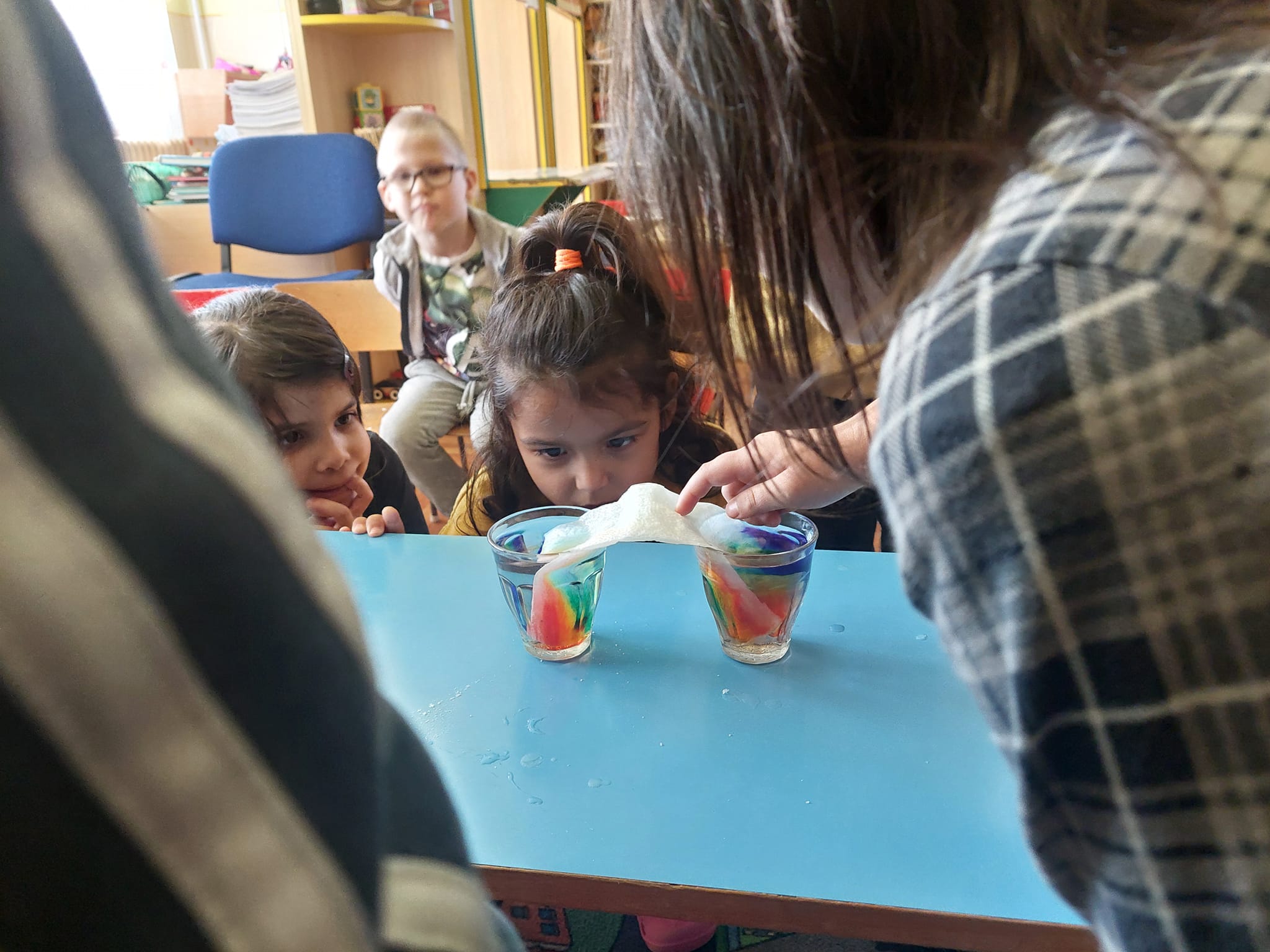 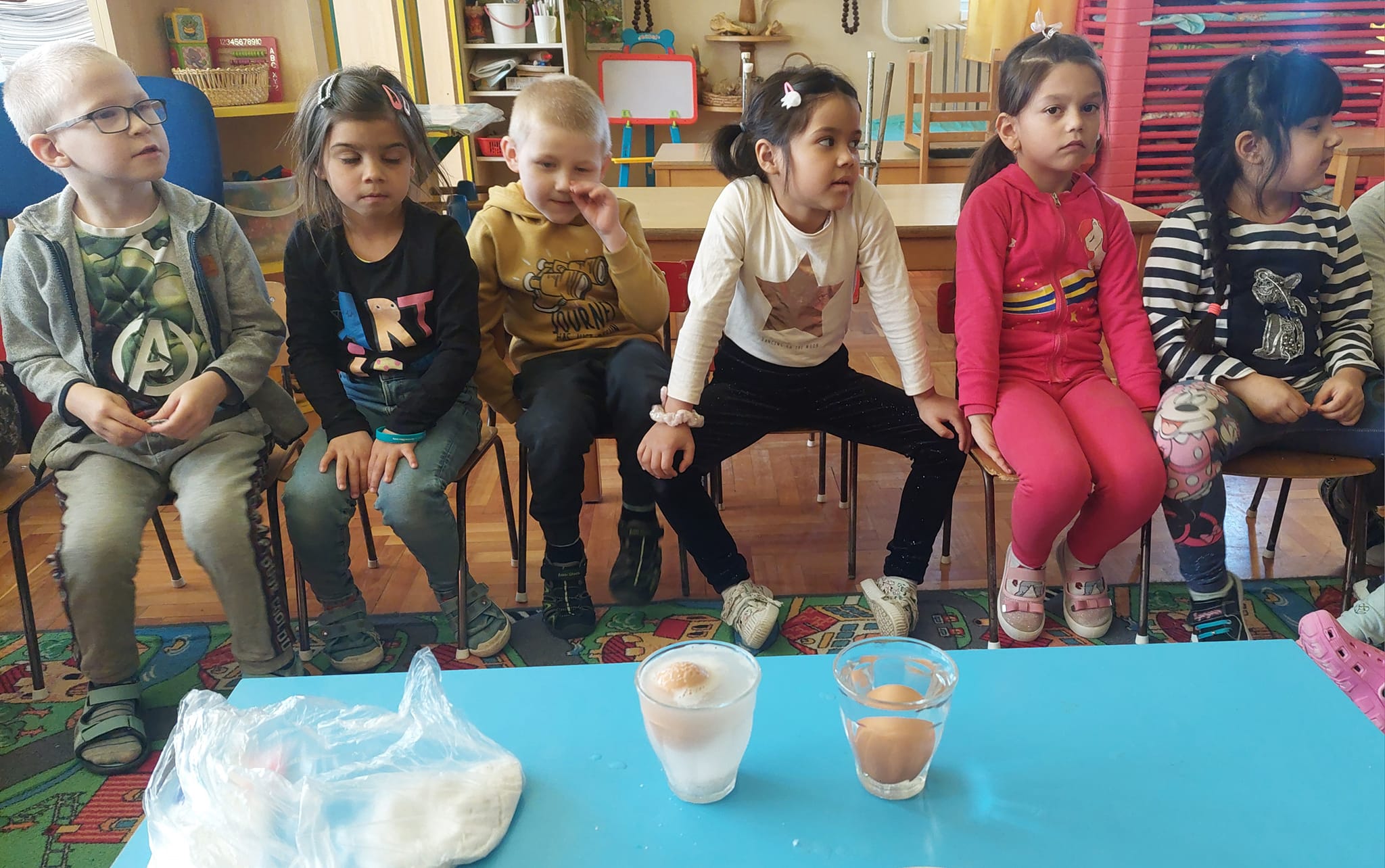 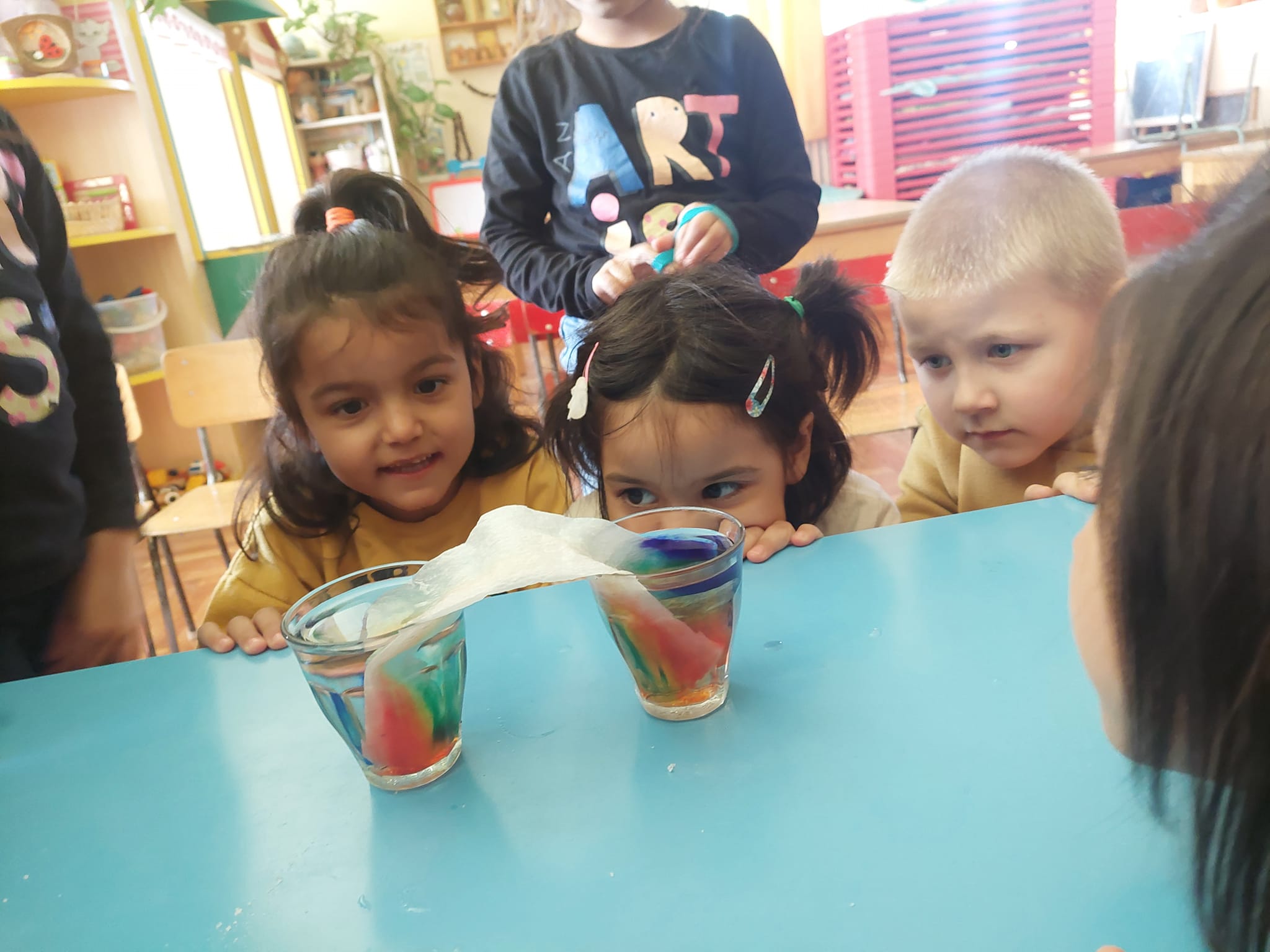 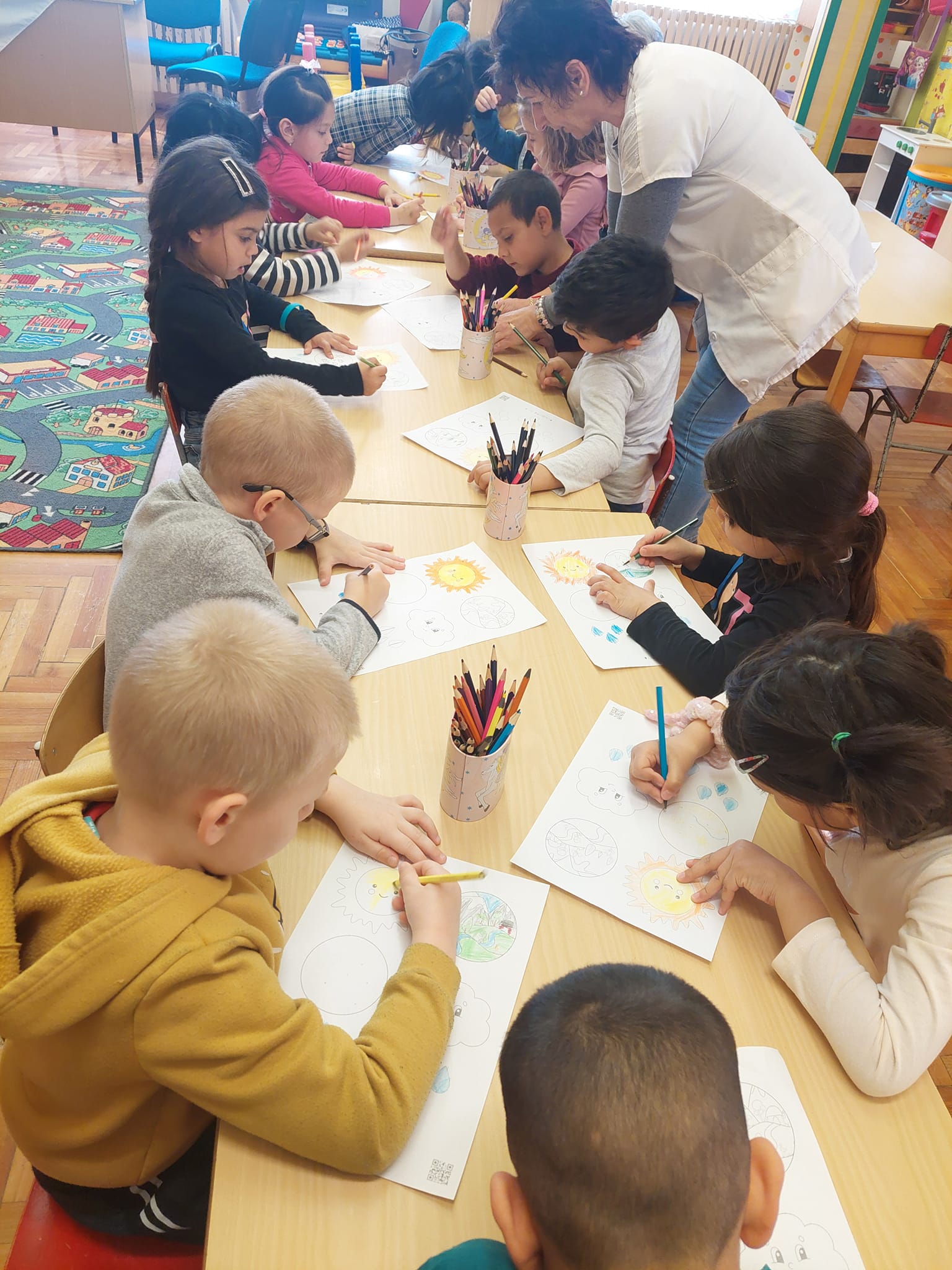 Mindennapjaink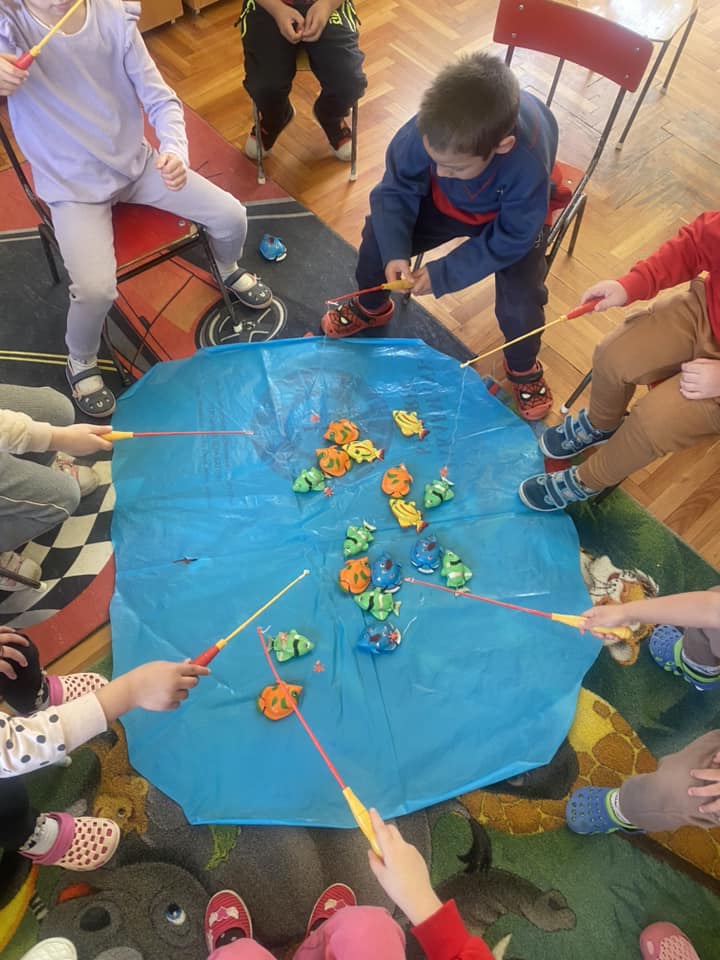 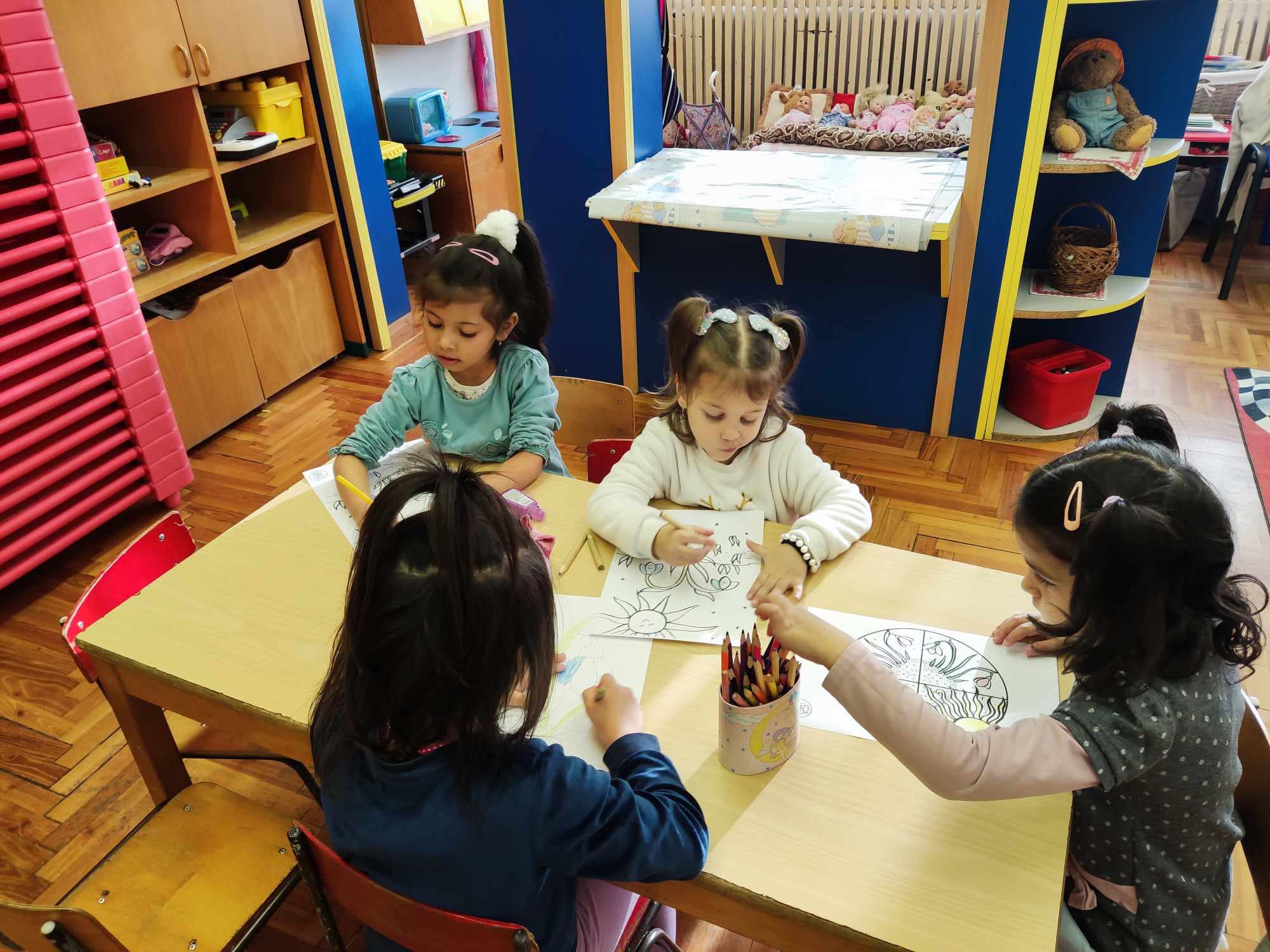 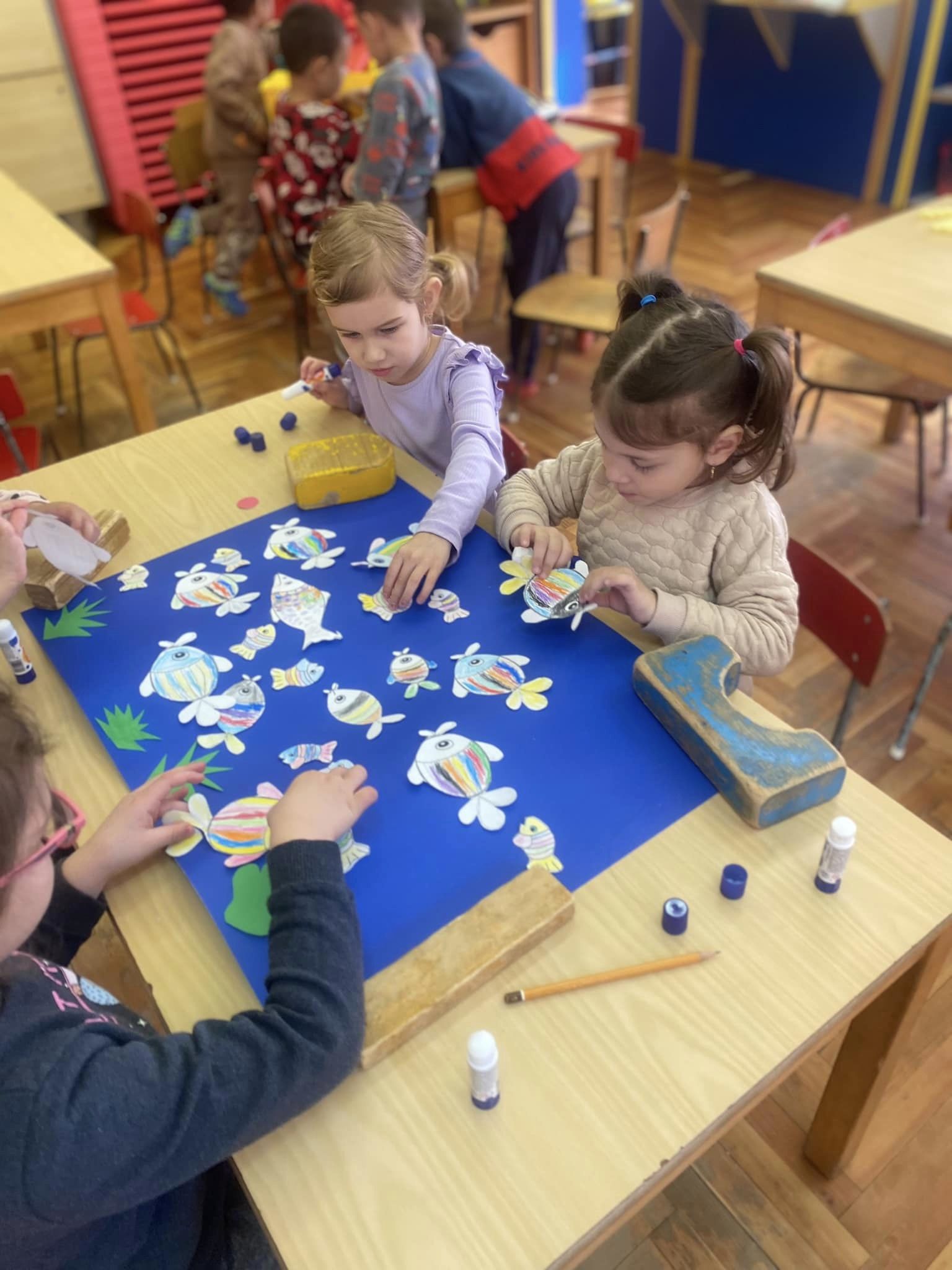 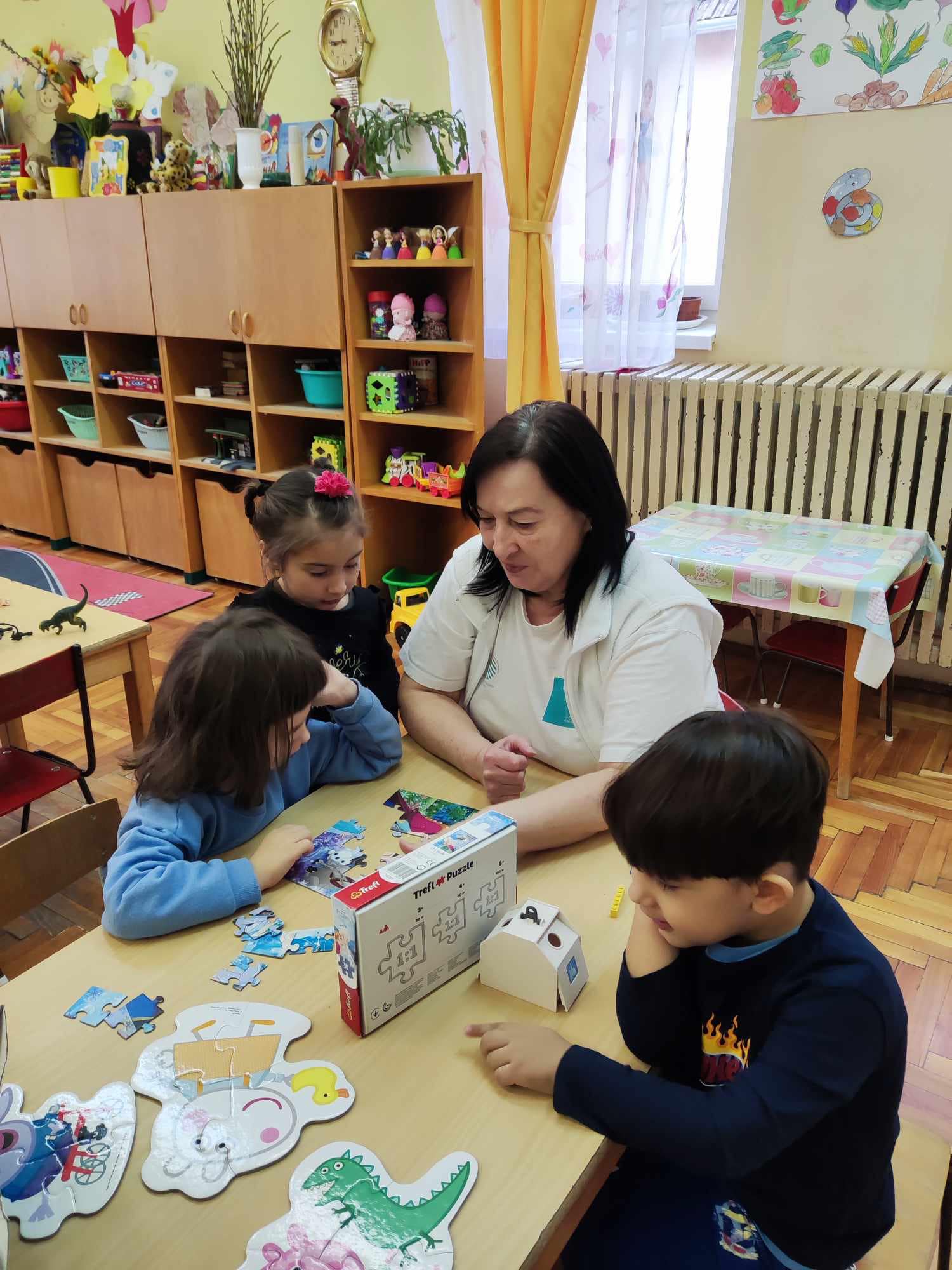 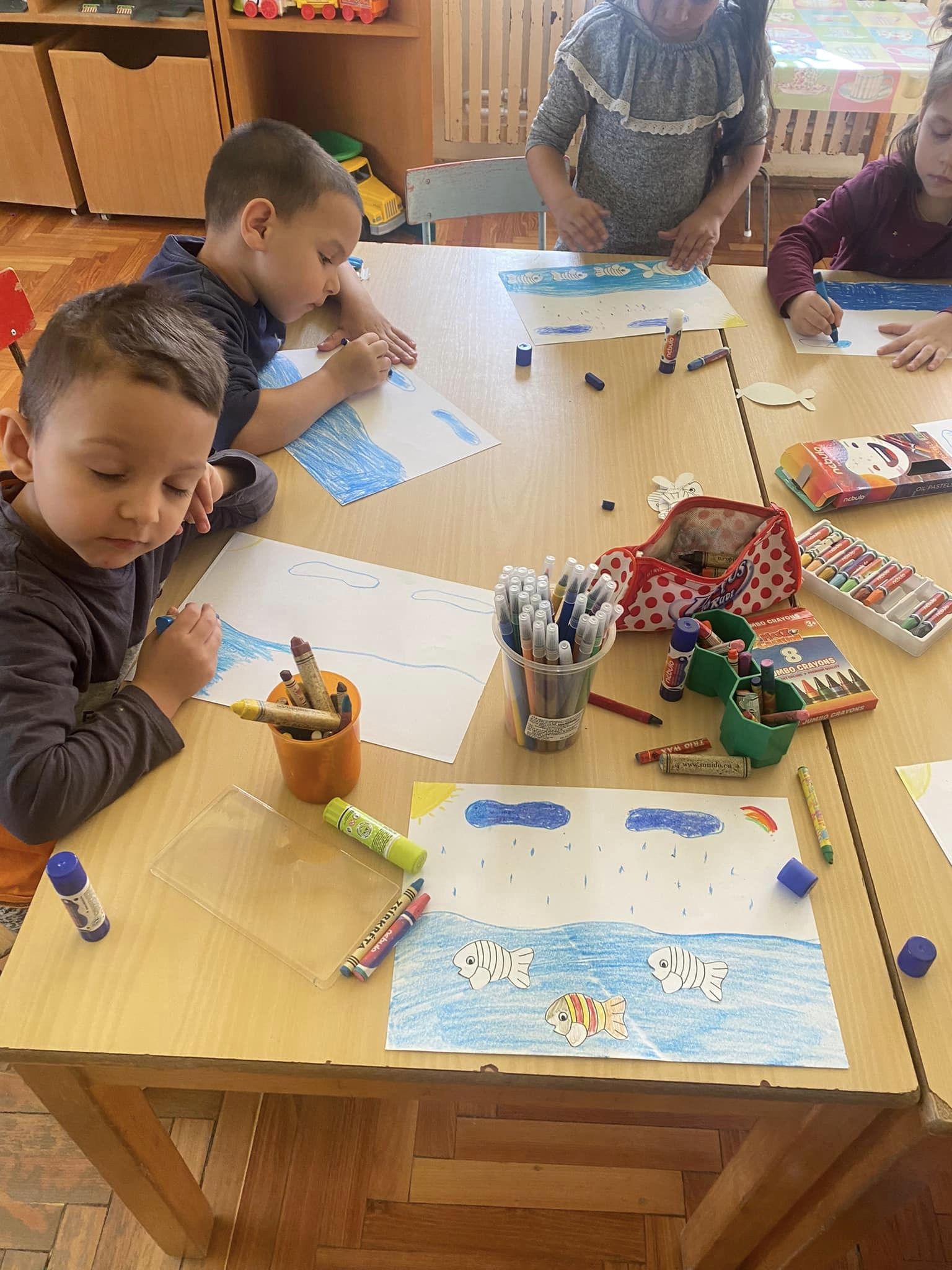 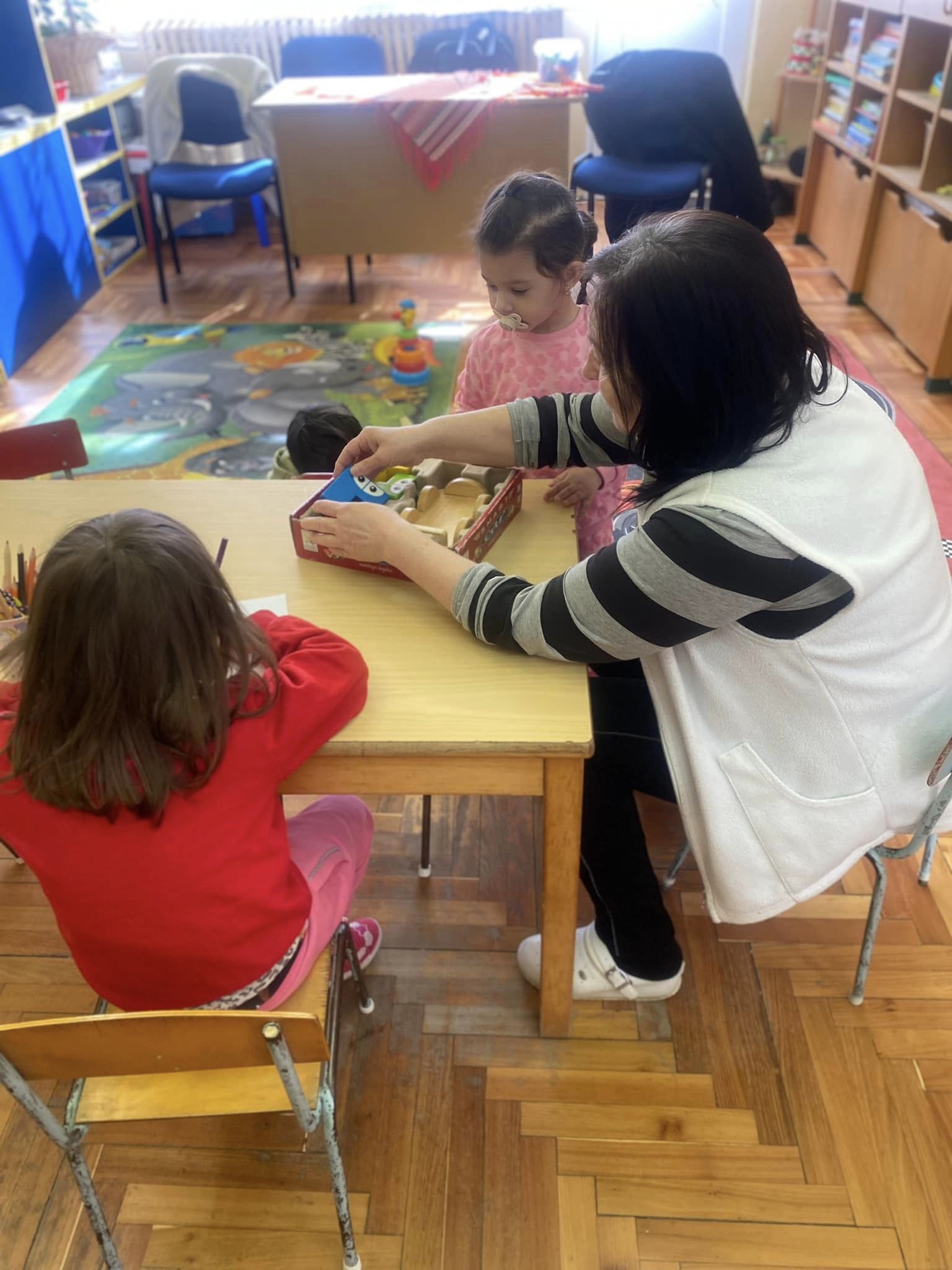 